Irrigation System Design Dept.‎	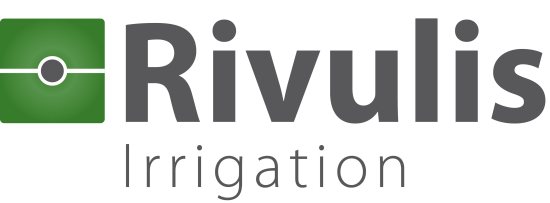 Phone: ‎+972 73 7800 380e-mail: Design@Rivulis.comD5000Flow Regulated Drip LineEmitter Type: D5000 16 /15 – 0.65Drip Line Diameter: 16/16.4  (Nominal Diam./Internal Diam. mm).Nominal Flow Rate: 0.65 lphMaximum Recommended Dripline Length (m)Slopes: Uphill (-4,-2); Flat Terrain (0); Downhill (2, 4). * - Max working pressure for 16/15 – 2.2 bar.Emitter Type: D5000 16 /15 – 0.65Drip Line Diameter: 16/16.4 (Nominal Diam./Internal Diam. mm).Nominal Flow Rate: 0.65 lphMaximum Recommended Dripline Length (m)Slopes: Uphill (-4,-2); Flat Terrain (0); Downhill (2, 4). * - Max working pressure for 16/15 – 2.2 bar.Emitter Type: D5000 16 /15 – 1.0Drip Line Diameter: 16/16.4  (Nominal Diam./Internal Diam. mm).Nominal Flow Rate: 1.0 lphMaximum Recommended Dripline Length (m)Slopes: Uphill (-4,-2); Flat Terrain (0); Downhill (2, 4). * - Max working pressure for 16/15 – 2.2 bar.Emitter Type: D5000 16 /15 – 1.0Drip Line Diameter: 16/16.4 (Nominal Diam./Internal Diam. mm).Nominal Flow Rate: 1.0 lphMaximum Recommended Dripline Length (m)Slopes: Uphill (-4,-2); Flat Terrain (0); Downhill (2, 4). * - Max working pressure for 16/15 – 2.2 bar.Emitter Type: D5000 16 /15 – 1.5Drip Line Diameter: 16/16.4  (Nominal Diam./Internal Diam. mm).Nominal Flow Rate: 1.5 lphMaximum Recommended Dripline Length (m)Slopes: Uphill (-4,-2); Flat Terrain (0); Downhill (2, 4). * - Max working pressure for 16/15 – 2.2 bar.Emitter Type: D5000 16 /15 – 2.0Drip Line Diameter: 16/16.4  (Nominal Diam./Internal Diam. mm).Nominal Flow Rate: 2.0 lphMaximum Recommended Dripline Length (m)Slopes: Uphill (-4,-2); Flat Terrain (0); Downhill (2, 4). * - Max working pressure for 16/15– 2.2 bar.Emitter Type: D5000 16 /15 – 3.5Drip Line Diameter: 16/16.4  (Nominal Diam./Internal Diam. mm).Nominal Flow Rate: 3.5 lphMaximum Recommended Dripline Length (m)Slopes: Uphill (-4,-2); Flat Terrain (0); Downhill (2, 4). * - Max working pressure for 16/15– 2.2 bar.Emitter Type: D5000 16 /30 – 0.65Drip Line Diameter: 16/13.8 (Nominal Diam./Internal Diam. mm).Nominal Flow Rate: 0.65 lphMaximum Recommended Dripline Length (m)Slopes: Uphill (-4,-2); Flat Terrain (0); Downhill (2, 4). * - Max working pressure for 16/30 – 2.5 bar.Emitter Type: D5000 16 /30 – 0.65Drip Line Diameter: 16/13.8 (Nominal Diam./Internal Diam. mm).Nominal Flow Rate: 0.65 lphMaximum Recommended Dripline Length (m)Slopes: Uphill (-4,-2); Flat Terrain (0); Downhill (2, 4). * - Max working pressure for 16/30 – 2.5 bar.Emitter Type: D5000 16 /30 – 1.0Drip Line Diameter: 16/13.8 (Nominal Diam./Internal Diam. mm).Nominal Flow Rate: 1.0 lphMaximum Recommended Dripline Length (m)Slopes: Uphill (-4,-2); Flat Terrain (0); Downhill (2, 4). * - Max working pressure for 16/30 – 2.5 bar.Emitter Type: D5000 16 /30 – 1.0Drip Line Diameter: 16/13.8 (Nominal Diam./Internal Diam. mm).Nominal Flow Rate: 1.0 lphMaximum Recommended Dripline Length (m)Slopes: Uphill (-4,-2); Flat Terrain (0); Downhill (2, 4). * - Max working pressure for 16/30 – 2.5 bar.Emitter Type: D5000 16 /30 – 1.5Drip Line Diameter: 16/13.8 (Nominal Diam./Internal Diam. mm).Nominal Flow Rate: 1.5 lphMaximum Recommended Dripline Length (m)Slopes: Uphill (-4,-2); Flat Terrain (0); Downhill (2, 4). * - Max working pressure for 16/30– 2.5 bar.Emitter Type: D5000 16 /30 – 1.5Drip Line Diameter: 16/13.8 (Nominal Diam./Internal Diam. mm).Nominal Flow Rate: 1.5 lphMaximum Recommended Dripline Length (m)Slopes: Uphill (-4,-2); Flat Terrain (0); Downhill (2, 4). * - Max working pressure for 16/30 – 2.5 bar.Emitter Type: D5000 16 /30 – 2.0Drip Line Diameter: 16/13.8 (Nominal Diam./Internal Diam. mm).Nominal Flow Rate: 2.0 lphMaximum Recommended Dripline Length (m)Slopes: Uphill (-4,-2); Flat Terrain (0); Downhill (2, 4). * - Max working pressure for 16/30 – 2.5 bar.Emitter Type: D5000 16 /30 – 2.0Drip Line Diameter: 16/13.8 (Nominal Diam./Internal Diam. mm).Nominal Flow Rate: 2.0 lphMaximum Recommended Dripline Length (m)Slopes: Uphill (-4,-2); Flat Terrain (0); Downhill (2, 4). * - Max working pressure for 16/30– 2.5 bar.Emitter Type: D5000 16 /30 – 3.5Drip Line Diameter: 16/13.8 (Nominal Diam./Internal Diam. mm).Nominal Flow Rate: 3.5 lphMaximum Recommended Dripline Length (m)Slopes: Uphill (-4,-2); Flat Terrain (0); Downhill (2, 4). * - Max working pressure for 16/30 – 2.5 bar.Emitter Type: D5000 16 /30 – 3.5Drip Line Diameter: 16/13.8 (Nominal Diam./Internal Diam. mm).Nominal Flow Rate: 3.5 lphMaximum Recommended Dripline Length (m)Slopes: Uphill (-4,-2); Flat Terrain (0); Downhill (2, 4). * - Max working pressure for 16/30– 2.5 bar.Emitter Type: D5000 16 /35 – 0.65Drip Line Diameter: 16/13.8 (Nominal Diam./Internal Diam. mm).Nominal Flow Rate: 0.65 lphMaximum Recommended Dripline Length (m)Slopes: Uphill (-4,-2); Flat Terrain (0); Downhill (2, 4). * - Max working pressure for 16/35– 3.0 bar.Emitter Type: D5000 16 /35 – 0.65Drip Line Diameter: 16/13.8 (Nominal Diam./Internal Diam. mm).Nominal Flow Rate: 0.65 lphMaximum Recommended Dripline Length (m)Slopes: Uphill (-4,-2); Flat Terrain (0); Downhill (2, 4). * - Max working pressure for 16/35 – 3.0 bar.Emitter Type: D5000 16 /35 – 1.0Drip Line Diameter: 16/13.8 (Nominal Diam./Internal Diam. mm).Nominal Flow Rate: 1.0 lphMaximum Recommended Dripline Length (m)Slopes: Uphill (-4,-2); Flat Terrain (0); Downhill (2, 4). * - Max working pressure for 16/35– 3.0 bar.Emitter Type: D5000 16 /35 – 1.0Drip Line Diameter: 16/13.8 (Nominal Diam./Internal Diam. mm).Nominal Flow Rate: 1.0 lphMaximum Recommended Dripline Length (m)Slopes: Uphill (-4,-2); Flat Terrain (0); Downhill (2, 4). * - Max working pressure for 16/35 – 3.0 bar.Emitter Type: D5000 16 /35 – 1.5Drip Line Diameter: 16/13.8 (Nominal Diam./Internal Diam. mm).Nominal Flow Rate: 1.5 lphMaximum Recommended Dripline Length (m)Slopes: Uphill (-4,-2); Flat Terrain (0); Downhill (2, 4). * - Max working pressure for 16/35– 3.0 bar.Emitter Type: D5000 16 /35 – 1.5Drip Line Diameter: 16/13.8 (Nominal Diam./Internal Diam. mm).Nominal Flow Rate: 1.5 lphMaximum Recommended Dripline Length (m)Slopes: Uphill (-4,-2); Flat Terrain (0); Downhill (2, 4). * - Max working pressure for 16/35 – 3.0 bar.Emitter Type: D5000 16 /35 – 2.0Drip Line Diameter: 16/13.8 (Nominal Diam./Internal Diam. mm).Nominal Flow Rate: 2.0 lphMaximum Recommended Dripline Length (m)Slopes: Uphill (-4,-2); Flat Terrain (0); Downhill (2, 4). * - Max working pressure for 16/35 – 3.0 bar.Emitter Type: D5000 16 /35 – 2.0Drip Line Diameter: 16/13.8 (Nominal Diam./Internal Diam. mm).Nominal Flow Rate: 2.0lphMaximum Recommended Dripline Length (m)Slopes: Uphill (-4,-2); Flat Terrain (0); Downhill (2, 4). * - Max working pressure for 16/35 – 3.0 bar.Emitter Type: D5000 16 /35 – 3.5Drip Line Diameter: 16/13.8 (Nominal Diam./Internal Diam. mm).Nominal Flow Rate: 3.5 lphMaximum Recommended Dripline Length (m)Slopes: Uphill (-4,-2); Flat Terrain (0); Downhill (2, 4). * - Max working pressure for 16/35 – 3.0 bar.Emitter Type: D5000 16 /35 – 3.5Drip Line Diameter: 16/13.8 (Nominal Diam./Internal Diam. mm).Nominal Flow Rate: 3.5lphMaximum Recommended Dripline Length (m)Slopes: Uphill (-4,-2); Flat Terrain (0); Downhill (2, 4). * - Max working pressure for 16/35 – 3.0 bar.Emitter Type: D5000 16 /40 – 0.65Drip Line Diameter: 16/13.8 (Nominal Diam./Internal Diam. mm).Nominal Flow Rate: 0.65 lphMaximum Recommended Dripline Length (m)Slopes: Uphill (-4,-2); Flat Terrain (0); Downhill (2, 4). * - Max working pressure for 16/40 – 3.5 bar.Emitter Type: D5000 16 /40 – 0.65Drip Line Diameter: 16/13.8 (Nominal Diam./Internal Diam. mm).Nominal Flow Rate: 0.65 lphMaximum Recommended Dripline Length (m)Slopes: Uphill (-4,-2); Flat Terrain (0); Downhill (2, 4). * - Max working pressure for 16/40– 3.5 bar.Emitter Type: D5000 16 /40 – 1.0Drip Line Diameter: 16/13.8 (Nominal Diam./Internal Diam. mm).Nominal Flow Rate: 1.0 lphMaximum Recommended Dripline Length (m)Slopes: Uphill (-4,-2); Flat Terrain (0); Downhill (2, 4). * - Max working pressure for 16/40 – 3.5 bar.Emitter Type: D5000 16 /40 – 1.0Drip Line Diameter: 16/13.8 (Nominal Diam./Internal Diam. mm).Nominal Flow Rate: 1.0lphMaximum Recommended Dripline Length (m)Slopes: Uphill (-4,-2); Flat Terrain (0); Downhill (2, 4). * - Max working pressure for 16/40– 3.5 bar.Emitter Type: D5000 16 /40 – 1.5Drip Line Diameter: 16/13.8 (Nominal Diam./Internal Diam. mm).Nominal Flow Rate: 1.5 lphMaximum Recommended Dripline Length (m)Slopes: Uphill (-4,-2); Flat Terrain (0); Downhill (2, 4). * - Max working pressure for 16/40 – 3.5 bar.Emitter Type: D5000 16 /40 – 1.5Drip Line Diameter: 16/13.8 (Nominal Diam./Internal Diam. mm).Nominal Flow Rate: 1.5lphMaximum Recommended Dripline Length (m)Slopes: Uphill (-4,-2); Flat Terrain (0); Downhill (2, 4). * - Max working pressure for 16/40– 3.5 bar.Emitter Type: D5000 16 /40 – 2.0Drip Line Diameter: 16/13.8 (Nominal Diam./Internal Diam. mm).Nominal Flow Rate: 2.0 lphMaximum Recommended Dripline Length (m)Slopes:  Flat & Downhill* - Max working pressure for 16/40 – 3.5 bar.Emitter Type: D5000 16 /40 – 2.0Drip Line Diameter: 16/13.8 (Nominal Diam./Internal Diam. mm).Nominal Flow Rate: 2.0lphMaximum Recommended Dripline Length (m)Slopes:  Flat & Downhill* - Max working pressure for 16/40 – 3.5 bar.Emitter Type: D5000 16 /40 – 3.5Drip Line Diameter: 16/13.8 (Nominal Diam./Internal Diam. mm).Nominal Flow Rate: 3.5 lphMaximum Recommended Dripline Length (m)Slopes: Uphill (-4,-2); Flat Terrain (0); Downhill (2, 4). * - Max working pressure for 16/40 – 3.5 bar.Emitter Type: D5000 16 /40 – 3.5Drip Line Diameter: 16/13.8 (Nominal Diam./Internal Diam. mm).Nominal Flow Rate: 3.5 lphMaximum Recommended Dripline Length (m)Slopes: Uphill (-4,-2); Flat Terrain (0); Downhill (2, 4). * - Max working pressure for 16/40 – 3.5 bar.Emitter Type: D5000 16 /45 – 0.65Drip Line Diameter: 16/13.8 (Nominal Diam./Internal Diam. mm).Nominal Flow Rate: 0.65 lphMaximum Recommended Dripline Length (m)Slopes: Uphill (-4,-2); Flat Terrain (0); Downhill (2, 4). * - Max working pressure for 16/45 – 3.5 bar.Emitter Type: D5000 16 /45 – 0.65Drip Line Diameter: 16/13.8 (Nominal Diam./Internal Diam. mm).Nominal Flow Rate: 0.65 lphMaximum Recommended Dripline Length (m)Slopes: Uphill (-4,-2); Flat Terrain (0); Downhill (2, 4). * - Max working pressure for 16/45– 3.5 bar.Emitter Type: D5000 16 /45 – 1.0Drip Line Diameter: 16/13.8 (Nominal Diam./Internal Diam. mm).Nominal Flow Rate: 1.0 lphMaximum Recommended Dripline Length (m)Slopes: Uphill (-4,-2); Flat Terrain (0); Downhill (2, 4). * - Max working pressure for 16/45 – 3.5 bar.Emitter Type: D5000 16 /45 – 1.0Drip Line Diameter: 16/13.8 (Nominal Diam./Internal Diam. mm).Nominal Flow Rate: 1.0lphMaximum Recommended Dripline Length (m)Slopes: Uphill (-4,-2); Flat Terrain (0); Downhill (2, 4). * - Max working pressure for 16/45– 3.5 bar.Emitter Type: D5000 16 /45 – 1.5Drip Line Diameter: 16/13.8 (Nominal Diam./Internal Diam. mm).Nominal Flow Rate: 1.5 lphMaximum Recommended Dripline Length (m)Slopes: Uphill (-4,-2); Flat Terrain (0); Downhill (2, 4). * - Max working pressure for 16/45 – 3.5 bar.Emitter Type: D5000 16 /45 – 1.5Drip Line Diameter: 16/13.8 (Nominal Diam./Internal Diam. mm).Nominal Flow Rate: 1.5lphMaximum Recommended Dripline Length (m)Slopes: Uphill (-4,-2); Flat Terrain (0); Downhill (2, 4). * - Max working pressure for 16/45– 3.5 bar.Emitter Type: D5000 16 /45 – 2.0Drip Line Diameter: 16/13.8 (Nominal Diam./Internal Diam. mm).Nominal Flow Rate: 2.0 lphMaximum Recommended Dripline Length (m)Slopes: Uphill (-4,-2); Flat Terrain (0); Downhill (2, 4). * - Max working pressure for 16/45 – 3.5 bar.Emitter Type: D5000 16 /45 – 2.0Drip Line Diameter: 16/13.8 (Nominal Diam./Internal Diam. mm).Nominal Flow Rate: 2.0lphMaximum Recommended Dripline Length (m)Slopes: Uphill (-4,-2); Flat Terrain (0); Downhill (2, 4). * - Max working pressure for 16/45 – 3.5 bar.Emitter Type: D5000 16 /45 – 3.5Drip Line Diameter: 16/13.8 (Nominal Diam./Internal Diam. mm).Nominal Flow Rate: 3.5 lphMaximum Recommended Dripline Length (m)Slopes: Uphill (-4,-2); Flat Terrain (0); Downhill (2, 4). * - Max working pressure for 16/45 – 3.5 bar.Emitter Type: D5000 16 /45 – 3.5Drip Line Diameter: 16/13.8 (Nominal Diam./Internal Diam. mm).Nominal Flow Rate: 3.5 lphMaximum Recommended Dripline Length (m)Slopes: Uphill (-4,-2); Flat Terrain (0); Downhill (2, 4). * - Max working pressure for 16/45 – 3.5 bar.Emitter Type: D5000 17/18 – 0.65Drip Line Diameter: 17/15.3 (Nominal Diam./Internal Diam. mm).Nominal Flow Rate: 0.65 lphMaximum Recommended Dripline Length (m)Slopes: Uphill (-4,-2); Flat Terrain (0); Downhill (2, 4). * - Max working pressure for 17/25 – 2.2 bar.Emitter Type: D5000 17/18 – 0.65Drip Line Diameter: 17/15.3 (Nominal Diam./Internal Diam. mm).Nominal Flow Rate: 0.65 lphMaximum Recommended Dripline Length (m)Slopes: Uphill (-4,-2); Flat Terrain (0); Downhill (2, 4). * - Max working pressure for 17/25 – 2.2 bar.Emitter Type: D5000 17/18  – 1.0Drip Line Diameter: 17/15.3 (Nominal Diam./Internal Diam. mm).Nominal Flow Rate: 1.0 lphMaximum Recommended Dripline Length (m)Slopes: Uphill (-4,-2); Flat Terrain (0); Downhill (2, 4). * - Max working pressure for 17/18 – 2.2 bar.Emitter Type: D5000 17/18  – 1.5Drip Line Diameter: 17/15.3 (Nominal Diam./Internal Diam. mm).Nominal Flow Rate: 1.5 lphMaximum Recommended Dripline Length (m)Slopes: Uphill (-4,-2); Flat Terrain (0); Downhill (2, 4). * - Max working pressure for 17/18 – 2.2 bar.Emitter Type: D5000 17/18 – 2.0Drip Line Diameter: 17/15.3 (Nominal Diam./Internal Diam. mm).Nominal Flow Rate: 2.0 lphMaximum Recommended Dripline Length (m)Slopes: Uphill (-4,-2); Flat Terrain (0); Downhill (2, 4). * - Max working pressure for 17/18  – 2.2 bar.Emitter Type: D5000 17/25 – 0.65Drip Line Diameter: 17/15.3 (Nominal Diam./Internal Diam. mm).Nominal Flow Rate: 0.65 lphMaximum Recommended Dripline Length (m)Slopes: Uphill (-4,-2); Flat Terrain (0); Downhill (2, 4). * - Max working pressure for 17/25 – 2.5 bar.Emitter Type: D5000 17/25 – 1.0Drip Line Diameter: 17/15.3 (Nominal Diam./Internal Diam. mm).Nominal Flow Rate: 1.0 lphMaximum Recommended Dripline Length (m)Slopes: Uphill (-4,-2); Flat Terrain (0); Downhill (2, 4). * - Max working pressure for 17/25 – 2.5 bar.Emitter Type: D5000 17/25 – 1.5Drip Line Diameter: 17/15.3 (Nominal Diam./Internal Diam. mm).Nominal Flow Rate: 1.5 lphMaximum Recommended Dripline Length (m)Slopes: Uphill (-4,-2); Flat Terrain (0); Downhill (2, 4). * - Max working pressure for17/ 25– 2.5 bar. Emitter Type: D5000 17/25 – 2.0Drip Line Diameter: 17/15.3 (Nominal Diam./Internal Diam. mm).Nominal Flow Rate: 2.0 lphMaximum Recommended Dripline Length (m)Slopes: Uphill (-4,-2); Flat Terrain (0); Downhill (2, 4). * - Max working pressure for 17/ 25 mil – 2.5 bar.Emitter Type: D5000 17/35 – 0.65Drip Line Diameter: 17/15.3 (Nominal Diam./Internal Diam. mm).Nominal Flow Rate: 0.65 lphMaximum Recommended Dripline Length (m)Slopes: Uphill (-4,-2); Flat Terrain (0); Downhill (2, 4). * - Max working pressure for 17/35 – 3.0 bar.Emitter Type: D5000 17/35 – 0.65Drip Line Diameter: 17/15.3 (Nominal Diam./Internal Diam. mm).Nominal Flow Rate: 0.65 lphMaximum Recommended Dripline Length (m)Slopes: Uphill (-4,-2); Flat Terrain (0); Downhill (2, 4). * - Max working pressure for 17/35 – 3.0 bar.Emitter Type: D5000 17/35 – 1.0Drip Line Diameter: 17/15.3 (Nominal Diam./Internal Diam. mm).Nominal Flow Rate: 1.0 lphMaximum Recommended Dripline Length (m)Slopes: Uphill (-4,-2); Flat Terrain (0); Downhill (2, 4). * - Max working pressure for 17/35 – 3.0 bar.Emitter Type: D5000 17/35 – 1.0Drip Line Diameter: 17/15.3 (Nominal Diam./Internal Diam. mm).Nominal Flow Rate: 1.0 lphMaximum Recommended Dripline Length (m)Slopes: Uphill (-4,-2); Flat Terrain (0); Downhill (2, 4). * - Max working pressure for 17/35 – 3.0 bar.Emitter Type: D5000 17/35 – 1.5Drip Line Diameter: 17/15.3 (Nominal Diam./Internal Diam. mm).Nominal Flow Rate: 1.5 lphMaximum Recommended Dripline Length (m)Slopes: Uphill (-4,-2); Flat Terrain (0); Downhill (2, 4). * - Max working pressure for 17/35– 3.0 bar.Emitter Type: D5000 17/35 – 1.5Drip Line Diameter: 17/15.3 (Nominal Diam./Internal Diam. mm).Nominal Flow Rate: 1.5 lphMaximum Recommended Dripline Length (m)Slopes: Uphill (-4,-2); Flat Terrain (0); Downhill (2, 4). * - Max working pressure for 35 – 3.0 bar.Emitter Type: D5000 17/35 – 2.0Drip Line Diameter: 17/15.3 (Nominal Diam./Internal Diam. mm).Nominal Flow Rate: 2.0 lphMaximum Recommended Dripline Length (m)Slopes: Uphill (-4,-2); Flat Terrain (0); Downhill (2, 4). * - Max working pressure for 17/35 – 3.0 bar.Emitter Type: D5000 17/35 – 2.0Drip Line Diameter: 17/15.3 (Nominal Diam./Internal Diam. mm).Nominal Flow Rate: 2.0 lphMaximum Recommended Dripline Length (m)Slopes: Uphill (-4,-2); Flat Terrain (0); Downhill (2, 4). * - Max working pressure for 17/35 – 3.0 bar.Emitter Type: D5000 17/40 – 0.65Drip Line Diameter: 17/15.3 (Nominal Diam./Internal Diam. mm).Nominal Flow Rate: 0.65 lphMaximum Recommended Dripline Length (m)Slopes: Uphill (-4,-2); Flat Terrain (0); Downhill (2, 4). * - Max working pressure for 17/40 – 3.5 bar.Emitter Type: D5000 17/40 - 0.65Drip Line Diameter: 17/15.3 (Nominal Diam./Internal Diam. mm).Nominal Flow Rate: 0.65 lphMaximum Recommended Dripline Length (m)Slopes: Uphill (-4,-2); Flat Terrain (0); Downhill (2, 4). * - Max working pressure for 17/40 – 3.5 bar.Emitter Type: D5000 17/40 – 1.0Drip Line Diameter: 17/15.3 (Nominal Diam./Internal Diam. mm).Nominal Flow Rate: 1.0 lphMaximum Recommended Dripline Length (m)Slopes: Uphill (-4,-2); Flat Terrain (0); Downhill (2, 4). * - Max working pressure for 17/40 – 3.5 bar.Emitter Type: D5000 17/40 – 1.0Drip Line Diameter: 17/15.3 (Nominal Diam./Internal Diam. mm).Nominal Flow Rate: 1.0 lphMaximum Recommended Dripline Length (m)Slopes: Uphill (-4,-2); Flat Terrain (0); Downhill (2, 4). * - Max working pressure for 17/40 – 3.5 bar.Emitter Type: D5000 17/40 – 1.5Drip Line Diameter: 17/15.3 (Nominal Diam./Internal Diam. mm).Nominal Flow Rate: 1.5 lphMaximum Recommended Dripline Length (m)Slopes: Uphill (-4,-2); Flat Terrain (0); Downhill (2, 4). * - Max working pressure for 17/40 – 3.5 bar.Emitter Type: D5000 17/40 – 1.5Drip Line Diameter: 17/15.3 (Nominal Diam./Internal Diam. mm).Nominal Flow Rate: 1.5 lphMaximum Recommended Dripline Length (m)Slopes: Uphill (-4,-2); Flat Terrain (0); Downhill (2, 4). * - Max working pressure for 17/40 – 3.5 bar.Emitter Type: D5000 17/40 – 2.0Drip Line Diameter: 17/15.3 (Nominal Diam./Internal Diam. mm).Nominal Flow Rate: 2.0 lphMaximum Recommended Dripline Length (m)Slopes: Uphill (-4,-2); Flat Terrain (0); Downhill (2, 4). * - Max working pressure for 17/40 – 3.5 bar.Emitter Type: D5000 17/40 – 2.0Drip Line Diameter: 17/15.3 (Nominal Diam./Internal Diam. mm).Nominal Flow Rate: 2.0 lphMaximum Recommended Dripline Length (m)Slopes: Uphill (-4,-2); Flat Terrain (0); Downhill (2, 4). * - Max working pressure for 17/40 – 3.5 bar.Emitter Type: D5000 17 /40 – 3.5Drip Line Diameter: 17/15.3 (Nominal Diam./Internal Diam. mm).Nominal Flow Rate: 3.5 lphMaximum Recommended Dripline Length (m)Slopes: Uphill (-4,-2); Flat Terrain (0); Downhill (2, 4). * - Max working pressure for 17/18 – 3.5 bar.Emitter Type: D5000 17 /40 – 3.5Drip Line Diameter: 17/15.3 (Nominal Diam./Internal Diam. mm).Nominal Flow Rate: 3.5 lphMaximum Recommended Dripline Length (m)Slopes: Uphill (-4,-2); Flat Terrain (0); Downhill (2, 4). * - Max working pressure for 17/18 – 3.5 bar.Emitter Type: D5000 17/45 – 0.65Drip Line Diameter: 17/15.3 (Nominal Diam./Internal Diam. mm).Nominal Flow Rate: 0.65 lphMaximum Recommended Dripline Length (m)Slopes: Uphill (-4,-2); Flat Terrain (0); Downhill (2, 4). * - Max working pressure for 17/40 – 3.5 bar.Emitter Type: D5000 17/45 – 0.65Drip Line Diameter: 17/15.3 (Nominal Diam./Internal Diam. mm).Nominal Flow Rate: 0.65 lphMaximum Recommended Dripline Length (m)Slopes: Uphill (-4,-2); Flat Terrain (0); Downhill (2, 4). * - Max working pressure for 17/40 – 3.5 bar.Emitter Type: D5000 17/45 – 1.0Drip Line Diameter: 17/15.3 (Nominal Diam./Internal Diam. mm).Nominal Flow Rate: 1.0 lphMaximum Recommended Dripline Length (m)Slopes: Uphill (-4,-2); Flat Terrain (0); Downhill (2, 4). * - Max working pressure for 17/45 – 3.5 bar.Emitter Type: D5000 17/45 – 1.0Drip Line Diameter: 17/15.3 (Nominal Diam./Internal Diam. mm).Nominal Flow Rate: 1.0 lphMaximum Recommended Dripline Length (m)Slopes: Uphill (-4,-2); Flat Terrain (0); Downhill (2, 4). * - Max working pressure for 17/45 – 3.5 bar.Emitter Type: D5000 17/45 – 1.5Drip Line Diameter: 17/15.3 (Nominal Diam./Internal Diam. mm).Nominal Flow Rate: 1.5 lphMaximum Recommended Dripline Length (m)Slopes: Uphill (-4,-2); Flat Terrain (0); Downhill (2, 4). * - Max working pressure for 17/45 – 3.5 bar.Emitter Type: D5000 17/45 – 1.5Drip Line Diameter: 17/15.3 (Nominal Diam./Internal Diam. mm).Nominal Flow Rate: 1.5 lphMaximum Recommended Dripline Length (m)Slopes: Uphill (-4,-2); Flat Terrain (0); Downhill (2, 4). * - Max working pressure for 17/45 – 3.5 bar.Emitter Type: D5000 17/45 – 2.0Drip Line Diameter: 17/15.3 (Nominal Diam./Internal Diam. mm).Nominal Flow Rate: 2.0 lphMaximum Recommended Dripline Length (m)Slopes: Uphill (-4,-2); Flat Terrain (0); Downhill (2, 4). * - Max working pressure for 17/45 – 3.5 bar.Emitter Type: D5000 17/45 – 2.0Drip Line Diameter: 17/15.3 (Nominal Diam./Internal Diam. mm).Nominal Flow Rate: 2.0 lphMaximum Recommended Dripline Length (m)Slopes: Uphill (-4,-2); Flat Terrain (0); Downhill (2, 4). * - Max working pressure for 17/45 – 3.5 bar.Emitter Type: D5000 20 /25 – 0.65Drip Line Diameter: 20/17.6 (Nominal Diam./Internal Diam. mm).Nominal Flow Rate: 0.65 lphMaximum Recommended Dripline Length (m)Slopes: Uphill (-4,-2); Flat Terrain (0); Downhill (2, 4). * - Max working pressure for 20/25 – 2.5 bar.Emitter Type: D5000 20 /25 – 1.0Drip Line Diameter: 20/17.6 (Nominal Diam./Internal Diam. mm).Nominal Flow Rate: 1.0 lphMaximum Recommended Dripline Length (m)Slopes: Uphill (-4,-2); Flat Terrain (0); Downhill (2, 4). * - Max working pressure for 20/25 – 2.5 bar.Emitter Type: D5000 20 /25 – 1.5Drip Line Diameter: 20/17.6 (Nominal Diam./Internal Diam. mm).Nominal Flow Rate: 1.5 lphMaximum Recommended Dripline Length (m)Slopes: Uphill (-4,-2); Flat Terrain (0); Downhill (2, 4). * - Max working pressure for 20/25 – 2.5 bar.Emitter Type: D5000 20 /25 – 2.0Drip Line Diameter: 20/17.6 (Nominal Diam./Internal Diam. mm).Nominal Flow Rate: 2.0 lphMaximum Recommended Dripline Length (m)Slopes: Uphill (-4,-2); Flat Terrain (0); Downhill (2, 4). * - Max working pressure for 20/25 – 2.5 bar.Emitter Type: D5000 20 /35 – 0.65Drip Line Diameter: 20/17.6 (Nominal Diam./Internal Diam. mm).Nominal Flow Rate: 0.65 lphMaximum Recommended Dripline Length (m)Slopes: Uphill (-4,-2); Flat Terrain (0); Downhill (2, 4). * - Max working pressure for 20/35 – 3.0 bar.Emitter Type: D5000 20 /35 – 0.65Drip Line Diameter: 20/17.6 (Nominal Diam./Internal Diam. mm).Nominal Flow Rate: 0.65 lphMaximum Recommended Dripline Length (m)Slopes: Uphill (-4,-2); Flat Terrain (0); Downhill (2, 4). * - Max working pressure for 20/35 – 3.0 bar.Emitter Type: D5000 20 /35 – 1.0Drip Line Diameter: 20/17.6 (Nominal Diam./Internal Diam. mm).Nominal Flow Rate: 1.0 lphMaximum Recommended Dripline Length (m)Slopes: Uphill (-4,-2); Flat Terrain (0); Downhill (2, 4). * - Max working pressure for 20/35 – 3.0 bar.Emitter Type: D5000 20 /35 – 1.0Drip Line Diameter: 20/17.6 (Nominal Diam./Internal Diam. mm).Nominal Flow Rate: 1.0 lphMaximum Recommended Dripline Length (m)Slopes: Uphill (-4,-2); Flat Terrain (0); Downhill (2, 4). * - Max working pressure for 20/35 – 3.0 bar.Emitter Type: D5000 20 /35 – 1.5Drip Line Diameter: 20/17.6 (Nominal Diam./Internal Diam. mm).Nominal Flow Rate: 1.5 lphMaximum Recommended Dripline Length (m)Slopes: Uphill (-4,-2); Flat Terrain (0); Downhill (2, 4). * - Max working pressure for 20/35 – 3.0 bar.Emitter Type: D5000 20 /35 – 1.5Drip Line Diameter: 20/17.6 (Nominal Diam./Internal Diam. mm).Nominal Flow Rate: 1.5 lphMaximum Recommended Dripline Length (m)Slopes: Uphill (-4,-2); Flat Terrain (0); Downhill (2, 4). * - Max working pressure for 20/35 – 3.0 bar.Emitter Type: D5000 20 /35 – 2.0Drip Line Diameter: 20/17.6 (Nominal Diam./Internal Diam. mm).Nominal Flow Rate: 2.0 lphMaximum Recommended Dripline Length (m)Slopes: Uphill (-4,-2); Flat Terrain (0); Downhill (2, 4). * - Max working pressure for 20/35 – 3.0 bar.Emitter Type: D5000 20 /35 – 2.0Drip Line Diameter: 20/17.6 (Nominal Diam./Internal Diam. mm).Nominal Flow Rate: 2.0 lphMaximum Recommended Dripline Length (m)Slopes: Uphill (-4,-2); Flat Terrain (0); Downhill (2, 4). * - Max working pressure for 20/35 – 3.0 bar.Emitter Type: D5000 20 /40– 0.65Drip Line Diameter: 20/17.6 (Nominal Diam./Internal Diam. mm).Nominal Flow Rate: 0.65 lphMaximum Recommended Dripline Length (m)Slopes: Uphill (-4,-2); Flat Terrain (0); Downhill (2, 4). * - Max working pressure for 20/40 – 3.5 bar.Emitter Type: D5000 20 /40– 0.65Drip Line Diameter: 20/17.6 (Nominal Diam./Internal Diam. mm).Nominal Flow Rate: 0.65 lphMaximum Recommended Dripline Length (m)Slopes: Uphill (-4,-2); Flat Terrain (0); Downhill (2, 4). * - Max working pressure for 20/40 – 3.5 bar.Emitter Type: D5000 20 /40 – 1.0Drip Line Diameter: 20/17.6 (Nominal Diam./Internal Diam. mm).Nominal Flow Rate: 1.0 lphMaximum Recommended Dripline Length (m)Slopes: Uphill (-4,-2); Flat Terrain (0); Downhill (2, 4). * - Max working pressure for 20/40 – 3.5 bar.Emitter Type: D5000 20 /40 – 1.0Drip Line Diameter: 20/17.6 (Nominal Diam./Internal Diam. mm).Nominal Flow Rate: 1.0 lphMaximum Recommended Dripline Length (m)Slopes: Uphill (-4,-2); Flat Terrain (0); Downhill (2, 4). * - Max working pressure for 20/40 – 3.5 bar.Emitter Type: D5000 20 /40 – 1.5Drip Line Diameter: 20/17.6 (Nominal Diam./Internal Diam. mm).Nominal Flow Rate: 1.5 lphMaximum Recommended Dripline Length (m)Slopes: Uphill (-4,-2); Flat Terrain (0); Downhill (2, 4). * - Max working pressure for 20/40 – 3.5 bar.Emitter Type: D5000 20 /40 – 1.5Drip Line Diameter: 20/17.6 (Nominal Diam./Internal Diam. mm).Nominal Flow Rate: 1.5 lphMaximum Recommended Dripline Length (m)Slopes: Uphill (-4,-2); Flat Terrain (0); Downhill (2, 4). * - Max working pressure for 20/40 – 3.5 bar.Emitter Type: D5000 20 /40 – 2.0Drip Line Diameter: 20/17.6 (Nominal Diam./Internal Diam. mm).Nominal Flow Rate: 2.0 lphMaximum Recommended Dripline Length (m)Slopes: Uphill (-4,-2); Flat Terrain (0); Downhill (2, 4). * - Max working pressure for 20/40 – 3.5 bar.Emitter Type: D5000 20 /40 – 2.0Drip Line Diameter: 20/17.6 (Nominal Diam./Internal Diam. mm).Nominal Flow Rate: 2.0 lphMaximum Recommended Dripline Length (m)Slopes: Uphill (-4,-2); Flat Terrain (0); Downhill (2, 4). * - Max working pressure for 20/40 – 3.5 bar.Emitter Type: D5000 20 /40 – 3.5Drip Line Diameter: 20/17.6 (Nominal Diam./Internal Diam. mm).Nominal Flow Rate: 3.5 lphMaximum Recommended Dripline Length (m)Slopes: Uphill (-4,-2); Flat Terrain (0); Downhill (2, 4). * - Max working pressure for 20/40 – 3.5 bar.Emitter Type: D5000 20 /40 – 3.5Drip Line Diameter: 20/17.6 (Nominal Diam./Internal Diam. mm).Nominal Flow Rate: 3.5 lphMaximum Recommended Dripline Length (m)Slopes: Uphill (-4,-2); Flat Terrain (0); Downhill (2, 4). * - Max working pressure for 20/40 – 3.5 bar.Emitter Type: D5000 20 /45– 0.65Drip Line Diameter: 20/17.6 (Nominal Diam./Internal Diam. mm).Nominal Flow Rate: 0.65 lphMaximum Recommended Dripline Length (m)Slopes: Uphill (-4,-2); Flat Terrain (0); Downhill (2, 4). * - Max working pressure for 20/45 – 3.5 bar.Emitter Type: D5000 20 /45– 0.65Drip Line Diameter: 20/17.6 (Nominal Diam./Internal Diam. mm).Nominal Flow Rate: 0.65 lphMaximum Recommended Dripline Length (m)Slopes: Uphill (-4,-2); Flat Terrain (0); Downhill (2, 4). * - Max working pressure for 20/45 – 3.5 bar.Emitter Type: D5000 20 /45 – 1.0Drip Line Diameter: 20/17.6 (Nominal Diam./Internal Diam. mm).Nominal Flow Rate: 1.0 lphMaximum Recommended Dripline Length (m)Slopes: Uphill (-4,-2); Flat Terrain (0); Downhill (2, 4). * - Max working pressure for 20/45 – 3.5 bar.Emitter Type: D5000 20 /45 – 1.0Drip Line Diameter: 20/17.6 (Nominal Diam./Internal Diam. mm).Nominal Flow Rate: 1.0 lphMaximum Recommended Dripline Length (m)Slopes: Uphill (-4,-2); Flat Terrain (0); Downhill (2, 4). * - Max working pressure for 20/45 – 3.5 bar.Emitter Type: D5000 20 /45 – 1.5Drip Line Diameter: 20/17.6 (Nominal Diam./Internal Diam. mm).Nominal Flow Rate: 1.5 lphMaximum Recommended Dripline Length (m)Slopes: Uphill (-4,-2); Flat Terrain (0); Downhill (2, 4). * - Max working pressure for 20/45 – 3.5 bar.Emitter Type: D5000 20 /45 – 1.5Drip Line Diameter: 20/17.6 (Nominal Diam./Internal Diam. mm).Nominal Flow Rate: 1.5 lphMaximum Recommended Dripline Length (m)Slopes: Uphill (-4,-2); Flat Terrain (0); Downhill (2, 4). * - Max working pressure for 20/45 – 3.5 bar.Emitter Type: D5000 20 /45 – 2.0Drip Line Diameter: 20/17.6 (Nominal Diam./Internal Diam. mm).Nominal Flow Rate: 2.0 lphMaximum Recommended Dripline Length (m)Slopes: Uphill (-4,-2); Flat Terrain (0); Downhill (2, 4). * - Max working pressure for 20/45 – 3.5 bar.Emitter Type: D5000 20 /45 – 2.0Drip Line Diameter: 20/17.6 (Nominal Diam./Internal Diam. mm).Nominal Flow Rate: 2.0 lphMaximum Recommended Dripline Length (m)Slopes: Uphill (-4,-2); Flat Terrain (0); Downhill (2, 4). * - Max working pressure for 20/45 – 3.5 bar.Emitter Type: D5000 20 /47– 0.65Drip Line Diameter: 20/17.6 (Nominal Diam./Internal Diam. mm).Nominal Flow Rate: 0.65 lphMaximum Recommended Dripline Length (m)Slopes: Uphill (-4,-2); Flat Terrain (0); Downhill (2, 4). * - Max working pressure for 20/47 – 3.5 bar.Emitter Type: D5000 20 /47 – 0.65Drip Line Diameter: 20/17.6 (Nominal Diam./Internal Diam. mm).Nominal Flow Rate: 0.65 lphMaximum Recommended Dripline Length (m)Slopes: Uphill (-4,-2); Flat Terrain (0); Downhill (2, 4). * - Max working pressure for 20/47– 3.5 bar.Emitter Type: D5000 20 /47 – 1.0Drip Line Diameter: 20/17.6 (Nominal Diam./Internal Diam. mm).Nominal Flow Rate: 1.0 lphMaximum Recommended Dripline Length (m)Slopes: Uphill (-4,-2); Flat Terrain (0); Downhill (2, 4). * - Max working pressure for 20/47 – 3.5 bar.Emitter Type: D5000 20 /47 – 1.0Drip Line Diameter: 20/17.6 (Nominal Diam./Internal Diam. mm).Nominal Flow Rate: 1.0 lphMaximum Recommended Dripline Length (m)Slopes: Uphill (-4,-2); Flat Terrain (0); Downhill (2, 4). * - Max working pressure for 20/47 – 3.5 bar.Emitter Type: D5000 20 /47 – 1.5Drip Line Diameter: 20/17.6 (Nominal Diam./Internal Diam. mm).Nominal Flow Rate: 1.5 lphMaximum Recommended Dripline Length (m)Slopes: Uphill (-4,-2); Flat Terrain (0); Downhill (2, 4). * - Max working pressure for 20/47 – 3.5 bar.Emitter Type: D5000 20 /47 – 1.5Drip Line Diameter: 20/17.6 (Nominal Diam./Internal Diam. mm).Nominal Flow Rate: 1.5 lphMaximum Recommended Dripline Length (m)Slopes: Uphill (-4,-2); Flat Terrain (0); Downhill (2, 4). * - Max working pressure for 20/47 – 3.5 bar.Emitter Type: D5000 20 /47 – 2.0Drip Line Diameter: 20/17.6 (Nominal Diam./Internal Diam. mm).Nominal Flow Rate: 2.0 lphMaximum Recommended Dripline Length (m)Slopes: Uphill (-4,-2); Flat Terrain (0); Downhill (2, 4). * - Max working pressure for 20/47 – 3.5 bar.Emitter Type: D5000 20 /47 – 2.0Drip Line Diameter: 20/17.6 (Nominal Diam./Internal Diam. mm).Nominal Flow Rate: 2.0 lphMaximum Recommended Dripline Length (m)Slopes: Uphill (-4,-2); Flat Terrain (0); Downhill (2, 4). * - Max working pressure for 20/47 – 3.5 bar.Emitter Type: D5000 22 /15 – 0.65Drip Line Diameter: 22/22.2 (Nominal Diam./Internal Diam. mm).Nominal Flow Rate: 0.65 lphMaximum Recommended Dripline Length (m)Slopes: Uphill (-4,-2); Flat Terrain (0); Downhill (2, 4). * - Max working pressure for 22/15 – 1.8 bar.Emitter Type: D5000 22 /15 – 1.0Drip Line Diameter: 22/22.2 (Nominal Diam./Internal Diam. mm).Nominal Flow Rate: 1.0 lphMaximum Recommended Dripline Length (m)Slopes: Uphill (-4,-2); Flat Terrain (0); Downhill (2, 4). * - Max working pressure for 22/15 – 1.8 bar.Emitter Type: D5000 22 /15 – 1.5Drip Line Diameter: 22/22.2 (Nominal Diam./Internal Diam. mm).Nominal Flow Rate: 1.5 lphMaximum Recommended Dripline Length (m)Slopes: Uphill (-4,-2); Flat Terrain (0); Downhill (2, 4). * - Max working pressure for 22/15 – 1.8 bar.Emitter Type: D5000 22 /15 – 2.0Drip Line Diameter: 22/22.2 (Nominal Diam./Internal Diam. mm).Nominal Flow Rate: 2.0 lphMaximum Recommended Dripline Length (m)Slopes: Uphill (-4,-2); Flat Terrain (0); Downhill (2, 4). * - Max working pressure for 22/15 – 1.8 bar.Emitter Type: D5000 22 /25 – 0.65Drip Line Diameter: 22/22.2 (Nominal Diam./Internal Diam. mm).Nominal Flow Rate: 0.65 lphMaximum Recommended Dripline Length (m)Slopes: Uphill (-4,-2); Flat Terrain (0); Downhill (2, 4). * - Max working pressure for 22/25 – 2.5 bar.Emitter Type: D5000 22 /25 – 1.0Drip Line Diameter: 22/22.2 (Nominal Diam./Internal Diam. mm).Nominal Flow Rate: 1.0 lphMaximum Recommended Dripline Length (m)Slopes: Uphill (-4,-2); Flat Terrain (0); Downhill (2, 4). * - Max working pressure for 22/25 – 2.5 bar.Emitter Type: D5000 22 /25 – 1.5Drip Line Diameter: 22/22.2 (Nominal Diam./Internal Diam. mm).Nominal Flow Rate: 1.5 lphMaximum Recommended Dripline Length (m)Slopes: Uphill (-4,-2); Flat Terrain (0); Downhill (2, 4). * - Max working pressure for 22/25 – 2.5 bar.Emitter Type: D5000 22 /25 – 2.0Drip Line Diameter: 22/22.2 (Nominal Diam./Internal Diam. mm).Nominal Flow Rate: 2.0 lphMaximum Recommended Dripline Length (m)Slopes: Uphill (-4,-2); Flat Terrain (0); Downhill (2, 4). * - Max working pressure for 22/25 – 2.5 bar.Emitter Type: D5000 22 /25 – 3.5Drip Line Diameter: 22/22.2 (Nominal Diam./Internal Diam. mm).Nominal Flow Rate: 3.5 lphMaximum Recommended Dripline Length (m)Slopes: Uphill (-4,-2); Flat Terrain (0); Downhill (2, 4). * - Max working pressure for 22/25 – 3.5 bar.Emitter Type: D5000 23 /40 – 0.65Drip Line Diameter: 23/20.8 (Nominal Diam./Internal Diam. - mm)Nominal Flow Rate: 0.65phMaximum Recommended Dripline Length (m)Slopes:  Flat Terrain (0) ; Downhill (+);Uphill(-)* - Max working pressure for 23/40 – 3.0 bar..Emitter Type: D5000 23 /40 – 0.65Drip Line Diameter: 23/20.8 (Nominal Diam./Internal Diam. - mm)Nominal Flow Rate: 0.65 lphMaximum Recommended Dripline Length (m)Slopes: Uphill (-4,-2); Flat Terrain (0); Downhill (2, 4). * - Max working pressure for 23/40 – 3.0 bar..Emitter Type: D5000 23 /40 – 1Drip Line Diameter: 23/20.8 (Nominal Diam./Internal Diam. - mm)Nominal Flow Rate: 1 lphMaximum Recommended Dripline Length (m)Slopes: Uphill (-4,-2); Flat Terrain (0); Downhill (2, 4). * - Max working pressure for 23/40 – 3.0 bar..Emitter Type: D5000 23 /40 – 1Drip Line Diameter: 23/20.8 (Nominal Diam./Internal Diam. - mm)Nominal Flow Rate: 1 lphMaximum Recommended Dripline Length (m)Slopes: Uphill (-4,-2); Flat Terrain (0); Downhill (2, 4). * - Max working pressure for 23/40 – 3.0 bar..Emitter Type: D5000 23 /40 – 1.5Drip Line Diameter: 23/20.8 (Nominal Diam./Internal Diam. - mm)Nominal Flow Rate: 1.5 lphMaximum Recommended Dripline Length (m)Slopes: Uphill (-4,-2); Flat Terrain (0); Downhill (2, 4). * - Max working pressure for 23/40 – 3.0 bar..Emitter Type: D5000 23 /40 – 1.5Drip Line Diameter: 23/20.8 (Nominal Diam./Internal Diam. - mm)Nominal Flow Rate: 1.5 lphMaximum Recommended Dripline Length (m)Slopes: Uphill (-4,-2); Flat Terrain (0); Downhill (2, 4). * - Max working pressure for 23/40 – 3.0 bar..Emitter Type: D5000 23 /40 – 2Drip Line Diameter: 23/20.8 (Nominal Diam./Internal Diam. - mm)Nominal Flow Rate: 2 lphMaximum Recommended Dripline Length (m)Slopes: Uphill (-4,-2); Flat Terrain (0); Downhill (2, 4). * - Max working pressure for 23/40 – 3.0 bar..Emitter Type: D5000 23 /40 – 2Drip Line Diameter: 23/20.8 (Nominal Diam./Internal Diam. - mm)Nominal Flow Rate: 2 lphMaximum Recommended Dripline Length (m)Slopes: Uphill (-4,-2); Flat Terrain (0); Downhill (2, 4). * - Max working pressure for 23/40 – 3.0 bar..Emitter Type: D5000 23 /40 – 3.5Drip Line Diameter: 23/20.8 (Nominal Diam./Internal Diam. - mm)Nominal Flow Rate: 2 lphMaximum Recommended Dripline Length (m)Slopes: Uphill (-4,-2); Flat Terrain (0); Downhill (2, 4). * - Max working pressure for 23/40 – 3.5 bar..Emitter Type: D5000 23 /40 – 3.5Drip Line Diameter: 23/20.8 (Nominal Diam./Internal Diam. - mm)Nominal Flow Rate: 3.5 lphMaximum Recommended Dripline Length (m)Slopes: Uphill (-4,-2); Flat Terrain (0); Downhill (2, 4). * - Max working pressure for 23/40 – 3.5 bar..Emitter Type: D5000 27 /40 – 0.65Dripline Diameter: 27/25 (Nominal Diam./Internal Diam. - mm)Nominal Flow Rate: 0.65 lphMaximum Recommended Dripline Length (m)Slopes: Uphill (-4,-2); Flat Terrain (0); Downhill (2, 4). * - Max working pressure for 27/40 – 2.7 bar..  Emitter Type: D5000 27 /40 – 0.65Dripline Diameter: 27/25 (Nominal Diam./Internal Diam. - mm)Nominal Flow Rate: 0.65 lphMaximum Recommended Dripline Length (m)Slopes: Uphill (-4,-2); Flat Terrain (0); Downhill (2, 4). * - Max working pressure for 27/40 – 2.7 bar..Emitter Type: D5000 27 /40 – 1Dripline Diameter: 27/25 (Nominal Diam./Internal Diam. - mm)Nominal Flow Rate: 1 lphMaximum Recommended Dripline Length (m)Slopes: Uphill (-4,-2); Flat Terrain (0); Downhill (2, 4). * - Max working pressure for 27/40 – 2.7 bar..  Emitter Type: D5000 27 /40 – 1Dripline Diameter: 27/25 (Nominal Diam./Internal Diam. - mm)Nominal Flow Rate: 1 lphMaximum Recommended Dripline Length (m)Slopes: Uphill (-4,-2); Flat Terrain (0); Downhill (2, 4). * - Max working pressure for 27/40 – 2.7 bar..Emitter Type: D5000 27 /40 – 1.5Dripline Diameter: 27/25 (Nominal Diam./Internal Diam. - mm)Nominal Flow Rate: 1.5 lphMaximum Recommended Dripline Length (m)Slopes: Uphill (-4,-2); Flat Terrain (0); Downhill (2, 4). * - Max working pressure for 27/40 – 2.7 bar..  Emitter Type: D5000 27 /40 – 1.5Dripline Diameter: 27/25 (Nominal Diam./Internal Diam. - mm)Nominal Flow Rate: 1.5 lphMaximum Recommended Dripline Length (m)Slopes: Uphill (-4,-2); Flat Terrain (0); Downhill (2, 4). * - Max working pressure for 27/40 – 2.7 bar..Emitter Type: D5000 27 /40 – 2Dripline Diameter: 27/25 (Nominal Diam./Internal Diam. - mm)Nominal Flow Rate: 2 lphMaximum Recommended Dripline Length (m)Slopes: Uphill (-4,-2); Flat Terrain (0); Downhill (2, 4). * - Max working pressure for 27/40 – 2.7 bar..  Emitter Type: D5000 27 /40 – 2Dripline Diameter: 27/25 (Nominal Diam./Internal Diam. - mm)Nominal Flow Rate: 2 lphMaximum Recommended Dripline Length (m)Slopes: Uphill (-4,-2); Flat Terrain (0); Downhill (2, 4). * - Max working pressure for 27/40 – 2.7 bar..Emitter Type: D5000 27 /40 – 3.5Dripline Diameter: 27/25 (Nominal Diam./Internal Diam. - mm)Nominal Flow Rate: 3.5 lphMaximum Recommended Dripline Length (m)Slopes: Uphill (-4,-2); Flat Terrain (0); Downhill (2, 4). * - Max working pressure for 27/40 – 3.5 bar..Emitter Type: D5000 27 /40 – 3.5Dripline Diameter: 27/25 (Nominal Diam./Internal Diam. - mm)Nominal Flow Rate: 3.5 lphMaximum Recommended Dripline Length (m)Slopes: Uphill (-4,-2); Flat Terrain (0); Downhill (2, 4). * - Max working pressure for 27/40 – 3.5 bar..Pressure (bar)Slope (%)Emitter Spacing (m)Emitter Spacing (m)Emitter Spacing (m)Emitter Spacing (m)Emitter Spacing (m)Emitter Spacing (m)Emitter Spacing (m)Emitter Spacing (m)Emitter Spacing (m)Emitter Spacing (m)Emitter Spacing (m)Pressure (bar)Slope (%)0.150.20.30.40.50.60.70.750.80.91.000.6-424242525252525252524240.6-239434648494949494950490.6 065831151441711952182292402612800.6 2861151732302873444004284555105650.6 41001372122873644405165545926687430.8-458636971737374747474740.8-275891081201281331371381381401420.8 0961221702132532893233403563874170.8 21121482182853524164805115426046650.8 41241672523374215055876296707528331.0-480921061121171191201211211221221.0-2971171491701871982072112142192231.0 01141462032553033473884084274655011.0 21291692473213934645325666006667311.0 41401872793704605486366797228078931.2-4971141361481561601641651661671681.2-21121381792092322502652712762852931.2 01281642292873413914384614825255651.2 21421852693494265015746106457167841.2 41522023003964905836737197638529401.4-41111321611791911992042062082112131.4-21251552032402702933133223303433551.4 01401792503143734274795035275746191.4 21521992883734545336096476837578281.4 41632153184185166117067527988909811.6-41221471832062232332422452472522551.6-21361692242673023313563663763934091.6 01501922683374004595155415666176651.6 21622113053934795606406797187938681.6 417222733443753963773478283092410171.8-41331612022312512662772812852912961.8 -21461822422903313643934064184384571.8 01592032843574254875465746026557061.8 21702223204125005856677087478269031.8 41802373484555596617608098589541050Pressure (bar)Slope (%)Emitter Spacing (m)Emitter Spacing (m)Emitter Spacing (m)Emitter Spacing (m)Emitter Spacing (m)Emitter Spacing (m)Emitter Spacing (m)Emitter Spacing (m)Emitter Spacing (m)Emitter Spacing (m)Emitter Spacing (m)Pressure (bar)Slope (%)0.150.20.30.40.50.60.70.750.80.91.002.0-41421732202532782953093143193283342.0-21541932583123563944264414544795012.0 01672132993764475125756056336897432.0 21782323334295206086927347758569352.0 418724636147157868278383488498210792.2-41501842362743023233403473523633712.2-21622032733313794214574734895175412.2 01742233123924675366016326627217772.2 21852403464445396297167598018849652.2 419425537248559570180685790710081107Pressure (bar)Slope (%)Emitter Spacing (m)Emitter Spacing (m)Emitter Spacing (m)Emitter Spacing (m)Emitter Spacing (m)Emitter Spacing (m)Emitter Spacing (m)Emitter Spacing (m)Emitter Spacing (m)Emitter Spacing (m)Emitter Spacing (m)Pressure (bar)Slope (%)0.150.20.30.40.50.60.70.750.80.91.000.6-422232424252525252524240.6-234384346474748484849490.6 04963871091291481651741821982130.6 261821221622012392772963143523890.6 470951461982493003513764024525020.8-450576568707172737373730.8-26173921051151211261281301331350.8 072921281611912182452582702943170.8 2821071572052512963403623834264680.8 4891191792372953524074364635185731.0-46678941041091131161161181191191.0-276941221431601731831881921992051.0 0861101541932292622943103243533801.0 2951241792322843333824054284745201.0 41021351992623253854454755055636211.2-479951171321421491541561581601631.2-2881091441721942122282352412522611.2 0971241732172582963313493663984291.2 21051361972543093624144394645135611.2 41111472162833494124755065375996591.4-4891081371561711811891921941992031.4-2971211621952222452652732822963091.4 01051351892372823233633824004364701.4 21131472122723313864414674945455961.4 41191572303003694355015335656286911.6-4971191531771962092202242282352401.6-21051321772142462722963073173353501.6 01131452032553033473894104304685051.6 21201562242883504084654935205736261.6 41261652423153864555235575906547191.8-41051291671962182342482542582672741.8 -21121411912322672973233363473683871.8 01201532152703213684134354564975361.8 21271642363033674274875155435996541.8 4132173253329402473543578611679744Pressure (bar)Slope (%)Emitter Spacing (m)Emitter Spacing (m)Emitter Spacing (m)Emitter Spacing (m)Emitter Spacing (m)Emitter Spacing (m)Emitter Spacing (m)Emitter Spacing (m)Emitter Spacing (m)Emitter Spacing (m)Emitter Spacing (m)Pressure (bar)Slope (%)0.150.20.30.40.50.60.70.750.80.91.002.0-41121381802122372572732812862973062.0-21191492032472863193493623753994202.0 01261612262843383884354584805235642.0 21321722463163824455065365656236792.0 41381802633414174905615976317007682.2-41181461912272562782973053123253362.2-21241572132613033393713864004274502.2 01311682362973534064544795025475902.2 21381792563283964615245545856447022.2 4143187272352430505578614650720789Pressure (bar)Slope (%)Emitter Spacing (m)Emitter Spacing (m)Emitter Spacing (m)Emitter Spacing (m)Emitter Spacing (m)Emitter Spacing (m)Emitter Spacing (m)Emitter Spacing (m)Emitter Spacing (m)Emitter Spacing (m)Emitter Spacing (m)Pressure (bar)Slope (%)0.150.20.30.40.50.60.70.750.80.91.000.6-421222424252525252424240.6-228333942454647474748480.6 0384867841001141271341401521640.6 24560891171451721982112242502760.6 451691041401762112462632813153500.8-442495864676870717171720.8-2495977901001071131161181221260.8 05571981241471691891992082262440.8 261801161511842172482632793093390.8 466871301712122522913113303694071.0-4546582921001051091101111131151.0-26075991181341471581631671761821.0 066841181481772022272392502722931.0 271931341732102462812983143473801.0 476991461922362793213423634044451.2-46478991151261351411441461501541.2-269861161401601771921992052172271.2 074951331671992282562692823073301.2 2791031481902302693063243423784131.2 4831091592082553013453683894324751.4-471871131331481601691731771831881.4-276951291571812022202282362502631.4 0811031451832172492792943083363621.4 2851111592042472883283473664034401.4 4891171702212713193653894114565001.6-477961261491671821941992042122191.6-2821031401721992232442542622792951.6 0871111551962332683003163313603891.6 2911181692162623053473673864264641.6 4951241802332853343834074304775231.8-4831031371631842012162222282392471.8 -2871101511852152412652752863053231.8 0921181652082472843193353513834131.8 2961241782282753203633844054464861.8 4991301882442973493994244484965432.0-4881101461751992192352432502622722.0 -2921171601962292572832953063283472.0 0961231732182602993353533704024342.0 21001301862382873343794014224645052.0 41041351962533093624134394645135612.2-4931161551862132352532622702842962.2 -2971221682072422723003133263483702.2 01011291812282723123513693864214542.2 21041351932472983463934154384815232.2 4108140203262319374427453478529578Pressure (bar)Slope (%)Emitter Spacing (m)Emitter Spacing (m)Emitter Spacing (m)Emitter Spacing (m)Emitter Spacing (m)Emitter Spacing (m)Emitter Spacing (m)Emitter Spacing (m)Emitter Spacing (m)Emitter Spacing (m)Emitter Spacing (m)Pressure (bar)Slope (%)0.150.20.30.40.50.60.70.750.80.91.000.6-419212324242425242424240.6-225293640424445464647470.6 03140567083951061111171271360.6 2374871931151361571671771972170.6 44155831101381641922052182452710.8-437435359636567686969700.8-24151677989971031061091131170.8 04659821031221401571651731882030.8 25065941221491741992122232482710.8 453701041371692002302462612913201.0-44757728392971021041061081111.0-25163851021171301401451501581651.0 05570981231471681881982072262431.0 258761091401701992272402542803061.0 461811181541892232562722893213531.2-45467871021141231301341361411451.2-25873981201381541681741801922021.2 061791101391651892122232342552751.2 265841211551872182482632773053331.2 468881291682052412772933103453781.4-46075981171321441541581621691751.4-264801091341551741901982062202321.4 067861201521802072322442562793001.4 270911301662012342662822973273561.4 473951381792182562933113303654001.6-465811081301481621741791851942011.6-269871191461701912102192272432571.6 072921291621942222492632753003231.6 275971381772142482822993143463771.6 4771011461892302693083273463834191.8-470871171411611781921992052152251.8 -273921271561832062272372462642801.8 076971371722052362652782923183431.8 2791021461862252612963133303633951.8 4811061531982412813213413613994362.0-474931251511731922092152222352462.0 -277981341661942192422532632833002.0 0801021441812162482782933073353612.0 2831071521952352723093263443784112.0 4851111602062502933343543744134512.2-478981321601852052232312392532652.2 -2801021411752052322562682783003192.2 0831071501902262592913063213503772.2 2861111592022442833213393573924262.2 488115166213259303345366386427466Pressure (bar)Slope (%)Emitter Spacing (m)Emitter Spacing (m)Emitter Spacing (m)Emitter Spacing (m)Emitter Spacing (m)Emitter Spacing (m)Emitter Spacing (m)Emitter Spacing (m)Emitter Spacing (m)Emitter Spacing (m)Emitter Spacing (m)Pressure (bar)Slope (%)0.150.20.30.40.50.60.70.750.80.91.000.6-416182122232324242423240.6-219222933363840414242440.6 022283948586674778188950.6 22532476175881011071131261380.6 427355370871031201281361521680.8-427334249545860626264660.8-229374960697682858793970.8 03241577285971091151201311410.8 234446381991151311391461621770.8 4364768891091291481581661852031.0-434425566748086899095981.0-23645627588981071121151231301.0 0384868861021171311381441581701.0 2405174941141331511601691852021.0 44154781021241451671771872072271.2-43949657889981061101131181231.2-2415271871021141261311361461551.2 0435477961151311481551631771911.2 24457821041261461661761862032221.2 44659861111351581811922032242461.4-4435473881021121221261301381441.4-2455778971131281411481541651751.4 04659831051251441621701781942091.4 24862891131361581791891992192381.4 44964921191451691932052172392611.6-4475980971121251361411461551631.6-24861851051231391541611681811931.6 05064891131351551741821912092251.6 25166941201451681902012122322531.6 45268981261531792042162282522751.8-45063851041211361481541591701791.8 -25165901121321491661731811942081.8 05368951201431641841942032212391.8 254701001271531772002122232452661.8 455721031331611882142272382642872.0-45266911111291451591661721831942.0 -25469951181401581761851922072222.0 055711001261501721942042142332512.0 257731041331601852092212332562772.0 458751081381681962232362482742982.2-45570951181371541691761821952072.2 -256721001241471671861942022192342.2 058741041321571812022132232442632.2 259761091381661932182302422662882.2 46078112144174203230244258284309Pressure (bar)Slope (%)Emitter Spacing (m)Emitter Spacing (m)Emitter Spacing (m)Emitter Spacing (m)Emitter Spacing (m)Emitter Spacing (m)Emitter Spacing (m)Emitter Spacing (m)Emitter Spacing (m)Emitter Spacing (m)Emitter Spacing (m)Pressure (bar)Slope (%)0.150.20.30.40.50.60.70.750.80.91.000.6-422232424252525252524240.6-233384346474748484849490.6 04761861081281461651731821982140.6 259791191581982362752943133513890.6 467921421932442963473733984505010.8-449566468707172737373730.8-25971911041141211261281301331350.8 069891251581892172442572702933170.8 2791041532002472933373593824254680.8 4851151732312893474034324605175721.0-46577931031091131161161181191201.0-274911201421591721831881921992051.0 0831071501902262602923083233533801.0 2911191752282793293784024264735191.0 4971291942563193804414715015616191.2-477921161311421491541561581601631.2-2851061411691932112282342412522621.2 0931201692132552933293473653984291.2 21001321912493043584104364615115601.2 41061412092763424074705025335956571.4-4861051341551701811881921941992031.4-2941181591922202442642722812963091.4 01011311842332783203603793984354691.4 21081422062673263824374644905445951.4 41141512232933624294965285616256891.6-4941161501751942082192242282352401.6-21011281732112442712953053163343511.6 01091401972502993443864074284675041.6 21151512182823444034614895175726251.6 41211592353083804495175515856527171.8-41011251641932162332472532582672741.8 -21081371862282642953223353463683871.8 01151482092653173654104324544965351.8 21211582292963614224825115405976521.8 4127167245321395467538572606675742Pressure (bar)Slope (%)Emitter Spacing (m)Emitter Spacing (m)Emitter Spacing (m)Emitter Spacing (m)Emitter Spacing (m)Emitter Spacing (m)Emitter Spacing (m)Emitter Spacing (m)Emitter Spacing (m)Emitter Spacing (m)Emitter Spacing (m)Pressure (bar)Slope (%)0.150.20.30.40.50.60.70.750.80.91.002.0-41081341772102362562722802862973062.0-21141451982432833173473613743984202.0 01211562202793333834324554785215632.0 21271662393093764395015315616206772.0 41321742553334094835565916266977652.2-41131421882242532772963053123253362.2-21201522092572993363693843984264502.2 01261632302913484014524764995455892.2 21321722483203894555195505816417002.2 41371802643444234985736096457167872.4-41191491982382702963183273363513642.4-21251592182703153543904074224514772.4 01311692393033624174694945205676132.4 21371782573314024705365685996617212.4 41421862723554355125886266627358072.5-41211522032442783053283383473643772.5-21271622232763223634004164334634902.5 01331722433083694254785035305786242.5 21391812613364084775435766086717322.5 4144189276360441519596633670744816Pressure (bar)Slope (%)Emitter Spacing (m)Emitter Spacing (m)Emitter Spacing (m)Emitter Spacing (m)Emitter Spacing (m)Emitter Spacing (m)Emitter Spacing (m)Emitter Spacing (m)Emitter Spacing (m)Emitter Spacing (m)Emitter Spacing (m)Pressure (bar)Slope (%)0.150.20.30.40.50.60.70.750.80.91.000.6-420222424252525262525250.6-228323942454647474849490.6 036466582981121251321381511630.6 24357851121391661932062182442700.6 44865991341692032382552733073410.8-440485863676971717172730.8-246577588991071131161181221260.8 05368951201441651861952052232410.8 258761111451782102422572723023320.8 462821241642042442823023213593971.0-452638091991041091101121141161.0-25772961161321451571621661751821.0 063811141441721972222342462682891.0 267881281662032382732903063403721.0 471941391842272693123323533944341.2-46175971131251341411441461501541.2-265831121361571751901972032152261.2 070911281621932232512642773023261.2 274971411822222602983163343694041.2 4781031521992462903353573784214641.4-468841101301461581681731761831881.4-272911251531771982172262342482621.4 077991401772112432742883023303561.4 2801051521962392793193383573944311.4 4841101622122613083543774004454891.6-474921221461651801931982022122191.6-278991361671952182402502592762921.6 0821061501902272612943103253553831.6 2861121612082532953373573774164541.6 4891171712242743233723954184655111.8-479991321591811992142212262372461.8 -2831051451802102362602722823023201.8 0871121582012402773123293453764061.8 2901181702192663103543743954364761.8 493123179234286337387412436483531Pressure (bar)Slope (%)Emitter Spacing (m)Emitter Spacing (m)Emitter Spacing (m)Emitter Spacing (m)Emitter Spacing (m)Emitter Spacing (m)Emitter Spacing (m)Emitter Spacing (m)Emitter Spacing (m)Emitter Spacing (m)Emitter Spacing (m)Pressure (bar)Slope (%)0.150.20.30.40.50.60.70.750.80.91.002.0-4841051411711952152332412472602712.0-2881111541912232522792903023243442.0 0911181672112532913283453623964272.0 2951231772282773233683904114544952.0 4981281872432983504014264515005492.2-4881111501822092312512592672822942.2-2921171622012362662953083213443662.2 0951231742202643043423613794144472.2 2981281852372883353824044264705122.2 41011331942523083624144404665165652.4-4921161571922212452672762853023162.4-2951221692102472803103243383633862.4 0991281812292753163563763944304652.4 21021331912462983473954184414855292.4 41051372002603173734264534795305812.5-4941181611962262522742842943113262.5-2971241722152532863173323463723962.5 01011301842342803223633834024384742.5 21041351942503023524004254474925372.5 4107140203263322377432459486537588Pressure (bar)Slope (%)Emitter Spacing (m)Emitter Spacing (m)Emitter Spacing (m)Emitter Spacing (m)Emitter Spacing (m)Emitter Spacing (m)Emitter Spacing (m)Emitter Spacing (m)Emitter Spacing (m)Emitter Spacing (m)Emitter Spacing (m)Pressure (bar)Slope (%)0.150.20.30.40.50.60.70.750.80.91.000.6-418202324242525252525250.6-223273438414345454647470.6 0283550637586971021061161250.6 2324262821011201391481571751930.6 4354771961201441681801922152390.8-433405057616467686869710.8-2374661738391981011041091130.8 0405273921111271431501581721860.8 24357831081321551771881992212420.8 44661911201481762042172302572841.0-4425167788794991011031061091.0-2455777941081211321371411491571.0 04862871101321521711801892062231.0 25166961241511772022152262512741.0 453701031351661972272422562853141.2-4486080951071161251281311371411.2-25165891091271421561631691801901.2 05469981241491711932032132322511.2 256731061371661942222352482742991.2 458771131471812132452612763073371.4-45367901081231361461501541621681.4-25671981221421601761851912052171.4 059761071361621872112222332542751.4 261791151481792092382522662933201.4 463831211581932272602772933253571.6-45873981191371521641701751851921.6-260771071321551751942032102262401.6 063811151461742012262382502732951.6 265851221571902222522672823113391.6 467881281662042392742913083413741.8-462781061291491661811871932042141.8 -264821141421671892092182282452611.8 067861221541852132392532652903131.8 269891281652002332652812963263551.8 47092134174213250286304322356390Pressure (bar)Slope (%)Emitter Spacing (m)Emitter Spacing (m)Emitter Spacing (m)Emitter Spacing (m)Emitter Spacing (m)Emitter Spacing (m)Emitter Spacing (m)Emitter Spacing (m)Emitter Spacing (m)Emitter Spacing (m)Emitter Spacing (m)Pressure (bar)Slope (%)0.150.20.30.40.50.60.70.750.80.91.002.0-465831131381601781952032092212332.0-268861201501772002232332432622792.0 070901281621942242522662793043292.0 272931341722092442772933093403702.0 474961401822222602983163343694042.2-469871191461701902082162242392512.2-271911261581862122352462572772962.2 073941341702032342632782913193442.2 275971401802172532883053213533842.2 4771001451882302693073263453824172.4-472911251541792002202292382532672.4-274941321651952212462582702913112.4 076981391762112442742893033313582.4 2781011451862252622983143313653972.4 4791041501942372783173363553934302.5-473931281571832062262352442602752.5-275961341681992262522642752983182.5 0771001411792152482792943093383652.5 2791031471892292663023203373714032.5 481105153198241281321341361399435Pressure (bar)Slope (%)Emitter Spacing (m)Emitter Spacing (m)Emitter Spacing (m)Emitter Spacing (m)Emitter Spacing (m)Emitter Spacing (m)Emitter Spacing (m)Emitter Spacing (m)Emitter Spacing (m)Emitter Spacing (m)Emitter Spacing (m)Pressure (bar)Slope (%)0.150.20.30.40.50.60.70.750.80.91.000.6-416192123242425252525250.6-219243035384042434345460.6 0232941526271818589961040.6 22634506681951101181251391530.6 428375676951131321411501681870.8-428354451576063646567680.8-2313952637380889093981030.8 033436177921061181251311431540.8 2354668871071251431521611771940.8 4374973961191401621731832042251.0-4354458697885909395991021.0-238486580931041141191231311391.0 0405172921101261421491571711851.0 24254781011231441641741842032221.0 44357831091341581811942052282501.2-441516882941041121161181241301.2-2435475931091221341401461571661.2 04557811031231421601691771932091.2 24660871121361581811912022222431.2 44863921191461721972092222462701.4-4455777931081191301341381461531.4-24760831031211371511581651771881.4 04963891121351551751851942112281.4 25065941211471701942062172392601.4 45268981281561842102242362622871.6-44962841021191331441501551651731.6-25064891121321491651731801942071.6 05267951211451671881982072272451.6 253701001281561812062182302532761.6 455721041351651942222362492753011.8-45266901111291441581641701811901.8 -25368951191411601781861942102241.8 055711011281531761992102202402601.8 256731061361641912172302422662901.8 45876110142173203232246260288315Pressure (bar)Slope (%)Emitter Spacing (m)Emitter Spacing (m)Emitter Spacing (m)Emitter Spacing (m)Emitter Spacing (m)Emitter Spacing (m)Emitter Spacing (m)Emitter Spacing (m)Emitter Spacing (m)Emitter Spacing (m)Emitter Spacing (m)Pressure (bar)Slope (%)0.150.20.30.40.50.60.70.750.80.91.002.0-45570961181381541691761831952062.0-256721011261491701891982062232392.0 058751061341611862092212322532732.0 259771101421721992272402532783022.0 461791141481802112422562702993272.2-458731011241461641801881952092212.2-259751061321571791992092182362522.2 060781111401681942182302422652862.2 262801151481782082352492622893142.2 463821191541872192502652803093382.4-460761051301531721901982062212342.4-261791101381641872092192292482652.4 063811151461752022282402522752972.4 264831191531852152442582722993252.4 465851231591932262582732893193482.5-461781081341561761952032112272402.5-262801121411671912132242342532712.5 064821171491782062322452572803032.5 265841211551882182482622763033302.5 46686125161196229262278293323353Pressure (bar)Slope (%)Emitter Spacing (m)Emitter Spacing (m)Emitter Spacing (m)Emitter Spacing (m)Emitter Spacing (m)Emitter Spacing (m)Emitter Spacing (m)Emitter Spacing (m)Emitter Spacing (m)Emitter Spacing (m)Emitter Spacing (m)Pressure (bar)Slope (%)0.150.20.30.40.50.60.70.750.80.91.000.6-412151820212222232323230.6-214172327313335363739400.6 016202936434955596167720.6 217233343536271768189980.6 41924374860718389941051160.8-421263440464953545558600.8-222283846546167697177810.8 0233042536373828690991070.8 2243145597183951011061171280.8 42533486378911051121181311441.0-425324352606772747781851.0-2263447586877858992991051.0 0273550637687981041091191281.0 22837536883971101161231351481.0 429385672891041191271341491631.2-4293750617179879093991041.2-2303853667889991031071161231.2 03140567185981111161221331441.2 232415976921071221291361491631.2 432426280971141301381461621771.4-4324056688089991031061131201.4-23342587387981091151201301381.4 034436178931071211281341461581.4 2344564821001161321391461611751.4 4354666861051221401491571731891.6-43444607588981091131181261341.6-235456379941071191251301411511.6 0364666841001151301371441571701.6 2374868881061231401481561711861.6 4374971911111301481571661832001.8-437466580941061181231281371461.8 -2374867841001141271341401511631.8 0384970881061221381461531671801.8 2395072921121301481561641811961.8 440517496117136155164174192209Pressure (bar)Slope (%)Emitter Spacing (m)Emitter Spacing (m)Emitter Spacing (m)Emitter Spacing (m)Emitter Spacing (m)Emitter Spacing (m)Emitter Spacing (m)Emitter Spacing (m)Emitter Spacing (m)Emitter Spacing (m)Emitter Spacing (m)Pressure (bar)Slope (%)0.150.20.30.40.50.60.70.750.80.91.002.0-4384968851001131251311371471562.0-2395071891061211351421481611732.0 0405173931121281451531611761902.0 2415376971171361541641721892052.0 44154781001221421621721812002182.2-4405172901061191331391451561662.2-2415374931111271421491561691822.2 0425477971171341521601681841982.2 24255791011221421601701791962132.2 44356811041271481681781882072262.4-4425475941111251391461521641752.4-2435577971161331481561631771902.4 04356801011211401581671741912062.4 24457821051271471671761862032212.4 44558841081311521741841942142332.5-4435576961131281431491561681792.5-2435679991181351511591661811942.5 04457811031231421601701781942102.5 24558831061291491691791882072252.5 4455985110133155176187197217237Pressure (bar)Slope (%)Emitter Spacing (m)Emitter Spacing (m)Emitter Spacing (m)Emitter Spacing (m)Emitter Spacing (m)Emitter Spacing (m)Emitter Spacing (m)Emitter Spacing (m)Emitter Spacing (m)Emitter Spacing (m)Emitter Spacing (m)Pressure (bar)Slope (%)0.150.20.30.40.50.60.70.750.80.91.000.6-422232424252525252524240.6-233384346474748484849490.6 04761861081281461651731821982140.6 259791191581982362752943133513890.6 467921421932442963473733984505010.8-449566468707172737373730.8-25971911041141211261281301331350.8 069891251581892172442572702933170.8 2791041532002472933373593824254680.8 4851151732312893474034324605175721.0-46577931031091131161161181191201.0-274911201421591721831881921992051.0 0831071501902262602923083233533801.0 2911191752282793293784024264735191.0 4971291942563193804414715015616191.2-477921161311421491541561581601631.2-2851061411691932112282342412522621.2 0931201692132552933293473653984291.2 21001321912493043584104364615115601.2 41061412092763424074705025335956571.4-4861051341551701811881921941992031.4-2941181591922202442642722812963091.4 01011311842332783203603793984354691.4 21081422062673263824374644905445951.4 41141512232933624294965285616256891.6-4941161501751942082192242282352401.6-21011281732112442712953053163343511.6 01091401972502993443864074284675041.6 21151512182823444034614895175726251.6 41211592353083804495175515856527171.8-41011251641932162332472532582672741.8 -21081371862282642953223353463683871.8 01151482092653173654104324544965351.8 21211582292963614224825115405976521.8 41271672453213954675385726066757422.0-41081341772102362562722802862973062.0 -21141451982432833173473613743984202.0 01211562202793333834324554785215632.0 21271662393093764395015315616206772.0 4132174255333409483556591626697765Pressure (bar)Slope (%)Emitter Spacing (m)Emitter Spacing (m)Emitter Spacing (m)Emitter Spacing (m)Emitter Spacing (m)Emitter Spacing (m)Emitter Spacing (m)Emitter Spacing (m)Emitter Spacing (m)Emitter Spacing (m)Emitter Spacing (m)Pressure (bar)Slope (%)0.150.20.30.40.50.60.70.750.80.91.002.2-41131421882242532772963053123253362.2-21201522092572993363693843984264502.2 01261632302913484014524764995455892.2 21321722483203894555195505816417002.2 41371802643444234985736096457167872.4-41191491982382702963183273363513642.4-21251592182703153543904074224514772.4 01311692393033624174694945205676132.4 21371782573314024705365685996617212.4 41421862723554355125886266627358072.5-41211522032442783053283383473643772.5-21271622232763223634004164334634902.5 01331722433083694254785035305786242.5 21391812613364084775435766086717322.5 41441892763604415195966336707448162.6-41241552082502853143373483583753902.6-21301652272823293714094274434745032.6 01351752483143754324875125385886352.6 21411842653424144845515846166807412.6 41461922803644465266036416787528262.8-41281612172622993313573683793994152.8-21341712362923423864274464634975272.8 01401802553243874465025295566076562.8 21451892733514264975665996326987602.8 41501972873744575386176566947708433.0-41331672252733133463753873994204393.0-21381762443033554014444634825175503.0 01441862633333994605175455736266763.0 21491942803604375095806146487147783.0 4154202294382467550630669708785860Pressure (bar)Slope (%)Emitter Spacing (m)Emitter Spacing (m)Emitter Spacing (m)Emitter Spacing (m)Emitter Spacing (m)Emitter Spacing (m)Emitter Spacing (m)Emitter Spacing (m)Emitter Spacing (m)Emitter Spacing (m)Emitter Spacing (m)Pressure (bar)Slope (%)0.150.20.30.40.50.60.70.750.80.91.000.6-420222424252525262525250.6-228323942454647474849490.6 036466582981121251321381511630.6 24357851121391661932062182442700.6 44865991341692032382552733073410.8-440485863676971717172730.8-246577588991071131161181221260.8 05368951201441651861952052232410.8 258761111451782102422572723023320.8 462821241642042442823023213593971.0-452638091991041091101121141161.0-25772961161321451571621661751821.0 063811141441721972222342462682891.0 267881281662032382732903063403721.0 471941391842272693123323533944341.2-46175971131251341411441461501541.2-265831121361571751901972032152261.2 070911281621932232512642773023261.2 274971411822222602983163343694041.2 4781031521992462903353573784214641.4-468841101301461581681731761831881.4-272911251531771982172262342482621.4 077991401772112432742883023303561.4 2801051521962392793193383573944311.4 4841101622122613083543774004454891.6-474921221461651801931982022122191.6-278991361671952182402502592762921.6 0821061501902272612943103253553831.6 2861121612082532953373573774164541.6 4891171712242743233723954184655111.8-479991321591811992142212262372461.8 -2831051451802102362602722823023201.8 0871121582012402773123293453764061.8 2901181702192663103543743954364761.8 4931231792342863373874124364835312.0-4841051411711952152332412472602712.0 -2881111541912232522792903023243442.0 0911181672112532913283453623964272.0 2951231772282773233683904114544952.0 498128187243298350401426451500549Pressure (bar)Slope (%)Emitter Spacing (m)Emitter Spacing (m)Emitter Spacing (m)Emitter Spacing (m)Emitter Spacing (m)Emitter Spacing (m)Emitter Spacing (m)Emitter Spacing (m)Emitter Spacing (m)Emitter Spacing (m)Emitter Spacing (m)Pressure (bar)Slope (%)0.150.20.30.40.50.60.70.750.80.91.002.2-4881111501822092312512592672822942.2-2921171622012362662953083213443662.2 0951231742202643043423613794144472.2 2981281852372883353824044264705122.2 41011331942523083624144404665165652.4-4921161571922212452672762853023162.4-2951221692102472803103243383633862.4 0991281812292753163563763944304652.4 21021331912462983473954184414855292.4 41051372002603173734264534795305812.5-4941181611962262522742842943113262.5-2971241722152532863173323463723962.5 01011301842342803223633834024384742.5 21041351942503023524004254474925372.5 41071402032633223774324594865375882.6-4961211642012322592812923023203362.6-2991261762192582923243393533804052.6 01021321872382843283693894084464822.6 21051371972533073584074314545005442.6 41081422062673263834384654915455962.8-4991251712092422712953073183373542.8-21021311822272683043373533683964232.8 01061361932452943383814024224614982.8 21091412032613163684184434665135592.8 41111462122743343924494765035576103.0-41021291772182522823093213323533723.0-21051351882352773153493663824114403.0 01091401992523023493934144344745133.0 21121452082683243774284544785275733.0 4114149217281342401459487514570623Pressure (bar)Slope (%)Emitter Spacing (m)Emitter Spacing (m)Emitter Spacing (m)Emitter Spacing (m)Emitter Spacing (m)Emitter Spacing (m)Emitter Spacing (m)Emitter Spacing (m)Emitter Spacing (m)Emitter Spacing (m)Emitter Spacing (m)Pressure (bar)Slope (%)0.150.20.30.40.50.60.70.750.80.91.000.6-418202324242525252525250.6-223273438414345454647470.6 0283550637586971021061161250.6 2324262821011201391481571751930.6 4354771961201441681801922152390.8-433405057616467686869710.8-2374661738391981011041091130.8 0405273921111271431501581721860.8 24357831081321551771881992212420.8 44661911201481762042172302572841.0-4425167788794991011031061091.0-2455777941081211321371411491571.0 04862871101321521711801892062231.0 25166961241511772022152262512741.0 453701031351661972272422562853141.2-4486080951071161251281311371411.2-25165891091271421561631691801901.2 05469981241491711932032132322511.2 256731061371661942222352482742991.2 458771131471812132452612763073371.4-45367901081231361461501541621681.4-25671981221421601761851912052171.4 059761071361621872112222332542751.4 261791151481792092382522662933201.4 463831211581932272602772933253571.6-45873981191371521641701751851921.6-260771071321551751942032102262401.6 063811151461742012262382502732951.6 265851221571902222522672823113391.6 467881281662042392742913083413741.8-462781061291491661811871932042141.8 -264821141421671892092182282452611.8 067861221541852132392532652903131.8 269891281652002332652812963263551.8 470921341742132502863043223563902.0-465831131381601781952032092212332.0 -268861201501772002232332432622792.0 070901281621942242522662793043292.0 272931341722092442772933093403702.0 47496140182222260298316334369404Pressure (bar)Slope (%)Emitter Spacing (m)Emitter Spacing (m)Emitter Spacing (m)Emitter Spacing (m)Emitter Spacing (m)Emitter Spacing (m)Emitter Spacing (m)Emitter Spacing (m)Emitter Spacing (m)Emitter Spacing (m)Emitter Spacing (m)Pressure (bar)Slope (%)0.150.20.30.40.50.60.70.750.80.91.002.2-469871191461701902082162242392512.2-271911261581862122352462572772962.2 073941341702032342632782913193442.2 275971401802172532883053213533842.2 4771001451882302693073263453824172.4-472911251541792002202292382532672.4-274941321651952212462582702913112.4 076981391762112442742893033313582.4 2781011451862252622983143313653972.4 4791041501942372783173363553934302.5-473931281571832062262352442602752.5-275961341681992262522642752983182.5 0771001411792152482792943093383652.5 2791031471892292663023203373714032.5 4811051531982412813213413613994352.6-474951301601872112322412502672822.6-276981371712032312572692823043252.6 0781011441822192522842993143433712.6 2801041501922322703073253423764092.6 4821071552002442863263463664034412.8-477981351671952202422522622802962.8-2791011421782102402672802933163392.8 0811041481882262602933093253553832.8 2831071541982392783163343513874212.8 4841101592062512933353553744144523.0-4791011401732032292522632732933103.0-2811041461832172482772903033283513.0 0831071521942322683023183343653953.0 2851101582032452853233433613974313.0 486113163211257300342363383423462Pressure (bar)Slope (%)Emitter Spacing (m)Emitter Spacing (m)Emitter Spacing (m)Emitter Spacing (m)Emitter Spacing (m)Emitter Spacing (m)Emitter Spacing (m)Emitter Spacing (m)Emitter Spacing (m)Emitter Spacing (m)Emitter Spacing (m)Pressure (bar)Slope (%)0.150.20.30.40.50.60.70.750.80.91.000.6-416192123242425252525250.6-219243035384042434345460.6 0232941526271818589961040.6 22634506681951101181251391530.6 428375676951131321411501681870.8-428354451576063646567680.8-2313952637380889093981030.8 033436177921061181251311431540.8 2354668871071251431521611771940.8 4374973961191401621731832042251.0-4354458697885909395991021.0-238486580931041141191231311391.0 0405172921101261421491571711851.0 24254781011231441641741842032221.0 44357831091341581811942052282501.2-441516882941041121161181241301.2-2435475931091221341401461571661.2 04557811031231421601691771932091.2 24660871121361581811912022222431.2 44863921191461721972092222462701.4-441516882941041121161181241301.4-2435475931091221341401461571661.4 04557811031231421601691771932091.4 24660871121361581811912022222431.4 44863921191461721972092222462701.6-44962841021191331441501551651731.6-25064891121321491651731801942071.6 05267951211451671881982072272451.6 253701001281561812062182302532761.6 455721041351651942222362492753011.8-45266901111291441581641701811901.8 -25368951191411601781861942102241.8 055711011281531761992102202402601.8 256731061361641912172302422662901.8 458761101421732032322462602883152.0-45570961181381541691761831952062.0 -256721011261491701891982062232392.0 058751061341611862092212322532732.0 259771101421721992272402532783022.0 46179114148180211242256270299327Pressure (bar)Slope (%)Emitter Spacing (m)Emitter Spacing (m)Emitter Spacing (m)Emitter Spacing (m)Emitter Spacing (m)Emitter Spacing (m)Emitter Spacing (m)Emitter Spacing (m)Emitter Spacing (m)Emitter Spacing (m)Emitter Spacing (m)Pressure (bar)Slope (%)0.150.20.30.40.50.60.70.750.80.91.002.2-458731011241461641801881952092212.2-259751061321571791992092182362522.2 060781111401681942182302422652862.2 262801151481782082352492622893142.2 463821191541872192502652803093382.4-460761051301531721901982062212342.4-261791101381641872092192292482652.4 063811151461752022282402522752972.4 264831191531852152442582722993252.4 465851231591932262582732893193482.5-461781081341561761952032112272402.5-262801121411671912132242342532712.5 064821171491782062322452572803032.5 265841211551882182482622763033302.5 466861251611962292622782933233532.6-462791101361601812002082162322462.6-264811141441701942172282382582772.6 065841191511812092362482612853082.6 266861231581912222512662803083352.6 467881271641992332652812973283582.8-464821141421661882082172262422582.8-266841181491772022252362472682872.8 067861231561872162442572702943182.8 268881271621962282592742893173452.8 469901311682052392722893053373673.0-466851181461721952162262352532693.0-268871221541822092332452562772983.0 069891261611932232512642783033283.0 270911301672022352662812963253543.0 47193134173210245279296312345376Pressure (bar)Slope (%)Emitter Spacing (m)Emitter Spacing (m)Emitter Spacing (m)Emitter Spacing (m)Emitter Spacing (m)Emitter Spacing (m)Emitter Spacing (m)Emitter Spacing (m)Emitter Spacing (m)Emitter Spacing (m)Emitter Spacing (m)Pressure (bar)Slope (%)0.150.20.30.40.50.60.70.750.80.91.000.6-40.6-20.6 00.6 20.6 40.8-40.8-20.8 00.8 20.8 41.0-41.0-21.0 01.0 21.0 41.2-41.2-21.2 01.2 21.2 41.4-41.4-21.4 01.4 21.4 41.6-41.6-21.6 01.6 21.6 41.8-41.8 -21.8 01.8 21.8 42.0-42.0 -22.0 02.0 22.0 4Pressure (bar)Slope (%)Emitter Spacing (m)Emitter Spacing (m)Emitter Spacing (m)Emitter Spacing (m)Emitter Spacing (m)Emitter Spacing (m)Emitter Spacing (m)Emitter Spacing (m)Emitter Spacing (m)Emitter Spacing (m)Emitter Spacing (m)Pressure (bar)Slope (%)0.150.20.30.40.50.60.70.750.80.91.002.2-42.2-22.2 02.2 22.2 42.4-42.4-22.4 02.4 22.4 42.5-42.5-22.5 02.5 22.5 42.6-42.6-22.6 02.6 22.6 42.8-42.8-22.8 02.8 22.8 43.0-43.0-23.0 03.0 23.0 4Pressure (bar)Slope (%)Emitter Spacing (m)Emitter Spacing (m)Emitter Spacing (m)Emitter Spacing (m)Emitter Spacing (m)Emitter Spacing (m)Emitter Spacing (m)Emitter Spacing (m)Emitter Spacing (m)Emitter Spacing (m)Emitter Spacing (m)Pressure (bar)Slope (%)0.150.20.30.40.50.60.70.750.80.91.000.6-422232424252525252524240.6-233384346474748484849490.6 04761861081281461651731821982140.6 259791191581982362752943133513890.6 467921421932442963473733984505010.8-449566468707172737373730.8-25971911041141211261281301331350.8 069891251581892172442572702933170.8 2791041532002472933373593824254680.8 4851151732312893474034324605175721.0-46577931031091131161161181191201.0-274911201421591721831881921992051.0 0831071501902262602923083233533801.0 2911191752282793293784024264735191.0 4971291942563193804414715015616191.2-477921161311421491541561581601631.2-2851061411691932112282342412522621.2 0931201692132552933293473653984291.2 21001321912493043584104364615115601.2 41061412092763424074705025335956571.4-4861051341551701811881921941992031.4-2941181591922202442642722812963091.4 01011311842332783203603793984354691.4 21081422062673263824374644905445951.4 41141512232933624294965285616256891.6-4941161501751942082192242282352401.6-21011281732112442712953053163343511.6 01091401972502993443864074284675041.6 21151512182823444034614895175726251.6 41211592353083804495175515856527171.8-41011251641932162332472532582672741.8 -21081371862282642953223353463683871.8 01151482092653173654104324544965351.8 21211582292963614224825115405976521.8 41271672453213954675385726066757422.0-41081341772102362562722802862973062.0 -21141451982432833173473613743984202.0 01211562202793333834324554785215632.0 21271662393093764395015315616206772.0 4132174255333409483556591626697765Pressure (bar)Slope (%)Emitter Spacing (m)Emitter Spacing (m)Emitter Spacing (m)Emitter Spacing (m)Emitter Spacing (m)Emitter Spacing (m)Emitter Spacing (m)Emitter Spacing (m)Emitter Spacing (m)Emitter Spacing (m)Emitter Spacing (m)Pressure (bar)Slope (%)0.150.20.30.40.50.60.70.750.80.91.002.2-41131421882242532772963053123253362.2-21201522092572993363693843984264502.2 01261632302913484014524764995455892.2 21321722483203894555195505816417002.2 41371802643444234985736096457167872.4-41191491982382702963183273363513642.4-21251592182703153543904074224514772.4 01311692393033624174694945205676132.4 21371782573314024705365685996617212.4 41421862723554355125886266627358072.5-41211522032442783053283383473643772.5-21271622232763223634004164334634902.5 01331722433083694254785035305786242.5 21391812613364084775435766086717322.5 41441892763604415195966336707448162.6-41241552082502853143373483583753902.6-21301652272823293714094274434745032.6 01351752483143754324875125385886352.6 21411842653424144845515846166807412.6 41461922803644465266036416787528262.8-41281612172622993313573683793994152.8-21341712362923423864274464634975272.8 01401802553243874465025295566076562.8 21451892733514264975665996326987602.8 41501972873744575386176566947708433.0-41331672252733133463753873994204393.0-21381762443033554014444634825175503.0 01441862633333994605175455736266763.0 21491942803604375095806146487147783.0 41542022943824675506306697087858603.2-41371722332833263613914054184414613.2-21421822523133674154594804995365713.2 01481912703424104725315605896436943.2 21531992873694475215936286627307963.2 41572063013904775616436837228008773.4-41411782412933383754074224364604823.4-21461872593223784284754965175555913.4 01511952773514204845455756046597123.4 21572042933774575326066416767458123.4 41612113073984875726556957358158923.5-41431802452983433824154314444704923.5-21481892623263844354825035255646013.5 01531982803554254905525816116677213.5 21582062963814615386126486837528203.5 4163213310402491577660701742822900Pressure (bar)Slope (%)Emitter Spacing (m)Emitter Spacing (m)Emitter Spacing (m)Emitter Spacing (m)Emitter Spacing (m)Emitter Spacing (m)Emitter Spacing (m)Emitter Spacing (m)Emitter Spacing (m)Emitter Spacing (m)Emitter Spacing (m)Pressure (bar)Slope (%)0.150.20.30.40.50.60.70.750.80.91.000.6-420222424252525262525250.6-228323942454647474849490.6 036466582981121251321381511630.6 24357851121391661932062182442700.6 44865991341692032382552733073410.8-440485863676971717172730.8-246577588991071131161181221260.8 05368951201441651861952052232410.8 258761111451782102422572723023320.8 462821241642042442823023213593971.0-452638091991041091101121141161.0-25772961161321451571621661751821.0 063811141441721972222342462682891.0 267881281662032382732903063403721.0 471941391842272693123323533944341.2-46175971131251341411441461501541.2-265831121361571751901972032152261.2 070911281621932232512642773023261.2 274971411822222602983163343694041.2 4781031521992462903353573784214641.4-468841101301461581681731761831881.4-272911251531771982172262342482621.4 077991401772112432742883023303561.4 2801051521962392793193383573944311.4 4841101622122613083543774004454891.6-474921221461651801931982022122191.6-278991361671952182402502592762921.6 0821061501902272612943103253553831.6 2861121612082532953373573774164541.6 4891171712242743233723954184655111.8-479991321591811992142212262372461.8 -2831051451802102362602722823023201.8 0871121582012402773123293453764061.8 2901181702192663103543743954364761.8 4931231792342863373874124364835312.0-4841051411711952152332412472602712.0 -2881111541912232522792903023243442.0 0911181672112532913283453623964272.0 2951231772282773233683904114544952.0 498128187243298350401426451500549Pressure (bar)Slope (%)Emitter Spacing (m)Emitter Spacing (m)Emitter Spacing (m)Emitter Spacing (m)Emitter Spacing (m)Emitter Spacing (m)Emitter Spacing (m)Emitter Spacing (m)Emitter Spacing (m)Emitter Spacing (m)Emitter Spacing (m)Pressure (bar)Slope (%)0.150.20.30.40.50.60.70.750.80.91.002.2-4881111501822092312512592672822942.2-2921171622012362662953083213443662.2 0951231742202643043423613794144472.2 2981281852372883353824044264705122.2 41011331942523083624144404665165652.4-4921161571922212452672762853023162.4-2951221692102472803103243383633862.4 0991281812292753163563763944304652.4 21021331912462983473954184414855292.4 41051372002603173734264534795305812.5-4941181611962262522742842943113262.5-2971241722152532863173323463723962.5 01011301842342803223633834024384742.5 21041351942503023524004254474925372.5 41071402032633223774324594865375882.6-4961211642012322592812923023203362.6-2991261762192582923243393533804052.6 01021321872382843283693894084464822.6 21051371972533073584074314545005442.6 41081422062673263834384654915455962.8-4991251712092422712953073183373542.8-21021311822272683043373533683964232.8 01061361932452943383814024224614982.8 21091412032613163684184434665135592.8 41111462122743343924494765035576103.0-41021291772182522823093213323533723.0-21051351882352773153493663824114403.0 01091401992523023493934144344745133.0 21121452082683243774284544785275733.0 41141492172813424014594875145706233.2-41051331832252622933213343463683893.2-21081391942422863253613793954264553.2 01121442042593113584034254464885273.2 21141492142743323864394644905385863.2 41171532222873504104684975265816353.4-41081371892322703043333473593834043.4-21111421992492943353723904074404703.4 01141482092663183674144364585005403.4 21171522182803393954494755005505993.4 41201562272933574184785075365926473.5-41101391912362753083393533663904123.5-21131442022522983403783964144464773.5 01161492122693223714194414635065473.5 21181542212843433994534795065566053.5 4121158229296361422482512541598653Pressure (bar)Slope (%)Emitter Spacing (m)Emitter Spacing (m)Emitter Spacing (m)Emitter Spacing (m)Emitter Spacing (m)Emitter Spacing (m)Emitter Spacing (m)Emitter Spacing (m)Emitter Spacing (m)Emitter Spacing (m)Emitter Spacing (m)Pressure (bar)Slope (%)0.150.20.30.40.50.60.70.750.80.91.000.6-418202324242525252525250.6-223273438414345454647470.6 0283550637586971021061161250.6 2324262821011201391481571751930.6 4354771961201441681801922152390.8-433405057616467686869710.8-2374661738391981011041091130.8 0405273921111271431501581721860.8 24357831081321551771881992212420.8 44661911201481762042172302572841.0-4425167788794991011031061091.0-2455777941081211321371411491571.0 04862871101321521711801892062231.0 25166961241511772022152262512741.0 453701031351661972272422562853141.2-4486080951071161251281311371411.2-25165891091271421561631691801901.2 05469981241491711932032132322511.2 256731061371661942222352482742991.2 458771131471812132452612763073371.4-45367901081231361461501541621681.4-25671981221421601761851912052171.4 059761071361621872112222332542751.4 261791151481792092382522662933201.4 463831211581932272602772933253571.6-45873981191371521641701751851921.6-260771071321551751942032102262401.6 063811151461742012262382502732951.6 265851221571902222522672823113391.6 467881281662042392742913083413741.8-462781061291491661811871932042141.8 -264821141421671892092182282452611.8 067861221541852132392532652903131.8 269891281652002332652812963263551.8 470921341742132502863043223563902.0-465831131381601781952032092212332.0 -268861201501772002232332432622792.0 070901281621942242522662793043292.0 272931341722092442772933093403702.0 47496140182222260298316334369404Pressure (bar)Slope (%)Emitter Spacing (m)Emitter Spacing (m)Emitter Spacing (m)Emitter Spacing (m)Emitter Spacing (m)Emitter Spacing (m)Emitter Spacing (m)Emitter Spacing (m)Emitter Spacing (m)Emitter Spacing (m)Emitter Spacing (m)Pressure (bar)Slope (%)0.150.20.30.40.50.60.70.750.80.91.002.2-469871191461701902082162242392512.2-271911261581862122352462572772962.2 073941341702032342632782913193442.2 275971401802172532883053213533842.2 4771001451882302693073263453824172.4-472911251541792002202292382532672.4-274941321651952212462582702913112.4 076981391762112442742893033313582.4 2781011451862252622983143313653972.4 4791041501942372783173363553934302.5-473931281571832062262352442602752.5-275961341681992262522642752983182.5 0771001411792152482792943093383652.5 2791031471892292663023203373714032.5 4811051531982412813213413613994352.6-474951301601872112322412502672822.6-276981371712032312572692823043252.6 0781011441822192522842993143433712.6 2801041501922322703073253423764092.6 4821071552002442863263463664034412.8-477981351671952202422522622802962.8-2791011421782102402672802933163392.8 0811041481882262602933093253553832.8 2831071541982392783163343513874212.8 4841101592062512933353553744144523.0-4791011401732032292522632732933103.0-2811041461832172482772903033283513.0 0831071521942322683023183343653953.0 2851101582032452853233433613974313.0 4861131632112573003423633834234623.2-4821041441792102362612722833033223.2-2841071501892242562862993133383633.2 0851101571992392753103273433754063.2 2871131622082512923323513704064423.2 4891161672162633073503713924334723.4-4841071481842162442702822943153343.4-2861101551942302632943083223493743.4 0881131612042452833193353523854163.4 2891161662132572993403593784154523.4 4911181712212683133583794004414823.5-4851081501872192482742872983203403.5-2871111561972332672983133273543803.5 0891141632062482863223403573904213.5 2901171682152603023433623824194563.5 492120173223271317361383404446486Pressure (bar)Slope (%)Emitter Spacing (m)Emitter Spacing (m)Emitter Spacing (m)Emitter Spacing (m)Emitter Spacing (m)Emitter Spacing (m)Emitter Spacing (m)Emitter Spacing (m)Emitter Spacing (m)Emitter Spacing (m)Emitter Spacing (m)Pressure (bar)Slope (%)0.150.20.30.40.50.60.70.750.80.91.000.6-416192123242425252525250.6-219243035384042434345460.6 0232941526271818589961040.6 22634506681951101181251391530.6 428375676951131321411501681870.8-428354451576063646567680.8-2313952637380889093981030.8 033436177921061181251311431540.8 2354668871071251431521611771940.8 4374973961191401621731832042251.0-4354458697885909395991021.0-238486580931041141191231311391.0 0405172921101261421491571711851.0 24254781011231441641741842032221.0 44357831091341581811942052282501.2-441516882941041121161181241301.2-2435475931091221341401461571661.2 04557811031231421601691771932091.2 24660871121361581811912022222431.2 44863921191461721972092222462701.4-4455777931081191301341381461531.4-24760831031211371511581651771881.4 04963891121351551751851942112281.4 25065941211471701942062172392601.4 45268981281561842102242362622871.6-44962841021191331441501551651731.6-25064891121321491651731801942071.6 05267951211451671881982072272451.6 253701001281561812062182302532761.6 455721041351651942222362492753011.8-45266901111291441581641701811901.8 -25368951191411601781861942102241.8 055711011281531761992102202402601.8 256731061361641912172302422662901.8 458761101421732032322462602883152.0-45570961181381541691761831952062.0 -256721011261491701891982062232392.0 058751061341611862092212322532732.0 259771101421721992272402532783022.0 46179114148180211242256270299327Pressure (bar)Slope (%)Emitter Spacing (m)Emitter Spacing (m)Emitter Spacing (m)Emitter Spacing (m)Emitter Spacing (m)Emitter Spacing (m)Emitter Spacing (m)Emitter Spacing (m)Emitter Spacing (m)Emitter Spacing (m)Emitter Spacing (m)Pressure (bar)Slope (%)0.150.20.30.40.50.60.70.750.80.91.002.2-458731011241461641801881952092212.2-259751061321571791992092182362522.2 060781111401681942182302422652862.2 262801151481782082352492622893142.2 463821191541872192502652803093382.4-460761051301531721901982062212342.4-261791101381641872092192292482652.4 063811151461752022282402522752972.4 264831191531852152442582722993252.4 465851231591932262582732893193482.5-461781081341561761952032112272402.5-262801121411671912132242342532712.5 064821171491782062322452572803032.5 265841211551882182482622763033302.5 466861251611962292622782933233532.6-462791101361601812002082162322462.6-264811141441701942172282382582772.6 065841191511812092362482612853082.6 266861231581912222512662803083352.6 467881271641992332652812973283582.8-464821141421661882082172262422582.8-266841181491772022252362472682872.8 067861231561872162442572702943182.8 268881271621962282592742893173452.8 469901311682052392722893053373673.0-466851181461721952162262352532693.0-268871221541822092332452562772983.0 069891261611932232512642783033283.0 270911301672022352662812963253543.0 471931341732102452792963123453763.2-468871211511782022232342432622793.2-269891251581882152402532642863073.2 071911301651982292582722853113373.2 272931341712072402722883033333623.2 473951371772152512863023193523843.4-470891251561832082312422522712893.4-271921291621932212472602722953173.4 072941331692032342642782933203463.4 274951371752122462792953103413713.4 475971401812202562923093263593923.5-471911261581862112352452552752933.5-272931311641962242512632752993213.5 073951351712052372672822963233503.5 274971381772142482822983143453753.5 47598142183222259295312330363396Pressure (bar)Slope (%)Emitter Spacing (m)Emitter Spacing (m)Emitter Spacing (m)Emitter Spacing (m)Emitter Spacing (m)Emitter Spacing (m)Emitter Spacing (m)Emitter Spacing (m)Emitter Spacing (m)Emitter Spacing (m)Emitter Spacing (m)Pressure (bar)Slope (%)0.20.30.40.50.60.70.750.80.91.001.500.6-412151820212222232323230.6-214172327313335363739400.6 016202936434955596167720.6 217233343536271768189980.6 41924374860718389941051160.8-421263440464953545558600.8-222283846546167697177810.8 0233042536373828690991070.8 2243145597183951011061171280.8 42533486378911051121181311441.0-425324352606772747781851.0-2263447586877858992991051.0 0273550637687981041091191281.0 22837536883971101161231351481.0 429385672891041191271341491631.2-4293750617179879093991041.2-2303853667889991031071161231.2 03140567185981111161221331441.2 232415976921071221291361491631.2 432426280971141301381461621771.4-4324056688089991031061131201.4-23342587387981091151201301381.4 034436178931071211281341461581.4 2344564821001161321391461611751.4 4354666861051221401491571731891.6-43444607588981091131181261341.6-235456379941071191251301411511.6 0364666841001151301371441571701.6 2374868881061231401481561711861.6 4374971911111301481571661832001.8-437466580941061181231281371461.8 -2374867841001141271341401511631.8 0384970881061221381461531671801.8 2395072921121301481561641811961.8 4405174961171361551641741922092.0-4384968851001131251311371471562.0 -2395071891061211351421481611732.0 0405173931121281451531611761902.0 2415376971171361541641721892052.0 4415478100122142162172181200218Pressure (bar)Slope (%)Emitter Spacing (m)Emitter Spacing (m)Emitter Spacing (m)Emitter Spacing (m)Emitter Spacing (m)Emitter Spacing (m)Emitter Spacing (m)Emitter Spacing (m)Emitter Spacing (m)Emitter Spacing (m)Emitter Spacing (m)Pressure (bar)Slope (%)0.20.30.40.50.60.70.750.80.91.001.502.2-4405172901061191331391451561662.2-2415374931111271421491561691822.2 0425477971171341521601681841982.2 24255791011221421601701791962132.2 44356811041271481681781882072262.4-4425475941111251391461521641752.4-2435577971161331481561631771902.4 04356801011211401581671741912062.4 24457821051271471671761862032212.4 44558841081311521741841942142332.6-4435576961131281431491561681792.6-2435679991181351511591661811942.6 04457811031231421601701781942102.6 24558831061291491691791882072252.6 44559851101331551761871972172372.8-44558801011201361511581661791912.8-24659831041251431601681761922062.8 04660851081301491691781872042212.8 24761871121351571771881972162352.8 44762891141391621841952062262473.0-44659831041241411571641721851983.0-24760851081291481651741821982133.0 04761871111341541741831932112283.0 24863901151391611821922022222413.0 44963911181431661892002102322533.2-44761861081271451621701781922053.2-24862881111321521701791872042203.2 04963901141371581791881982162343.2 24964921181421651871972082282483.2 45065941201461701932052162382593.4-44963881101311491671751831982123.4-24964901141361561751841932102263.4 05065921171411631831932032212403.4 25166941201451691912022132332533.4 45167961231491741972092212432643.5-4496389112133152169178186201493.5-2506491115138158177187195212503.5 0506593118142164186196206224503.5 2516695122147170193204215236513.5452679712415117620021222324652Pressure (bar)Slope (%)Emitter Spacing (m)Emitter Spacing (m)Emitter Spacing (m)Emitter Spacing (m)Emitter Spacing (m)Emitter Spacing (m)Emitter Spacing (m)Emitter Spacing (m)Emitter Spacing (m)Emitter Spacing (m)Emitter Spacing (m)Pressure (bar)Slope (%)0.150.20.30.40.50.60.70.750.80.91.000.6-422232424252525252524240.6-233384346474748484849490.6 04761861081281461651731821982140.6 259791191581982362752943133513890.6 467921421932442963473733984505010.8-449566468707172737373730.8-25971911041141211261281301331350.8 069891251581892172442572702933170.8 2791041532002472933373593824254680.8 4851151732312893474034324605175721.0-46577931031091131161161181191201.0-274911201421591721831881921992051.0 0831071501902262602923083233533801.0 2911191752282793293784024264735191.0 4971291942563193804414715015616191.2-477921161311421491541561581601631.2-2851061411691932112282342412522621.2 0931201692132552933293473653984291.2 21001321912493043584104364615115601.2 41061412092763424074705025335956571.4-4861051341551701811881921941992031.4-2941181591922202442642722812963091.4 01011311842332783203603793984354691.4 21081422062673263824374644905445951.4 41141512232933624294965285616256891.6-4941161501751942082192242282352401.6-21011281732112442712953053163343511.6 01091401972502993443864074284675041.6 21151512182823444034614895175726251.6 41211592353083804495175515856527171.8-41011251641932162332472532582672741.8 -21081371862282642953223353463683871.8 01151482092653173654104324544965351.8 21211582292963614224825115405976521.8 41271672453213954675385726066757422.0-41081341772102362562722802862973062.0 -21141451982432833173473613743984202.0 01211562202793333834324554785215632.0 21271662393093764395015315616206772.0 4132174255333409483556591626697765Pressure (bar)Slope (%)Emitter Spacing (m)Emitter Spacing (m)Emitter Spacing (m)Emitter Spacing (m)Emitter Spacing (m)Emitter Spacing (m)Emitter Spacing (m)Emitter Spacing (m)Emitter Spacing (m)Emitter Spacing (m)Emitter Spacing (m)Pressure (bar)Slope (%)0.150.20.30.40.50.60.70.750.80.91.002.2-41131421882242532772963053123253362.2-21201522092572993363693843984264502.2 01261632302913484014524764995455892.2 21321722483203894555195505816417002.2 41371802643444234985736096457167872.4-41191491982382702963183273363513642.4-21251592182703153543904074224514772.4 01311692393033624174694945205676132.4 21371782573314024705365685996617212.4 41421862723554355125886266627358072.5-41211522032442783053283383473643772.5-21271622232763223634004164334634902.5 01331722433083694254785035305786242.5 21391812613364084775435766086717322.5 41441892763604415195966336707448162.6-41241552082502853143373483583753902.6-21301652272823293714094274434745032.6 01351752483143754324875125385886352.6 21411842653424144845515846166807412.6 41461922803644465266036416787528262.8-41281612172622993313573683793994152.8-21341712362923423864274464634975272.8 01401802553243874465025295566076562.8 21451892733514264975665996326987602.8 41501972873744575386176566947708433.0-41331672252733133463753873994204393.0-21381762443033554014444634825175503.0 01441862633333994605175455736266763.0 21491942803604375095806146487147783.0 41542022943824675506306697087858603.2-41371722332833263613914054184414613.2-21421822523133674154594804995365713.2 01481912703424104725315605896436943.2 21531992873694475215936286627307963.2 41572063013904775616436837228008773.4-41411782412933383754074224364604823.4-21461872593223784284754965175555913.4 01511952773514204845455756046597123.4 21572042933774575326066416767458123.4 41612113073984875726556957358158923.5-41431802452983433824154314444704923.5-21481892623263844354825035255646013.5 01531982803554254905525816116677213.5 21582062963814615386126486837528203.5 4163213310402491577660701742822900Pressure (bar)Slope (%)Emitter Spacing (m)Emitter Spacing (m)Emitter Spacing (m)Emitter Spacing (m)Emitter Spacing (m)Emitter Spacing (m)Emitter Spacing (m)Emitter Spacing (m)Emitter Spacing (m)Emitter Spacing (m)Emitter Spacing (m)Pressure (bar)Slope (%)0.150.20.30.40.50.60.70.750.80.91.000.6-420222424252525262525250.6-228323942454647474849490.6 036466582981121251321381511630.6 24357851121391661932062182442700.6 44865991341692032382552733073410.8-440485863676971717172730.8-246577588991071131161181221260.8 05368951201441651861952052232410.8 258761111451782102422572723023320.8 462821241642042442823023213593971.0-452638091991041091101121141161.0-25772961161321451571621661751821.0 063811141441721972222342462682891.0 267881281662032382732903063403721.0 471941391842272693123323533944341.2-46175971131251341411441461501541.2-265831121361571751901972032152261.2 070911281621932232512642773023261.2 274971411822222602983163343694041.2 4781031521992462903353573784214641.4-468841101301461581681731761831881.4-272911251531771982172262342482621.4 077991401772112432742883023303561.4 2801051521962392793193383573944311.4 4841101622122613083543774004454891.6-474921221461651801931982022122191.6-278991361671952182402502592762921.6 0821061501902272612943103253553831.6 2861121612082532953373573774164541.6 4891171712242743233723954184655111.8-479991321591811992142212262372461.8 -2831051451802102362602722823023201.8 0871121582012402773123293453764061.8 2901181702192663103543743954364761.8 4931231792342863373874124364835312.0-4841051411711952152332412472602712.0 -2881111541912232522792903023243442.0 0911181672112532913283453623964272.0 2951231772282773233683904114544952.0 498128187243298350401426451500549Pressure (bar)Slope (%)Emitter Spacing (m)Emitter Spacing (m)Emitter Spacing (m)Emitter Spacing (m)Emitter Spacing (m)Emitter Spacing (m)Emitter Spacing (m)Emitter Spacing (m)Emitter Spacing (m)Emitter Spacing (m)Emitter Spacing (m)Pressure (bar)Slope (%)0.150.20.30.40.50.60.70.750.80.91.002.2-4881111501822092312512592672822942.2-2921171622012362662953083213443662.2 0951231742202643043423613794144472.2 2981281852372883353824044264705122.2 41011331942523083624144404665165652.4-4921161571922212452672762853023162.4-2951221692102472803103243383633862.4 0991281812292753163563763944304652.4 21021331912462983473954184414855292.4 41051372002603173734264534795305812.5-4941181611962262522742842943113262.5-2971241722152532863173323463723962.5 01011301842342803223633834024384742.5 21041351942503023524004254474925372.5 41071402032633223774324594865375882.6-4961211642012322592812923023203362.6-2991261762192582923243393533804052.6 01021321872382843283693894084464822.6 21051371972533073584074314545005442.6 41081422062673263834384654915455962.8-4991251712092422712953073183373542.8-21021311822272683043373533683964232.8 01061361932452943383814024224614982.8 21091412032613163684184434665135592.8 41111462122743343924494765035576103.0-41021291772182522823093213323533723.0-21051351882352773153493663824114403.0 01091401992523023493934144344745133.0 21121452082683243774284544785275733.0 41141492172813424014594875145706233.2-41051331832252622933213343463683893.2-21081391942422863253613793954264553.2 01121442042593113584034254464885273.2 21141492142743323864394644905385863.2 41171532222873504104684975265816353.4-41081371892322703043333473593834043.4-21111421992492943353723904074404703.4 01141482092663183674144364585005403.4 21171522182803393954494755005505993.4 41201562272933574184785075365926473.5-41101391912362753083393533663904123.5-21131442022522983403783964144464773.5 01161492122693223714194414635065473.5 21181542212843433994534795065566053.5 4121158229296361422482512541598653Pressure (bar)Slope (%)Emitter Spacing (m)Emitter Spacing (m)Emitter Spacing (m)Emitter Spacing (m)Emitter Spacing (m)Emitter Spacing (m)Emitter Spacing (m)Emitter Spacing (m)Emitter Spacing (m)Emitter Spacing (m)Emitter Spacing (m)Pressure (bar)Slope (%)0.150.20.30.40.50.60.70.750.80.91.000.6-418202324242525252525250.6-223273438414345454647470.6 0283550637586971021061161250.6 2324262821011201391481571751930.6 4354771961201441681801922152390.8-433405057616467686869710.8-2374661738391981011041091130.8 0405273921111271431501581721860.8 24357831081321551771881992212420.8 44661911201481762042172302572841.0-4425167788794991011031061091.0-2455777941081211321371411491571.0 04862871101321521711801892062231.0 25166961241511772022152262512741.0 453701031351661972272422562853141.2-4486080951071161251281311371411.2-25165891091271421561631691801901.2 05469981241491711932032132322511.2 256731061371661942222352482742991.2 458771131471812132452612763073371.4-45367901081231361461501541621681.4-25671981221421601761851912052171.4 059761071361621872112222332542751.4 261791151481792092382522662933201.4 463831211581932272602772933253571.6-45873981191371521641701751851921.6-260771071321551751942032102262401.6 063811151461742012262382502732951.6 265851221571902222522672823113391.6 467881281662042392742913083413741.8-462781061291491661811871932042141.8 -264821141421671892092182282452611.8 067861221541852132392532652903131.8 269891281652002332652812963263551.8 470921341742132502863043223563902.0-465831131381601781952032092212332.0 -268861201501772002232332432622792.0 070901281621942242522662793043292.0 272931341722092442772933093403702.0 47496140182222260298316334369404Pressure (bar)Slope (%)Emitter Spacing (m)Emitter Spacing (m)Emitter Spacing (m)Emitter Spacing (m)Emitter Spacing (m)Emitter Spacing (m)Emitter Spacing (m)Emitter Spacing (m)Emitter Spacing (m)Emitter Spacing (m)Emitter Spacing (m)Pressure (bar)Slope (%)0.150.20.30.40.50.60.70.750.80.91.002.2-469871191461701902082162242392512.2-271911261581862122352462572772962.2 073941341702032342632782913193442.2 275971401802172532883053213533842.2 4771001451882302693073263453824172.4-472911251541792002202292382532672.4-274941321651952212462582702913112.4 076981391762112442742893033313582.4 2781011451862252622983143313653972.4 4791041501942372783173363553934302.5-473931281571832062262352442602752.5-275961341681992262522642752983182.5 0771001411792152482792943093383652.5 2791031471892292663023203373714032.5 4811051531982412813213413613994352.6-474951301601872112322412502672822.6-276981371712032312572692823043252.6 0781011441822192522842993143433712.6 2801041501922322703073253423764092.6 4821071552002442863263463664034412.8-477981351671952202422522622802962.8-2791011421782102402672802933163392.8 0811041481882262602933093253553832.8 2831071541982392783163343513874212.8 4841101592062512933353553744144523.0-4791011401732032292522632732933103.0-2811041461832172482772903033283513.0 0831071521942322683023183343653953.0 2851101582032452853233433613974313.0 4861131632112573003423633834234623.2-4821041441792102362612722833033223.2-2841071501892242562862993133383633.2 0851101571992392753103273433754063.2 2871131622082512923323513704064423.2 4891161672162633073503713924334723.4-4841071481842162442702822943153343.4-2861101551942302632943083223493743.4 0881131612042452833193353523854163.4 2891161662132572993403593784154523.4 4911181712212683133583794004414823.5-4851081501872192482742872983203403.5-2871111561972332672983133273543803.5 0891141632062482863223403573904213.5 2901171682152603023433623824194563.5 492120173223271317361383404446486Pressure (bar)Slope (%)Emitter Spacing (m)Emitter Spacing (m)Emitter Spacing (m)Emitter Spacing (m)Emitter Spacing (m)Emitter Spacing (m)Emitter Spacing (m)Emitter Spacing (m)Emitter Spacing (m)Emitter Spacing (m)Emitter Spacing (m)Pressure (bar)Slope (%)0.150.20.30.40.50.60.70.750.80.91.000.6-416192123242425252525250.6-219243035384042434345460.6 0232941526271818589961040.6 22634506681951101181251391530.6 428375676951131321411501681870.8-428354451576063646567680.8-2313952637380889093981030.8 033436177921061181251311431540.8 2354668871071251431521611771940.8 4374973961191401621731832042251.0-4354458697885909395991021.0-238486580931041141191231311391.0 0405172921101261421491571711851.0 24254781011231441641741842032221.0 44357831091341581811942052282501.2-441516882941041121161181241301.2-2435475931091221341401461571661.2 04557811031231421601691771932091.2 24660871121361581811912022222431.2 44863921191461721972092222462701.4-4455777931081191301341381461531.4-24760831031211371511581651771881.4 04963891121351551751851942112281.4 25065941211471701942062172392601.4 45268981281561842102242362622871.6-44962841021191331441501551651731.6-25064891121321491651731801942071.6 05267951211451671881982072272451.6 253701001281561812062182302532761.6 455721041351651942222362492753011.8-45266901111291441581641701811901.8 -25368951191411601781861942102241.8 055711011281531761992102202402601.8 256731061361641912172302422662901.8 458761101421732032322462602883152.0-45570961181381541691761831952062.0 -256721011261491701891982062232392.0 058751061341611862092212322532732.0 259771101421721992272402532783022.0 46179114148180211242256270299327Pressure (bar)Slope (%)Emitter Spacing (m)Emitter Spacing (m)Emitter Spacing (m)Emitter Spacing (m)Emitter Spacing (m)Emitter Spacing (m)Emitter Spacing (m)Emitter Spacing (m)Emitter Spacing (m)Emitter Spacing (m)Emitter Spacing (m)Pressure (bar)Slope (%)0.150.20.30.40.50.60.70.750.80.91.002.2-458731011241461641801881952092212.2-259751061321571791992092182362522.2 060781111401681942182302422652862.2 262801151481782082352492622893142.2 463821191541872192502652803093382.4-460761051301531721901982062212342.4-261791101381641872092192292482652.4 063811151461752022282402522752972.4 264831191531852152442582722993252.4 465851231591932262582732893193482.5-461781081341561761952032112272402.5-262801121411671912132242342532712.5 064821171491782062322452572803032.5 265841211551882182482622763033302.5 466861251611962292622782933233532.6-462791101361601812002082162322462.6-264811141441701942172282382582772.6 065841191511812092362482612853082.6 266861231581912222512662803083352.6 467881271641992332652812973283582.8-464821141421661882082172262422582.8-266841181491772022252362472682872.8 067861231561872162442572702943182.8 268881271621962282592742893173452.8 469901311682052392722893053373673.0-466851181461721952162262352532693.0-268871221541822092332452562772983.0 069891261611932232512642783033283.0 270911301672022352662812963253543.0 471931341732102452792963123453763.2-468871211511782022232342432622793.2-269891251581882152402532642863073.2 071911301651982292582722853113373.2 272931341712072402722883033333623.2 473951371772152512863023193523843.4-470891251561832082312422522712893.4-271921291621932212472602722953173.4 072941331692032342642782933203463.4 274951371752122462792953103413713.4 475971401812202562923093263593923.5-471911261581862112352452552752933.5-272931311641962242512632752993213.5 073951351712052372672822963233503.5 274971381772142482822983143453753.5 47598142183222259295312330363396Pressure (bar)Slope (%)Emitter Spacing (m)Emitter Spacing (m)Emitter Spacing (m)Emitter Spacing (m)Emitter Spacing (m)Emitter Spacing (m)Emitter Spacing (m)Emitter Spacing (m)Emitter Spacing (m)Emitter Spacing (m)Emitter Spacing (m)Pressure (bar)Slope (%)0.20.30.40.50.60.70.750.80.91.001.500.6-415172022232323232323240.6-217212732353739404141430.6 020263645536168717582880.6 223294356688092981031141250.6 42432486479941091161231381520.8-426314047525558596162640.8-228344656657178808388920.8 02938536679901011071111221310.8 231415875911061201281341491620.8 4334363821001181351431521681851.0-432395262707783858791941.0-23442587082921011051091161231.0 035456379941081211281341461571.0 2374868871051221391471541701851.0 4385072931141331531621711892071.2-43646617484931011041071131181.2-238486681951071181231281381461.2 0405171891061221371441511651771.2 2415376961161351531621701872041.2 44255791021241451661761862052241.4-440506883961061161201241311381.4-2425373901061191321381441551651.4 0435577981161331501581651801941.4 24457821041261461651741832022191.4 44659851101331551771881982192391.6-4435574911051181281341381471551.6-2455779981151301441511571691811.6 04659831051251431611691781942081.6 24761871111341551761851952142331.6 44963911161411641881992102312521.8-4465880981141271391461501601701.8 -24861841041231391551621691821951.8 04963881111321521711791882052211.8 25065921171411631851952062252451.8 45166951221481731962082192412632.0-44962851041211361501561621731832.0 -25064891101301481651721791942072.0 05166921171391601791891982162332.0 25368961231481711932042142362562.0 45469100128155180204217228251274Pressure (bar)Slope (%)Emitter Spacing (m)Emitter Spacing (m)Emitter Spacing (m)Emitter Spacing (m)Emitter Spacing (m)Emitter Spacing (m)Emitter Spacing (m)Emitter Spacing (m)Emitter Spacing (m)Emitter Spacing (m)Emitter Spacing (m)Pressure (bar)Slope (%)0.20.30.40.50.60.70.750.80.91.001.502.2-45165891101281441591661721851952.2-25267931161371551731821902042192.2 05469971221461671881972072262442.2 255711011281541782012122232452662.2 456721041331601872122242372602832.4-45368931151351521671751821942062.4-25570971211431631811901982142292.4 056711011271511741952062152352532.4 257731041321591842082202312542752.4 458751071371661932192322442692932.6-45570971201411581751831902042172.6-256721011261491691881982062232392.6 058741041321571802022132232432632.6 259761081371651902152272382622842.6 460771111421711992252392512763012.8-457731011241461651831911982132272.8-258751041301541751952052142322492.8 059761071361621862092202302512712.8 261781111411701962212342462692922.8 461801141461762042322452582843093.0-459751041291511711891982062212363.0-260771071341591812022122222402573.0 061791111401671912152272382592803.0 262801141451742022282402532763003.0 463821171501802092372512652913173.2-461771071331561771962052142302453.2-262791101381641872092192292482663.2 063811141441711972212332442662873.2 264821171491792062332462582843073.2 465841201531852142432572712983243.4-462791101371611822022122202372533.4-263811131421681922142252352552743.4 064831161471762022272392502742953.4 265841201521832112392522652903143.4 466861221561892192492632773043313.5-463801111391631852052152232402573.5-264821151441701942172282382582773.5 065841181491782052302422542762983.5 266851211541852142422552682933183.5 46787124158191221251266280307334Pressure (bar)Slope (%)Emitter Spacing (m)Emitter Spacing (m)Emitter Spacing (m)Emitter Spacing (m)Emitter Spacing (m)Emitter Spacing (m)Emitter Spacing (m)Emitter Spacing (m)Emitter Spacing (m)Emitter Spacing (m)Emitter Spacing (m)Pressure (bar)Slope (%)0.150.20.30.40.50.60.70.750.80.91.000.6-423242524252525252524240.6-238424647484949494949490.6 061771071341581812022122222412600.6 2781051572092613113613864114605090.6 4911241912603283954634985315996670.8-456626871727374747474740.8-271851041161251301341361371391400.8 0891131581982342683003153303583860.8 21031361992603213794364644935486030.8 41141532303063824575315686056787511.0-477881031101151181191191201211211.0-2911111411631791912012052082142191.0 01061351882362813213603783964304641.0 21191552262943604234855165466076651.0 41291712553374184975766156547318071.2-4921091311441531581621631641661671.2-21051301691982222402552612672772851.2 01191522122663163624054264464865231.2 21311712483203914585245575896537141.2 41401862753614475306126536937728521.4-41051251551731861942002032052082111.4-21171451912272572803003093173303431.4 01301662322913463964444674895325731.4 21411842653424164885575916256917561.4 41501982913824715576426847268088901.6-41161391751992162272372402432482521.6-21271582102522863153393503603773931.6 01391782483123714254775015255726161.6 21501952813624395145866216567257921.6 41582083064004925816697127558409241.8-41251521932222432582702742782852911.8-21361702272743133453733863984194381.8 01471882633323944515065325586076541.8 21572052943794605366126486857568251.8 41662183194165116036937377818699542.0-41331632092422672863003063113203272.0-21441802422933363734054194324564782.0 01551982773484144755325605866386882.0 21652143073944785586356737107848552.0 41732273314315286237157618068959822.2-41411732242612893113283353423533622.2-21511902563113573974334494634915162.2 01622072903644334965575856146687202.2 21712223194094955776576967348098832.2 41792353424455456417357828279181008Pressure (bar)Slope (%)Emitter Spacing (m)Emitter Spacing (m)Emitter Spacing (m)Emitter Spacing (m)Emitter Spacing (m)Emitter Spacing (m)Emitter Spacing (m)Emitter Spacing (m)Emitter Spacing (m)Emitter Spacing (m)Emitter Spacing (m)Pressure (bar)Slope (%)0.150.20.30.40.50.60.70.750.80.91.000.6-423242524252525252524240.6-238424647484949494949490.6 061771071341581812022122222412600.6 2781051572092613113613864114605090.6 4911241912603283954634985315996670.8-456626871727374747474740.8-271851041161251301341361371391400.8 0891131581982342683003153303583860.8 21031361992603213794364644935486030.8 41141532303063824575315686056787511.0-477881031101151181191191201211211.0-2911111411631791912012052082142191.0 01061351882362813213603783964304641.0 21191552262943604234855165466076651.0 41291712553374184975766156547318071.2-4921091311441531581621631641661671.2-21051301691982222402552612672772851.2 01191522122663163624054264464865231.2 21311712483203914585245575896537141.2 41401862753614475306126536937728521.4-41051251551731861942002032052082111.4-21171451912272572803003093173303431.4 01301662322913463964444674895325731.4 21411842653424164885575916256917561.4 41501982913824715576426847268088901.6-41161391751992162272372402432482521.6-21271582102522863153393503603773931.6 01391782483123714254775015255726161.6 21501952813624395145866216567257921.6 41582083064004925816697127558409241.8-41251521932222432582702742782852911.8-21361702272743133453733863984194381.8 01471882633323944515065325586076541.8 21572052943794605366126486857568251.8 41662183194165116036937377818699542.0-41331632092422672863003063113203272.0-21441802422933363734054194324564782.0 01551982773484144755325605866386882.0 21652143073944785586356737107848552.0 41732273314315286237157618068959822.2-41411732242612893113283353423533622.2-21511902563113573974334494634915162.2 01622072903644334965575856146687202.2 21712223194094955776576967348098832.2 41792353424455456417357828279181008Pressure (bar)Slope (%)Emitter Spacing (m)Emitter Spacing (m)Emitter Spacing (m)Emitter Spacing (m)Emitter Spacing (m)Emitter Spacing (m)Emitter Spacing (m)Emitter Spacing (m)Emitter Spacing (m)Emitter Spacing (m)Emitter Spacing (m)Pressure (bar)Slope (%)0.150.20.30.40.50.60.70.750.80.91.000.6-422232425252525262625250.6-232374245474848494950490.6 04659811021211381541621701851980.6 256751111471832172512682853193510.6 464871331792252713163393624074520.8-448556368707172737374740.8-25769881011111181231261281311340.8 067861201501782032282402512732940.8 275991441882302703103303493884250.8 4821091632162683193703954194695181.0-46375911011071121151161171181191.0-271881151361531661771821861942001.0 0801021431802132442742873023283531.0 2871141652132603053493703914334741.0 4931241822402963514054314585105631.2-474901131281391461511541561591611.2-2821021361621852032182252312432531.2 0901151612022402753083243403703981.2 2971261812342843323794014244695121.2 41021351982593183764334614895445981.4-4841021301501651761841881901962001.4-2911141521842102332522612692842971.4 0981261762212623013373553714044361.4 21041361952513043554044284524995451.4 41101442112753373974564865145726281.6-4921121451691882022142182222302351.6-2981231662022322582812913013193351.6 01051351882372823233623813994354681.6 21111442072663223754264524775265731.6 41161522222893544164775085385976541.8-4981211581862082262392452502602681.8-21051321792182522813073183303503691.8 01111432002512993433844044234614971.8 21171522182793373924474734985495991.8 41221602323023694334965275586186782.0-41051291702022272472632702772882982.0-21111401902322693013293433553783992.0 01171502102643143614044254464855232.0 21221592272913514094654925185716222.0 41271662423133824485135455776397002.2-41101371812162442662852933013143262.2-21161472002452853193503653784034272.2 01221572192763283774234454665085472.2 21271652363023654244825095375916442.2 4132173250324395463529562594658720Pressure (bar)Slope (%)Emitter Spacing (m)Emitter Spacing (m)Emitter Spacing (m)Emitter Spacing (m)Emitter Spacing (m)Emitter Spacing (m)Emitter Spacing (m)Emitter Spacing (m)Emitter Spacing (m)Emitter Spacing (m)Emitter Spacing (m)Pressure (bar)Slope (%)0.150.20.30.40.50.60.70.750.80.91.000.6-4495973839095981001011031040.6-25467891061211331421471501581640.6 059761061331581812032132232432620.6 264831201541882192502662803103390.6 468891311712112492863053233603960.8-45871911051161241301331351401430.8-263781051271461621761821881982080.8 067861201511802062312432552772990.8 271931331712072422752923083393710.8 475981431872292703093293493884251.0-465801041231371481581611651711761.0-269871181441661852022102182312431.0 074941321661982272542682813053291.0 2781011441852242602963143303653971.0 4811061542002452873293503704104501.2-471881161381561691811861901992061.2-275951291581832052252342422582731.2 0791021431792132452742893023293551.2 2831071541972382773143323503864201.2 4861131632112583023473683894314721.4-477951261511711882022082142242331.4-2801021391701982232442552652832991.4 0841081511902272602923073223503781.4 2881141622072502913303503684054411.4 4911181712222703163613844064494911.6-479981311571791962112182242362451.6-2831051431762052302532652742933111.6 0861111551962332673003163303603881.6 2901161662122562983373573764144501.6 4931211752262763233683914144575001.8-478971291541751922072132192302391.8-2821031411732022272492602702883061.8 0851091531932302642963113263563831.8 2891151642102532943343533724104461.8 4921201732242733193653884104534962.0-4821031371661892082252332392522632.0-2861091491842152422672782893103282.0 0901151612032422773123283433744032.0 2931201722192643073483683884274642.0 4961251802332833323794014244695132.2-4871081461762022232422502582722842.2-2901141571942272562822953063293492.2 0941201692122532903263423593914222.2 2971251792282753193613824024424812.2 4100130187241293343391415438484529Pressure (bar)Slope (%)Emitter Spacing (m)Emitter Spacing (m)Emitter Spacing (m)Emitter Spacing (m)Emitter Spacing (m)Emitter Spacing (m)Emitter Spacing (m)Emitter Spacing (m)Emitter Spacing (m)Emitter Spacing (m)Emitter Spacing (m)Pressure (bar)Slope (%)0.150.20.30.40.50.60.70.750.80.91.000.6-419212324252525252525250.6-224283539424345464647470.6 0293752657788991041091181270.6 2344465851051241431521611791970.6 43750751001251491741851982212450.8-435415158626567686969710.8-2394863758593991021051101140.8 0435576961141301461541611751890.8 24660871121361601821942042262470.8 44965951251541822102242372642911.0-4445469808995991021031071091.0-2475980961111231341381431511581.0 05165911141361561751841932102261.0 254701011291571822082212322572801.0 457741081411732032342482632933211.2-4516382971091181261291321381421.2-25468921121301451591651711831921.2 057731031291531761972082182372551.2 260781111421722002282422542803051.2 462821191541882202532692843143451.4-45670931111261371481521561641701.4-259751021261461641801881942082201.4 062801121411681922162272382592791.4 265841201541862152452592733013271.4 467881271642002352682853013333651.6-461761021231401541671721771861941.6-264811111371601791972062142302441.6 067861201511802062322442552783001.6 269901281631972292602752893183461.6 471931341742112472822993173503831.8-465821101331531691831901952062161.8-268861191461711932142232322482641.8 071911271601912192462592712953181.8 273941351722072412722883033333631.8 475981411822212592953133303653992.0-469871171421641821982062122252362.0-272911251551822062282382472662832.0 074951341682012302582722863113352.0 277991411802172512843013173473782.0 4791021471902302693063253423784132.2-473911241511741942112202272412542.2-275951321631922172402512622823002.2 077991401762102412702842983253502.2 2801031471872252612953123293613922.2 482106153196238278317336354391427Pressure (bar)Slope (%)Emitter Spacing (m)Emitter Spacing (m)Emitter Spacing (m)Emitter Spacing (m)Emitter Spacing (m)Emitter Spacing (m)Emitter Spacing (m)Emitter Spacing (m)Emitter Spacing (m)Emitter Spacing (m)Emitter Spacing (m)Pressure (bar)Slope (%)0.150.20.30.40.50.60.70.750.80.91.000.6-423242524252525252524240.6-238424647484949494949490.6 061771071341581812022122222412600.6 2781051572092613113613864114605090.6 4911241912603283954634985315996670.8-456626871727374747474740.8-271851041161251301341361371391400.8 0891131581982342683003153303583860.8 21031361992603213794364644935486030.8 41141532303063824575315686056787511.0-477881031101151181191191201211211.0-2911111411631791912012052082142191.0 01061351882362813213603783964304641.0 21191552262943604234855165466076651.0 41291712553374184975766156547318071.2-4921091311441531581621631641661671.2-21051301691982222402552612672772851.2 01191522122663163624054264464865231.2 21311712483203914585245575896537141.2 41401862753614475306126536937728521.4-41051251551731861942002032052082111.4-21171451912272572803003093173303431.4 01301662322913463964444674895325731.4 21411842653424164885575916256917561.4 41501982913824715576426847268088901.6-41161391751992162272372402432482521.6-21271582102522863153393503603773931.6 01391782483123714254775015255726161.6 21501952813624395145866216567257921.6 41582083064004925816697127558409241.8-41251521932222432582702742782852911.8-21361702272743133453733863984194381.8 01471882633323944515065325586076541.8 21572052943794605366126486857568251.8 41662183194165116036937377818699542.0-41331632092422672863003063113203272.0-21441802422933363734054194324564782.0 01551982773484144755325605866386882.0 21652143073944785586356737107848552.0 41732273314315286237157618068959822.2-41411732242612893113283353423533622.2-21511902563113573974334494634915162.2 01622072903644334965575856146687202.2 21712223194094955776576967348098832.2 417923534244554564173578282791810082.5-41511872432863203463683773853994112.5-21612032753343864314704895065375662.5 01712193063864595265896206507077632.5 21802343354295196046877287678459212.5 41882463574645676667638118589511043Pressure (bar)Slope (%)Emitter Spacing (m)Emitter Spacing (m)Emitter Spacing (m)Emitter Spacing (m)Emitter Spacing (m)Emitter Spacing (m)Emitter Spacing (m)Emitter Spacing (m)Emitter Spacing (m)Emitter Spacing (m)Emitter Spacing (m)Pressure (bar)Slope (%)0.150.20.30.40.50.60.70.750.80.91.000.6-422232424252525252524240.6-232374245474748484849480.6 04557801001181351511581661811940.6 256751111471832172512682853193510.6 464871331792252713163393624074520.8-447546367707171727273730.8-25769881011111181231251271311330.8 066841181481762002252362472692900.8 275991441882302703103303493884250.8 4821091632162683193703954194695181.0-46375911001071111141151161171181.0-271881151361521661761811851931991.0 0791011411772112412702842983243491.0 2871141652132603053493703914334741.0 4931241822402963514054314585105631.2-474901121271381451511531551581601.2-2821021351621842022182242302422521.2 0891141592002382723053203363663941.2 2971261812342843323794014244695121.2 41021351982593183764334614895445981.4-4841021301501651751831871901951991.4-2911131521832102322512602682832961.4 0971241742182602983343513674014321.4 21041361952513043554044284524995451.4 41101442112753373974564865145726281.6-4911121451691882022132182222292341.6-2981231662012322572802903003183341.6 01041331872342793203583773954314641.6 21111442072663223754264524775265731.6 41161522222893544164775085385976541.8-4981211581862082252392452502592671.8-21051321782172512803063173293493681.8 01101411982492963403814014194574931.8 21171522182793373924474734985495991.8 41221602323023694334965275586186782.0-41041291702012262462632692762872972.0-21111391892322683003283423543773982.0 01161492082623123584004224424825192.0 21221592272913514094654925185716222.0 41271662423133824485135455776397002.2-41101371812152432652842933003133252.2-21161462002452843193493643784024262.2 01211552182743263744194414625045432.2 21271652363023654244825095375916442.2 41321732503243954635295625946587202.5-41181471952342662923143243333493632.5-21231562132623053433773944094374632.5 01281642302903453964454674905355762.5 21341742483173834455055345626186732.5 4139181262338412482551585618684748Pressure (bar)Slope (%)Emitter Spacing (m)Emitter Spacing (m)Emitter Spacing (m)Emitter Spacing (m)Emitter Spacing (m)Emitter Spacing (m)Emitter Spacing (m)Emitter Spacing (m)Emitter Spacing (m)Emitter Spacing (m)Emitter Spacing (m)Pressure (bar)Slope (%)0.150.20.30.40.50.60.70.750.80.91.000.6-420222324242425242424240.6-227323841444546474647470.6 034446177911041161221271401500.6 24255811061321561801912032272500.6 44763951271591902222382532843150.8-440475662666869707071710.8-245567385951031091121141191220.8 05165901141351541731821902082240.8 256741071381691982272412542823090.8 461801191561932292652822993343681.0-451627889971021061081091121131.0-25670931121271401511551601681751.0 061781081361621852082182292502691.0 266861231591932262572722883183471.0 470911341752162542933113303674041.2-46073941101211301371401421471501.2-264801081311511671821891952062161.2 068871221541832092352472582833041.2 273951361752122472812983143473781.2 4761001461902332743153353543934321.4-467821071261421541631671711771831.4-271891211471701902072152232382501.4 074951341682002292572702833093331.4 2791021471882272653013193363704031.4 4821081562032482923343553754164561.6-473901191411591731861911962042121.6-276961311611872092302392472642791.6 0801021431802152462762903043323581.6 2841091562002412803193373553914261.6 4871141652142613063503723944364771.8-478971281541751912062122182292381.8-2811031411732012262492592692873051.8 0851081521922282622933083233533801.8 2891151642102532943343533724104461.8 4921201732242733193653884104534962.0-4821031371651892082242322382512622.0-2861091491842142412662772883093272.0 0891141602022402753093253403714002.0 2931201722192643073483683884274642.0 4961251802332833323794014244695132.2-4861081451762012232412492572712832.2-2901141571932262552812943063283482.2 0931191672102512873233393563884192.2 2971251792282753193613824024424812.2 41001301872412933433914154384845292.5-4921161561902182422632732822993132.5-2951211672072422743023163293543762.5 0981261772232663053423603774114442.5 21021321882402893353794014224645042.5 4105136196253307358408433457505551Pressure (bar)Slope (%)Emitter Spacing (m)Emitter Spacing (m)Emitter Spacing (m)Emitter Spacing (m)Emitter Spacing (m)Emitter Spacing (m)Emitter Spacing (m)Emitter Spacing (m)Emitter Spacing (m)Emitter Spacing (m)Emitter Spacing (m)Pressure (bar)Slope (%)0.150.20.30.40.50.60.70.750.80.91.000.6-418202323242424242424240.6-223283438414344454546460.6 0293651647686971011061151240.6 2344465851051241431521611791970.6 43750751001251491741851982212450.8-434415157626467676868700.8-2384863758492991011041091130.8 0425475941121281441521581721860.8 24660871121361601821942042262470.8 44965951251541822102242372642911.0-4445369808894991011021061081.0-2475980961101221331371421501571.0 05064901131351541731821902072231.0 254701011291571822082212322572801.0 457741081411732032342482632933211.2-4516382971091181251281311371411.2-25468921121301451581641701821911.2 056721011271521741952062152342521.2 260781111421722002282422542803051.2 462821191541882202532692843143451.4-45670931101251371471521551631691.4-259751021251461631791871942072191.4 062791111391661902142242352572761.4 265841201541862152452592733013271.4 467881271642002352682853013333651.6-461761021221401541661711761851931.6-264811111361591791972062142292431.6 066851191501782052302422532752971.6 269901281631972292602752893183461.6 471931341742112472822993173503831.8-465821101331521691831891942052151.8-268861181461711932132222312482631.8 070901261591892172442572692933151.8 273941351722072412722883033333631.8 475981411822212592953133303653992.0-469871171421641821972052112242352.0-272911251551822052272372462652822.0 074941331671992292562702833083322.0 277991411802172512843013173473782.0 4791021471902302693063253423784132.2-473911241501741942112192262402532.2-275951311631912172392512612812992.2 077991391742082392682822963223472.2 2801031471872252612953123293613922.2 4821061531962382783173363543914272.5-477971331621882102302392472632772.5-2801011401742042322572692803023222.5 0811041471852212532842993143423682.5 2841091551972372743113293463794122.5 486112161206250291331351370409445Pressure (bar)Slope (%)Emitter Spacing (m)Emitter Spacing (m)Emitter Spacing (m)Emitter Spacing (m)Emitter Spacing (m)Emitter Spacing (m)Emitter Spacing (m)Emitter Spacing (m)Emitter Spacing (m)Emitter Spacing (m)Emitter Spacing (m)Pressure (bar)Slope (%)0.150.20.30.40.50.60.70.750.80.91.000.6-423242524252525252524240.6-238424647484949494949490.6 061771071341581812022122222412600.6 2781051572092613113613864114605090.6 4911241912603283954634985315996670.8-456626871727374747474740.8-271851041161251301341361371391400.8 0891131581982342683003153303583860.8 21031361992603213794364644935486030.8 41141532303063824575315686056787511.0-477881031101151181191191201211211.0-2911111411631791912012052082142191.0 01061351882362813213603783964304641.0 21191552262943604234855165466076651.0 41291712553374184975766156547318071.2-4921091311441531581621631641661671.2-21051301691982222402552612672772851.2 01191522122663163624054264464865231.2 21311712483203914585245575896537141.2 41401862753614475306126536937728521.4-41051251551731861942002032052082111.4-21171451912272572803003093173303431.4 01301662322913463964444674895325731.4 21411842653424164885575916256917561.4 41501982913824715576426847268088901.6-41161391751992162272372402432482521.6-21271582102522863153393503603773931.6 01391782483123714254775015255726161.6 21501952813624395145866216567257921.6 41582083064004925816697127558409241.8-41251521932222432582702742782852911.8-21361702272743133453733863984194381.8 01471882633323944515065325586076541.8 21572052943794605366126486857568251.8 41662183194165116036937377818699542.0-41331632092422672863003063113203272.0-21441802422933363734054194324564782.0 01551982773484144755325605866386882.0 21652143073944785586356737107848552.0 4173227331431528623715761806895982Pressure (bar)Slope (%)Emitter Spacing (m)Emitter Spacing (m)Emitter Spacing (m)Emitter Spacing (m)Emitter Spacing (m)Emitter Spacing (m)Emitter Spacing (m)Emitter Spacing (m)Emitter Spacing (m)Emitter Spacing (m)Emitter Spacing (m)Pressure (bar)Slope (%)0.150.20.30.40.50.60.70.750.80.91.002.2-41411732242612893113283353423533622.2-21511902563113573974334494634915162.2 01622072903644334965575856146687202.2 21712223194094955776576967348098832.2 417923534244554564173578282791810082.4-41481822372783103353553633713843952.4-21581992693273774204594764925235502.4 01682153013794505175796096386957492.4 21772303294225115956777177568339092.4 418524235345856065875480284994110322.6-41541912492943293573803893984134262.6-21642072803423954424825015195525822.6 01742233123924675356006326627207762.6 21832373394355266136977377788569332.6 419024936247057467477282186896210552.8-41611992613093483784034144244414562.8-21702142913564124615055255445806122.8 01792303224054825536206526837448022.8 21882443494475406297147567978789562.8 419625637148158768978983888698210763.0-41662062723233653984264374494684843.0-21762213023694284805265485686066403.0 01852373314174965696386717047678263.0 21932503584585536447327748168989783.0 420026238049260070480585590410011097Pressure (bar)Slope (%)Emitter Spacing (m)Emitter Spacing (m)Emitter Spacing (m)Emitter Spacing (m)Emitter Spacing (m)Emitter Spacing (m)Emitter Spacing (m)Emitter Spacing (m)Emitter Spacing (m)Emitter Spacing (m)Emitter Spacing (m)Pressure (bar)Slope (%)0.150.20.30.40.50.60.70.750.80.91.000.6-422232425252525262625250.6-232374245474848494950490.6 04659811021211381541621701851980.6 256751111471832172512682853193510.6 464871331792252713163393624074520.8-448556368707172737374740.8-25769881011111181231261281311340.8 067861201501782032282402512732940.8 275991441882302703103303493884250.8 4821091632162683193703954194695181.0-46375911011071121151161171181191.0-271881151361531661771821861942001.0 0801021431802132442742873023283531.0 2871141652132603053493703914334741.0 4931241822402963514054314585105631.2-474901131281391461511541561591611.2-2821021361621852032182252312432531.2 0901151612022402753083243403703981.2 2971261812342843323794014244695121.2 41021351982593183764334614895445981.4-4841021301501651761841881901962001.4-2911141521842102332522612692842971.4 0981261762212623013373553714044361.4 21041361952513043554044284524995451.4 41101442112753373974564865145726281.6-4921121451691882022142182222302351.6-2981231662022322582812913013193351.6 01051351882372823233623813994354681.6 21111442072663223754264524775265731.6 41161522222893544164775085385976541.8-4981211581862082262392452502602681.8-21051321792182522813073183303503691.8 01111432002512993433844044234614971.8 21171522182793373924474734985495991.8 41221602323023694334965275586186782.0-41051291702022272472632702772882982.0-21111401902322693013293433553783992.0 01171502102643143614044254464855232.0 21221592272913514094654925185716222.0 4127166242313382448513545577639700Pressure (bar)Slope (%)Emitter Spacing (m)Emitter Spacing (m)Emitter Spacing (m)Emitter Spacing (m)Emitter Spacing (m)Emitter Spacing (m)Emitter Spacing (m)Emitter Spacing (m)Emitter Spacing (m)Emitter Spacing (m)Emitter Spacing (m)Pressure (bar)Slope (%)0.150.20.30.40.50.60.70.750.80.91.002.2-41101371812162442662852933013143262.2-21161472002452853193503653784034272.2 01221572192763283774234454665085472.2 21271652363023654244825095375916442.2 41321732503243954635295625946587202.4-41151441912282592843053143233383522.4-21211532092572993363693853994274522.4 01271632282873423924404634855285692.4 21321712443123774384975265546096642.4 41371782583344064765445786106757392.6-41201502002402733013243353443613762.6-21261592182683133523874044194494762.6 01311682362973544064564795025475902.6 21361772523223884515125425706276822.6 41411842663434174885585926266927572.8-41251562092512873163423533643833992.8-21301652262783253664044214384694982.8 01361742443073654194704955195656102.8 21401822593313994645265565866447002.8 41451892723524285005716066407077743.0-41291612162612993313583713824034213.0-21341702332883373804194374554885193.0 01391792513163764324845105345826283.0 21441872663404094755395696006607173.0 4148193279360437512584619654723789Pressure (bar)Slope (%)Emitter Spacing (m)Emitter Spacing (m)Emitter Spacing (m)Emitter Spacing (m)Emitter Spacing (m)Emitter Spacing (m)Emitter Spacing (m)Emitter Spacing (m)Emitter Spacing (m)Emitter Spacing (m)Emitter Spacing (m)Pressure (bar)Slope (%)0.150.20.30.40.50.60.70.750.80.91.000.6-420222424252525252525250.6-227323842444647474748480.6 035456378931061191251301421530.6 24255811061321561801912032272500.6 44763951271591902222382532843150.8-440475662666870717172720.8-246567386961041101131151201230.8 05266921151371571761851942112270.8 256741071381691982272412542823090.8 461801191561932292652822993343681.0-451627889971031071091101131141.0-25670931121281401511561611691761.0 062791101381641882112212322532721.0 266861231591932262572722883183471.0 470911341752162542933113303674041.2-46073941101221311381401431481511.2-264811091321511681831901962072171.2 069881241551852122372502622853071.2 273951361752122472812983143473781.2 4761001461902332743153353543934321.4-467821081271421541641681721781841.4-271891211481711912082162242392511.4 075961351702022322602732863113361.4 2791021471882272653013193363704031.4 4821081562032482923343553754164561.6-473901191411601741861921972052131.6-277971321611872102302392482652801.6 0811031451822172482792933073353611.6 2841091562002412803193373553914261.6 4871141652142613063503723944364771.8-478971291541751922072132192302391.8-2821031411732022272492602702883061.8 0851091531932302642963113263563831.8 2891151642102532943343533724104461.8 4921201732242733193653884104534962.0-4821031371661892082252332392522632.0-2861091491842152422672782893103282.0 0901151612032422773123283433744032.0 2931201722192643073483683884274642.0 496125180233283332379401424469513Pressure (bar)Slope (%)Emitter Spacing (m)Emitter Spacing (m)Emitter Spacing (m)Emitter Spacing (m)Emitter Spacing (m)Emitter Spacing (m)Emitter Spacing (m)Emitter Spacing (m)Emitter Spacing (m)Emitter Spacing (m)Emitter Spacing (m)Pressure (bar)Slope (%)0.150.20.30.40.50.60.70.750.80.91.002.2-4871081461762022232422502582722842.2-2901141571942272562822953063293492.2 0941201692122532903263423593914222.2 2971251792282753193613824024424812.2 41001301872412933433914154384845292.4-4911141531862132362572662742913052.4-2941191642032382682963103223473682.4 0971251752212633023393563744074392.4 21001301852362843293743954164564962.4 41031341932493023534034274514985442.6-4941181601942242492712812903083232.6-2971241702112482803103243383633862.6 01011291812282723133513693874214552.6 21041341912432933403854074284715112.6 41061381992563113634144394635115582.8-4971231662032342612842963063243412.8-21011281772192572913233373513784032.8 01041331872362813233623814004364702.8 21071381972503023503964194404835252.8 41091422052633193734244494745235713.0-41011271722102432722973083193393583.0-21041321822262663023343503643924183.0 01071371932432893323733934124484843.0 21101422022573103594064294514965383.0 4112146210270327381434460485535584Pressure (bar)Slope (%)Emitter Spacing (m)Emitter Spacing (m)Emitter Spacing (m)Emitter Spacing (m)Emitter Spacing (m)Emitter Spacing (m)Emitter Spacing (m)Emitter Spacing (m)Emitter Spacing (m)Emitter Spacing (m)Emitter Spacing (m)Pressure (bar)Slope (%)0.150.20.30.40.50.60.70.750.80.91.000.6-419212324252525252525250.6-224283539424345464647470.6 0293752657788991041091181270.6 2344465851051241431521611791970.6 43750751001251491741851982212450.8-435415158626567686969710.8-2394863758593991021051101140.8 0435576961141301461541611751890.8 24660871121361601821942042262470.8 44965951251541822102242372642911.0-4445469808995991021031071091.0-2475980961111231341381431511581.0 05165911141361561751841932102261.0 254701011291571822082212322572801.0 457741081411732032342482632933211.2-4516382971091181261291321381421.2-25468921121301451591651711831921.2 057731031291531761972082182372551.2 260781111421722002282422542803051.2 462821191541882202532692843143451.4-45670931111261371481521561641701.4-259751021261461641801881942082201.4 062801121411681922162272382592791.4 265841201541862152452592733013271.4 467881271642002352682853013333651.6-461761021231401541671721771861941.6-264811111371601791972062142302441.6 067861201511802062322442552783001.6 269901281631972292602752893183461.6 471931341742112472822993173503831.8-465821101331531691831901952062161.8-268861191461711932142232322482641.8 071911271601912192462592712953181.8 273941351722072412722883033333631.8 475981411822212592953133303653992.0-469871171421641821982062122252362.0-272911251551822062282382472662832.0 074951341682012302582722863113352.0 277991411802172512843013173473782.0 479102147190230269306325342378413Pressure (bar)Slope (%)Emitter Spacing (m)Emitter Spacing (m)Emitter Spacing (m)Emitter Spacing (m)Emitter Spacing (m)Emitter Spacing (m)Emitter Spacing (m)Emitter Spacing (m)Emitter Spacing (m)Emitter Spacing (m)Emitter Spacing (m)Pressure (bar)Slope (%)0.150.20.30.40.50.60.70.750.80.91.002.2-473911241511741942112202272412542.2-275951321631922172402512622823002.2 077991401762102412702842983253502.2 2801031471872252612953123293613922.2 4821061531962382783173363543914272.4-476961301591842052242332422572702.4-278991371712012272522642752963162.4 0801031451832182502812963103383652.4 2831071521942332703063233403744052.4 4851101582032462873273463654024392.6-4791001361661932152362452542712862.6-2811031431782092372632752873103302.6 0831071501902262602913073223503782.6 2851101572002412783153333503844182.6 4871131632092532953363563754144512.8-4821031411732012252462572662843002.8-2841071481842172462732862983223442.8 0861101551962332683013173323623902.8 2881141622062482873243433613954292.8 4901171672152603033443653854244623.0-4841071461792082342572682782963143.0-2861101531902242542832963103343573.0 0881141602022402763103263423734023.0 2901171662122542953333523704064403.0 492120172220267310353374394434473Pressure (bar)Slope (%)Emitter Spacing (m)Emitter Spacing (m)Emitter Spacing (m)Emitter Spacing (m)Emitter Spacing (m)Emitter Spacing (m)Emitter Spacing (m)Emitter Spacing (m)Emitter Spacing (m)Emitter Spacing (m)Emitter Spacing (m)Pressure (bar)Slope (%)0.150.20.30.40.50.60.70.750.80.91.000.6-423242524252525252524240.6-238424647484949494949490.6 061771071341581812022122222412600.6 2781051572092613113613864114605090.6 4911241912603283954634985315996670.8-456626871727374747474740.8-271851041161251301341361371391400.8 0891131581982342683003153303583860.8 21031361992603213794364644935486030.8 41141532303063824575315686056787511.0-477881031101151181191191201211211.0-2911111411631791912012052082142191.0 01061351882362813213603783964304641.0 21191552262943604234855165466076651.0 41291712553374184975766156547318071.2-4921091311441531581621631641661671.2-21051301691982222402552612672772851.2 01191522122663163624054264464865231.2 21311712483203914585245575896537141.2 41401862753614475306126536937728521.4-41051251551731861942002032052082111.4-21171451912272572803003093173303431.4 01301662322913463964444674895325731.4 21411842653424164885575916256917561.4 41501982913824715576426847268088901.6-41161391751992162272372402432482521.6-21271582102522863153393503603773931.6 01391782483123714254775015255726161.6 21501952813624395145866216567257921.6 41582083064004925816697127558409241.8-41251521932222432582702742782852911.8-21361702272743133453733863984194381.8 01471882633323944515065325586076541.8 21572052943794605366126486857568251.8 41662183194165116036937377818699542.0-41331632092422672863003063113203272.0-21441802422933363734054194324564782.0 01551982773484144755325605866386882.0 21652143073944785586356737107848552.0 4173227331431528623715761806895982Pressure (bar)Slope (%)Emitter Spacing (m)Emitter Spacing (m)Emitter Spacing (m)Emitter Spacing (m)Emitter Spacing (m)Emitter Spacing (m)Emitter Spacing (m)Emitter Spacing (m)Emitter Spacing (m)Emitter Spacing (m)Emitter Spacing (m)Pressure (bar)Slope (%)0.150.20.30.40.50.60.70.750.80.91.002.2-41411732242612893113283353423533622.2-21511902563113573974334494634915162.2 01622072903644334965575856146687202.2 21712223194094955776576967348098832.2 417923534244554564173578282791810082.4-41481822372783103353553633713843952.4-21581992693273774204594764925235502.4 01682153013794505175796096386957492.4 21772303294225115956777177568339092.4 418524235345856065875480284994110322.6-41541912492943293573803893984134262.6-21642072803423954424825015195525822.6 01742233123924675356006326627207762.6 21832373394355266136977377788569332.6 419024936247057467477282186896210552.8-41611992613093483784034144244414562.8-21702142913564124615055255445806122.8 01792303224054825536206526837448022.8 21882443494475406297147567978789562.8 419625637148158768978983888698210763.0-41662062723233653984264374494684843.0-21762213023694284805265485686066403.0 01852373314174965696386717047678263.0 21932503584585536447327748168989783.0 4200262380492600704805855904100110973.2-41722132823363814164474604724935113.2-21812283113824434975465695906306663.2 01902433404295105856566907237888503.2 21982573674695666587487918349179993.2 4205268388502612718820871921102011163.4-41772202923493964344664814945185373.4-21862353203944585145655896116536923.4 01942493494405236006737087428088723.4 220326237547957867376380785093610193.4 4210274396512624731835887938103711353.5-41792232973554034434764915055295503.5-21882383253994655235745996226647043.5 01972523534455296076817177518188823.5 220526537948458467977181585994510283.5 421227640051762973784289494510461144Pressure (bar)Slope (%)Emitter Spacing (m)Emitter Spacing (m)Emitter Spacing (m)Emitter Spacing (m)Emitter Spacing (m)Emitter Spacing (m)Emitter Spacing (m)Emitter Spacing (m)Emitter Spacing (m)Emitter Spacing (m)Emitter Spacing (m)Pressure (bar)Slope (%)0.150.20.30.40.50.60.70.750.80.91.000.6-422232425252525262625250.6-232374245474848494950490.6 04659811021211381541621701851980.6 256751111471832172512682853193510.6 464871331792252713163393624074520.8-448556368707172737374740.8-25769881011111181231261281311340.8 067861201501782032282402512732940.8 275991441882302703103303493884250.8 4821091632162683193703954194695181.0-46375911011071121151161171181191.0-271881151361531661771821861942001.0 0801021431802132442742873023283531.0 2871141652132603053493703914334741.0 4931241822402963514054314585105631.2-474901131281391461511541561591611.2-2821021361621852032182252312432531.2 0901151612022402753083243403703981.2 2971261812342843323794014244695121.2 41021351982593183764334614895445981.4-4841021301501651761841881901962001.4-2911141521842102332522612692842971.4 0981261762212623013373553714044361.4 21041361952513043554044284524995451.4 41101442112753373974564865145726281.6-4921121451691882022142182222302351.6-2981231662022322582812913013193351.6 01051351882372823233623813994354681.6 21111442072663223754264524775265731.6 41161522222893544164775085385976541.8-4981211581862082262392452502602681.8-21051321792182522813073183303503691.8 01111432002512993433844044234614971.8 21171522182793373924474734985495991.8 41221602323023694334965275586186782.0-41051291702022272472632702772882982.0-21111401902322693013293433553783992.0 01171502102643143614044254464855232.0 21221592272913514094654925185716222.0 4127166242313382448513545577639700Pressure (bar)Slope (%)Emitter Spacing (m)Emitter Spacing (m)Emitter Spacing (m)Emitter Spacing (m)Emitter Spacing (m)Emitter Spacing (m)Emitter Spacing (m)Emitter Spacing (m)Emitter Spacing (m)Emitter Spacing (m)Emitter Spacing (m)Pressure (bar)Slope (%)0.150.20.30.40.50.60.70.750.80.91.002.2-41101371812162442662852933013143262.2-21161472002452853193503653784034272.2 01221572192763283774234454665085472.2 21271652363023654244825095375916442.2 41321732503243954635295625946587202.4-41151441912282592843053143233383522.4-21211532092572993363693853994274522.4 01271632282873423924404634855285692.4 21321712443123774384975265546096642.4 41371782583344064765445786106757392.6-41201502002402733013243353443613762.6-21261592182683133523874044194494762.6 01311682362973544064564795025475902.6 21361772523223884515125425706276822.6 41411842663434174885585926266927572.8-41251562092512873163423533643833992.8-21301652262783253664044214384694982.8 01361742443073654194704955195656102.8 21401822593313994645265565866447002.8 41451892723524285005716066407077743.0-41291612162612993313583713824034213.0-21341702332883373804194374554885193.0 01391792513163764324845105345826283.0 21441872663404094755395696006607173.0 41481932793604375125846196547237893.2-41331672242713113453743873994224423.2-21381752412983483934344534725065383.2 01431842583253874444985245505996463.2 21481912723484194875515836146747333.2 41521982853684475225966326677368053.4-41371722312803223583894034164404623.4-21421802483063594064484684875245573.4 01471882643333974555115385646146623.4 21511962793564284975645966276897493.4 41552022913754565326076446797508193.5-41381742352853283643964104244494713.5-21431822513113644124554764945325663.5 01481902673374014615175445706216703.5 21531982823604335025696026346967563.5 4157204294379460538613650686757826Pressure (bar)Slope (%)Emitter Spacing (m)Emitter Spacing (m)Emitter Spacing (m)Emitter Spacing (m)Emitter Spacing (m)Emitter Spacing (m)Emitter Spacing (m)Emitter Spacing (m)Emitter Spacing (m)Emitter Spacing (m)Emitter Spacing (m)Pressure (bar)Slope (%)0.150.20.30.40.50.60.70.750.80.91.000.6-420222424252525252525250.6-227323842444647474748480.6 035456378931061191251301421530.6 24255811061321561801912032272500.6 44763951271591902222382532843150.8-440475662666870717172720.8-246567386961041101131151201230.8 05266921151371571761851942112270.8 256741071381691982272412542823090.8 461801191561932292652822993343681.0-451627889971031071091101131141.0-25670931121281401511561611691761.0 062791101381641882112212322532721.0 266861231591932262572722883183471.0 470911341752162542933113303674041.2-46073941101221311381401431481511.2-264811091321511681831901962072171.2 069881241551852122372502622853071.2 273951361752122472812983143473781.2 4761001461902332743153353543934321.4-46782108127142154164168172178671.4-27189121148171191208216224239711.4 07596135170202232260273286311751.4 279102147188227265301319336370791.4 482108156203248292334355375416821.6-473901191411601741861921972052131.6-277971321611872102302392482652801.6 0811031451822172482792933073353611.6 2841091562002412803193373553914261.6 4871141652142613063503723944364771.8-478971291541751922072132192302391.8-2821031411732022272492602702883061.8 0851091531932302642963113263563831.8 2891151642102532943343533724104461.8 4921201732242733193653884104534962.0-4821031371661892082252332392522632.0-2861091491842152422672782893103282.0 0901151612032422773123283433744032.0 2931201722192643073483683884274642.0 496125180233283332379401424469513Pressure (bar)Slope (%)Emitter Spacing (m)Emitter Spacing (m)Emitter Spacing (m)Emitter Spacing (m)Emitter Spacing (m)Emitter Spacing (m)Emitter Spacing (m)Emitter Spacing (m)Emitter Spacing (m)Emitter Spacing (m)Emitter Spacing (m)Pressure (bar)Slope (%)0.150.20.30.40.50.60.70.750.80.91.002.2-4871081461762022232422502582722842.2-2901141571942272562822953063293492.2 0941201692122532903263423593914222.2 2971251792282753193613824024424812.2 41001301872412933433914154384845292.4-4911141531862132362572662742913052.4-2941191642032382682963103223473682.4 0971251752212633023393563744074392.4 21001301852362843293743954164564962.4 41031341932493023534034274514985442.6-4941181601942242492712812903083232.6-2971241702112482803103243383633862.6 01011291812282723133513693874214552.6 21041341912432933403854074284715112.6 41061381992563113634144394635115582.8-4971231662032342612842963063243412.8-21011281772192572913233373513784032.8 01041331872362813233623814004364702.8 21071381972503023503964194404835252.8 41091422052633193734244494745235713.0-41011271722102432722973083193391013.0-21041321822262663023343503643921043.0 01071371932432893323733934124481073.0 21101422022573103594064294514961103.0 41121462102703273814344604855351123.1-41041311782182522823093213333543733.1-21071361882342753113453623774064333.1 01101411982502973413844044234614973.1 21131452072643173674164404625085513.1 41151492152763343894434704955465963.2-41071351832252612923203333453683883.2-21091391932402833213563733894194473.2 01121442032563053503934144344735103.2 21151492122703243764254494735185633.2 41181532192823413984524795055576073.4-41071351832252612923203333453683883.4-21091391932402833213563733894194473.4 01121442032563053503934144344735103.4 21151492122703243764254494735185633.4 41181532192823413984524795055576073.5-41081361862282652973263383513743953.5-21111411962432873253613783944254543.5 01141462052593093553984194394795163.5 21161502142723283804304544785245693.5 4119154222284344401456484510562613Pressure (bar)Slope (%)Emitter Spacing (m)Emitter Spacing (m)Emitter Spacing (m)Emitter Spacing (m)Emitter Spacing (m)Emitter Spacing (m)Emitter Spacing (m)Emitter Spacing (m)Emitter Spacing (m)Emitter Spacing (m)Emitter Spacing (m)Pressure (bar)Slope (%)0.150.20.30.40.50.60.70.750.80.91.000.6-419212324252525252525250.6-224283539424345464647470.6 0293752657788991041091181270.6 2344465851051241431521611791970.6 43750751001251491741851982212450.8-435415158626567686969710.8-2394863758593991021051101140.8 0435576961141301461541611751890.8 24660871121361601821942042262470.8 44965951251541822102242372642911.0-4445469808995991021031071091.0-2475980961111231341381431511581.0 05165911141361561751841932102261.0 254701011291571822082212322572801.0 457741081411732032342482632933211.2-4516382971091181261291321381421.2-25468921121301451591651711831921.2 057731031291531761972082182372551.2 260781111421722002282422542803051.2 462821191541882202532692843143451.4-45670931111261371481521561641701.4-259751021261461641801881942082201.4 062801121411681922162272382592791.4 265841201541862152452592733013271.4 467881271642002352682853013333651.6-461761021231401541671721771861941.6-264811111371601791972062142302441.6 067861201511802062322442552783001.6 269901281631972292602752893183461.6 471931341742112472822993173503831.8-465821101331531691831901952062161.8-268861191461711932142232322482641.8 071911271601912192462592712953181.8 273941351722072412722883033333631.8 475981411822212592953133303653992.0-469871171421641821982062122252362.0-272911251551822062282382472662832.0 074951341682012302582722863113352.0 277991411802172512843013173473782.0 479102147190230269306325342378413Pressure (bar)Slope (%)Emitter Spacing (m)Emitter Spacing (m)Emitter Spacing (m)Emitter Spacing (m)Emitter Spacing (m)Emitter Spacing (m)Emitter Spacing (m)Emitter Spacing (m)Emitter Spacing (m)Emitter Spacing (m)Emitter Spacing (m)Pressure (bar)Slope (%)0.150.20.30.40.50.60.70.750.80.91.002.2-473911241511741942112202272412542.2-275951321631922172402512622823002.2 077991401762102412702842983253502.2 2801031471872252612953123293613922.2 4821061531962382783173363543914272.4-476961301591842052242332422572702.4-278991371712012272522642752963162.4 0801031451832182502812963103383652.4 2831071521942332703063233403744052.4 4851101582032462873273463654024392.6-4791001361661932152362452542712862.6-2811031431782092372632752873103302.6 0831071501902262602913073223503782.6 2851101572002412783153333503844182.6 4871131632092532953363563754144512.8-4821031411732012252462572662843002.8-2841071481842172462732862983223442.8 0861101551962332683013173323623902.8 2881141622062482873243433613954292.8 4901171672152603033443653854244623.0-4841071461792082342572682782963143.0-2861101531902242542832963103343573.0 0881141602022402763103263423734023.0 2901171662122542953333523704064403.0 4921201722202673103533743944344733.2-4861101501852152422662772883083263.2-2891131571962312622913053183443683.2 0901161632062452823163333493814103.2 2931201702172613023413603794164513.2 4951231762262733173613824024434833.4-4891131551902222502752872983193383.4-2911161612012372703003143283553793.4 0921191672112522893253413583914213.4 2951231742222673083493683874254613.4 4971251802302793243683904114524933.5-4901141571932252542792913023243443.5-2921171632042402743053193333603853.5 0941201692132552933283463623954263.5 2961241762242703123533733924294663.5 498127182233281328372394415456497Pressure (bar)Slope (%)Emitter Spacing (m)Emitter Spacing (m)Emitter Spacing (m)Emitter Spacing (m)Emitter Spacing (m)Emitter Spacing (m)Emitter Spacing (m)Emitter Spacing (m)Emitter Spacing (m)Emitter Spacing (m)Emitter Spacing (m)Pressure (bar)Slope (%)0.20.30.40.50.60.70.750.80.91.001.500.6-415172022232323232323240.6-217212732353739404141430.6 020263645536168717582880.6 223294356688092981031141250.6 42432486479941091161231381520.8-426314047525558596162640.8-228344656657178808388920.8 02938536679901011071111221310.8 231415875911061201281341491620.8 4334363821001181351431521681851.0-432395262707783858791941.0-23442587082921011051091161231.0 035456379941081211281341461571.0 2374868871051221391471541701851.0 4385072931141331531621711892071.2-43646617484931011041071131181.2-238486681951071181231281381461.2 0405171891061221371441511651771.2 2415376961161351531621701872041.2 44255791021241451661761862052241.4-440506883961061161201241311381.4-2425373901061191321381441551651.4 0435577981161331501581651801941.4 24457821041261461651741832022191.4 44659851101331551771881982192391.6-4435574911051181281341381471551.6-2455779981151301441511571691811.6 04659831051251431611691781942081.6 24761871111341551761851952142331.6 44963911161411641881992102312521.8-4465880981141271391461501601701.8 -24861841041231391551621691821951.8 04963881111321521711791882052211.8 25065921171411631851952062252451.8 45166951221481731962082192412632.0-44962851041211361501561621731832.0 -25064891101301481651721791942072.0 05166921171391601791891982162332.0 25368961231481711932042142362562.0 45469100128155180204217228251274Pressure (bar)Slope (%)Emitter Spacing (m)Emitter Spacing (m)Emitter Spacing (m)Emitter Spacing (m)Emitter Spacing (m)Emitter Spacing (m)Emitter Spacing (m)Emitter Spacing (m)Emitter Spacing (m)Emitter Spacing (m)Emitter Spacing (m)Pressure (bar)Slope (%)0.20.30.40.50.60.70.750.80.91.001.502.2-45165891101281441591661721851952.2-25267931161371551731821902042192.2 05469971221461671881972072262442.2 255711011281541782012122232452662.2 456721041331601872122242372602832.4-45368931151351521671751821942062.4-25570971211431631811901982142292.4 056711011271511741952062152352532.4 257731041321591842082202312542752.4 458751071371661932192322442692932.6-45570971201411581751831902042172.6-256721011261491691881982062232392.6 058741041321571802022132232432632.6 259761081371651902152272382622842.6 460771111421711992252392512763012.8-457731011241461651831911982132272.8-258751041301541751952052142322492.8 059761071361621862092202302512712.8 261781111411701962212342462692922.8 461801141461762042322452582843093.0-459751041291511711891982062212363.0-260771071341591812022122222402573.0 061791111401671912152272382592803.0 262801141451742022282402532763003.0 463821171501802092372512652913173.2-461771071331561771962052142302453.2-262791101381641872092192292482663.2 063811141441711972212332442662873.2 264821171491792062332462582843073.2 465841201531852142432572712983243.4-462791101371611822022122202372533.4-263811131421681922142252352552743.4 064831161471762022272392502742953.4 265841201521832112392522652903143.4 466861221561892192492632773043313.5-463801111391631852052152232402573.5-264821151441701942172282382582773.5 065841181491782052302422542762983.5 266851211541852142422552682933183.5 46787124158191221251266280307334Pressure (bar)Slope (%)Emitter Spacing (m)Emitter Spacing (m)Emitter Spacing (m)Emitter Spacing (m)Emitter Spacing (m)Emitter Spacing (m)Emitter Spacing (m)Emitter Spacing (m)Emitter Spacing (m)Emitter Spacing (m)Emitter Spacing (m)Pressure (bar)Slope (%)0.150.20.30.40.50.60.70.750.80.91.000.6-423242524252525252524240.6-238424647484949494949490.6 061771071341581812022122222412600.6 2781051572092613113613864114605090.6 4911241912603283954634985315996670.8-456626871727374747474740.8-271851041161251301341361371391400.8 0891131581982342683003153303583860.8 21031361992603213794364644935486030.8 41141532303063824575315686056787511.0-477881031101151181191191201211211.0-2911111411631791912012052082142191.0 01061351882362813213603783964304641.0 21191552262943604234855165466076651.0 41291712553374184975766156547318071.2-4921091311441531581621631641661671.2-21051301691982222402552612672772851.2 01191522122663163624054264464865231.2 21311712483203914585245575896537141.2 41401862753614475306126536937728521.4-41051251551731861942002032052082111.4-21171451912272572803003093173303431.4 01301662322913463964444674895325731.4 21411842653424164885575916256917561.4 41501982913824715576426847268088901.6-41161391751992162272372402432482521.6-21271582102522863153393503603773931.6 01391782483123714254775015255726161.6 21501952813624395145866216567257921.6 41582083064004925816697127558409241.8-41251521932222432582702742782852911.8-21361702272743133453733863984194381.8 01471882633323944515065325586076541.8 21572052943794605366126486857568251.8 41662183194165116036937377818699542.0-41331632092422672863003063113203272.0-21441802422933363734054194324564782.0 01551982773484144755325605866386882.0 21652143073944785586356737107848552.0 4173227331431528623715761806895982Pressure (bar)Slope (%)Emitter Spacing (m)Emitter Spacing (m)Emitter Spacing (m)Emitter Spacing (m)Emitter Spacing (m)Emitter Spacing (m)Emitter Spacing (m)Emitter Spacing (m)Emitter Spacing (m)Emitter Spacing (m)Emitter Spacing (m)Pressure (bar)Slope (%)0.150.20.30.40.50.60.70.750.80.91.002.2-41411732242612893113283353423533622.2-21511902563113573974334494634915162.2 01622072903644334965575856146687202.2 21712223194094955776576967348098832.2 417923534244554564173578282791810082.4-41481822372783103353553633713843952.4-21581992693273774204594764925235502.4 01682153013794505175796096386957492.4 21772303294225115956777177568339092.4 418524235345856065875480284994110322.6-41541912492943293573803893984134262.6-21642072803423954424825015195525822.6 01742233123924675356006326627207762.6 21832373394355266136977377788569332.6 419024936247057467477282186896210552.8-41611992613093483784034144244414562.8-21702142913564124615055255445806122.8 01792303224054825536206526837448022.8 21882443494475406297147567978789562.8 419625637148158768978983888698210763.0-41662062723233653984264374494684843.0-21762213023694284805265485686066403.0 01852373314174965696386717047678263.0 21932503584585536447327748168989783.0 4200262380492600704805855904100110973.2-41722132823363814164474604724935113.2-21812283113824434975465695906306663.2 01902433404295105856566907237888503.2 21982573674695666587487918349179993.2 4205268388502612718820871921102011163.4-41772202923493964344664814945185373.4-21862353203944585145655896116536923.4 01942493494405236006737087428088723.4 220326237547957867376380785093610193.4 4210274396512624731835887938103711353.5-41792232973554034434764915055295503.5-21882383253994655235745996226647043.5 01972523534455296076817177518188823.5 220526537948458467977181585994510283.5 421227640051762973784289494510461144Pressure (bar)Slope (%)Emitter Spacing (m)Emitter Spacing (m)Emitter Spacing (m)Emitter Spacing (m)Emitter Spacing (m)Emitter Spacing (m)Emitter Spacing (m)Emitter Spacing (m)Emitter Spacing (m)Emitter Spacing (m)Emitter Spacing (m)Pressure (bar)Slope (%)0.150.20.30.40.50.60.70.750.80.91.000.6-422232425252525262625250.6-232374245474848494950490.6 04659811021211381541621701851980.6 256751111471832172512682853193510.6 464871331792252713163393624074520.8-448556368707172737374740.8-25769881011111181231261281311340.8 067861201501782032282402512732940.8 275991441882302703103303493884250.8 4821091632162683193703954194695181.0-46375911011071121151161171181191.0-271881151361531661771821861942001.0 0801021431802132442742873023283531.0 2871141652132603053493703914334741.0 4931241822402963514054314585105631.2-474901131281391461511541561591611.2-2821021361621852032182252312432531.2 0901151612022402753083243403703981.2 2971261812342843323794014244695121.2 41021351982593183764334614895445981.4-4841021301501651761841881901962001.4-2911141521842102332522612692842971.4 0981261762212623013373553714044361.4 21041361952513043554044284524995451.4 41101442112753373974564865145726281.6-4921121451691882022142182222302351.6-2981231662022322582812913013193351.6 01051351882372823233623813994354681.6 21111442072663223754264524775265731.6 41161522222893544164775085385976541.8-4981211581862082262392452502602681.8-21051321792182522813073183303503691.8 01111432002512993433844044234614971.8 21171522182793373924474734985495991.8 41221602323023694334965275586186782.0-41051291702022272472632702772882982.0-21111401902322693013293433553783992.0 01171502102643143614044254464855232.0 21221592272913514094654925185716222.0 4127166242313382448513545577639700Pressure (bar)Slope (%)Emitter Spacing (m)Emitter Spacing (m)Emitter Spacing (m)Emitter Spacing (m)Emitter Spacing (m)Emitter Spacing (m)Emitter Spacing (m)Emitter Spacing (m)Emitter Spacing (m)Emitter Spacing (m)Emitter Spacing (m)Pressure (bar)Slope (%)0.150.20.30.40.50.60.70.750.80.91.002.2-41101371812162442662852933013143262.2-21161472002452853193503653784034272.2 01221572192763283774234454665085472.2 21271652363023654244825095375916442.2 41321732503243954635295625946587202.4-41151441912282592843053143233383522.4-21211532092572993363693853994274522.4 01271632282873423924404634855285692.4 21321712443123774384975265546096642.4 41371782583344064765445786106757392.6-41201502002402733013243353443613762.6-21261592182683133523874044194494762.6 01311682362973544064564795025475902.6 21361772523223884515125425706276822.6 41411842663434174885585926266927572.8-41251562092512873163423533643833992.8-21301652262783253664044214384694982.8 01361742443073654194704955195656102.8 21401822593313994645265565866447002.8 41451892723524285005716066407077743.0-41291612162612993313583713824034213.0-21341702332883373804194374554885193.0 01391792513163764324845105345826283.0 21441872663404094755395696006607173.0 41481932793604375125846196547237893.1-41331672242713113453743873994224423.1-21381752412983483934344534725065383.1 01431842583253874444985245505996463.1 21481912723484194875515836146747333.1 41521982853684475225966326677368053.2-41331672242713113453743873994224423.2-21381752412983483934344534725065383.2 01431842583253874444985245505996463.2 21481912723484194875515836146747333.2 41521982853684475225966326677368053.4-41371722312803223583894034164404623.4-21421802483063594064484684875245573.4 01471882643333974555115385646146623.4 21511962793564284975645966276897493.4 41552022913754565326076446797508193.5-41381742352853283643964104244494713.5-21431822513113644124554764945325663.5 01481902673374014615175445706216703.5 21531982823604335025696026346967563.5 4157204294379460538613650686757826Pressure (bar)Slope (%)Emitter Spacing (m)Emitter Spacing (m)Emitter Spacing (m)Emitter Spacing (m)Emitter Spacing (m)Emitter Spacing (m)Emitter Spacing (m)Emitter Spacing (m)Emitter Spacing (m)Emitter Spacing (m)Emitter Spacing (m)Pressure (bar)Slope (%)0.150.20.30.40.50.60.70.750.80.91.000.6-420222424252525252525250.6-227323842444647474748480.6 035456378931061191251301421530.6 24255811061321561801912032272500.6 44763951271591902222382532843150.8-440475662666870717172720.8-246567386961041101131151201230.8 05266921151371571761851942112270.8 256741071381691982272412542823090.8 461801191561932292652822993343681.0-451627889971031071091101131141.0-25670931121281401511561611691761.0 062791101381641882112212322532721.0 266861231591932262572722883183471.0 470911341752162542933113303674041.2-46073941101221311381401431481511.2-264811091321511681831901962072171.2 069881241551852122372502622853071.2 273951361752122472812983143473781.2 4761001461902332743153353543934321.4-46782108127142154164168172178671.4-27189121148171191208216224239711.4 07596135170202232260273286311751.4 279102147188227265301319336370791.4 482108156203248292334355375416821.6-473901191411601741861921972052131.6-277971321611872102302392482652801.6 0811031451822172482792933073353611.6 2841091562002412803193373553914261.6 4871141652142613063503723944364771.8-478971291541751922072132192302391.8-2821031411732022272492602702883061.8 0851091531932302642963113263563831.8 2891151642102532943343533724104461.8 4921201732242733193653884104534962.0-4821031371661892082252332392522632.0-2861091491842152422672782893103282.0 0901151612032422773123283433744032.0 2931201722192643073483683884274642.0 496125180233283332379401424469513Pressure (bar)Slope (%)Emitter Spacing (m)Emitter Spacing (m)Emitter Spacing (m)Emitter Spacing (m)Emitter Spacing (m)Emitter Spacing (m)Emitter Spacing (m)Emitter Spacing (m)Emitter Spacing (m)Emitter Spacing (m)Emitter Spacing (m)Pressure (bar)Slope (%)0.150.20.30.40.50.60.70.750.80.91.002.2-4871081461762022232422502582722842.2-2901141571942272562822953063293492.2 0941201692122532903263423593914222.2 2971251792282753193613824024424812.2 41001301872412933433914154384845292.4-4911141531862132362572662742913052.4-2941191642032382682963103223473682.4 0971251752212633023393563744074392.4 21001301852362843293743954164564962.4 41031341932493023534034274514985442.6-4941181601942242492712812903083232.6-2971241702112482803103243383633862.6 01011291812282723133513693874214552.6 21041341912432933403854074284715112.6 41061381992563113634144394635115582.8-4971231662032342612842963063243412.8-21011281772192572913233373513784032.8 01041331872362813233623814004364702.8 21071381972503023503964194404835252.8 41091422052633193734244494745235713.0-41011271722102432722973083193391013.0-21041321822262663023343503643921043.0 01071371932432893323733934124481073.0 21101422022573103594064294514961103.0 41121462102703273814344604855351123.1-41041311782182522823093213333543733.1-21071361882342753113453623774064333.1 01101411982502973413844044234614973.1 21131452072643173674164404625085513.1 41151492152763343894434704955465963.2-41071351832252612923203333453683883.2-21091391932402833213563733894194473.2 01121442032563053503934144344735103.2 21151492122703243764254494735185633.2 41181532192823413984524795055576073.4-41071351832252612923203333453683883.4-21091391932402833213563733894194473.4 01121442032563053503934144344735103.4 21151492122703243764254494735185633.4 41181532192823413984524795055576073.5-41081361862282652973263383513743953.5-21111411962432873253613783944254543.5 01141462052593093553984194394795163.5 21161502142723283804304544785245693.5 4119154222284344401456484510562613Pressure (bar)Slope (%)Emitter Spacing (m)Emitter Spacing (m)Emitter Spacing (m)Emitter Spacing (m)Emitter Spacing (m)Emitter Spacing (m)Emitter Spacing (m)Emitter Spacing (m)Emitter Spacing (m)Emitter Spacing (m)Emitter Spacing (m)Pressure (bar)Slope (%)0.150.20.30.40.50.60.70.750.80.91.000.6-419212324252525252525250.6-224283539424345464647470.6 0293752657788991041091181270.6 2344465851051241431521611791970.6 43750751001251491741851982212450.8-435415158626567686969710.8-2394863758593991021051101140.8 0435576961141301461541611751890.8 24660871121361601821942042262470.8 44965951251541822102242372642911.0-4445469808995991021031071091.0-2475980961111231341381431511581.0 05165911141361561751841932102261.0 254701011291571822082212322572801.0 457741081411732032342482632933211.2-4516382971091181261291321381421.2-25468921121301451591651711831921.2 057731031291531761972082182372551.2 260781111421722002282422542803051.2 462821191541882202532692843143451.4-45670931111261371481521561641701.4-259751021261461641801881942082201.4 062801121411681922162272382592791.4 265841201541862152452592733013271.4 467881271642002352682853013333651.6-461761021231401541671721771861941.6-264811111371601791972062142302441.6 067861201511802062322442552783001.6 269901281631972292602752893183461.6 471931341742112472822993173503831.8-465821101331531691831901952062161.8-268861191461711932142232322482641.8 071911271601912192462592712953181.8 273941351722072412722883033333631.8 475981411822212592953133303653992.0-469871171421641821982062122252362.0-272911251551822062282382472662832.0 074951341682012302582722863113352.0 277991411802172512843013173473782.0 479102147190230269306325342378413Pressure (bar)Slope (%)Emitter Spacing (m)Emitter Spacing (m)Emitter Spacing (m)Emitter Spacing (m)Emitter Spacing (m)Emitter Spacing (m)Emitter Spacing (m)Emitter Spacing (m)Emitter Spacing (m)Emitter Spacing (m)Emitter Spacing (m)Pressure (bar)Slope (%)0.150.20.30.40.50.60.70.750.80.91.002.2-473911241511741942112202272412542.2-275951321631922172402512622823002.2 077991401762102412702842983253502.2 2801031471872252612953123293613922.2 4821061531962382783173363543914272.4-476961301591842052242332422572702.4-278991371712012272522642752963162.4 0801031451832182502812963103383652.4 2831071521942332703063233403744052.4 4851101582032462873273463654024392.6-4791001361661932152362452542712862.6-2811031431782092372632752873103302.6 0831071501902262602913073223503782.6 2851101572002412783153333503844182.6 4871131632092532953363563754144512.8-4821031411732012252462572662843002.8-2841071481842172462732862983223442.8 0861101551962332683013173323623902.8 2881141622062482873243433613954292.8 4901171672152603033443653854244623.0-4841071461792082342572682782963143.0-2861101531902242542832963103343573.0 0881141602022402763103263423734023.0 2901171662122542953333523704064403.0 4921201722202673103533743944344733.2-4861101501852152422662772883083263.2-2891131571962312622913053183443683.2 0901161632062452823163333493814103.2 2931201702172613023413603794164513.2 4951231762262733173613824024434833.4-4891131551902222502752872983193383.4-2911161612012372703003143283553793.4 0921191672112522893253413583914213.4 2951231742222673083493683874254613.4 4971251802302793243683904114524933.5-4901141571932252542792913023243443.5-2921171632042402743053193333603853.5 0941201692132552933283463623954263.5 2961241762242703123533733924294663.5 498127182233281328372394415456497Pressure (bar)Slope (%)Emitter Spacing (m)Emitter Spacing (m)Emitter Spacing (m)Emitter Spacing (m)Emitter Spacing (m)Emitter Spacing (m)Emitter Spacing (m)Emitter Spacing (m)Emitter Spacing (m)Emitter Spacing (m)Emitter Spacing (m)Pressure (bar)Slope (%)0.150.20.30.40.50.60.70.750.80.91.000.6-424242525252525252524240.6-242454748494949505050490.6 0821031411752072352622762883123360.6 21121502242983724435155515866567260.6 41331812803784775766747237728706130.8-463677173747474747474740.8-2881021191291351391411421421441450.8 01201512092603063493894104284645000.8 21441902783644485296096496887668430.8 41632183294385466537598128649685081.0-4911011121171201211221221221221231.0-21161371691892032122202222252292321.0 01431812503113674194684925145596011.0 21652163144074985866727147568409211.0 418224236147759270481587092510344271.2-41131281471571621661671681691701711.2-21361642062362582742862922963043101.2 01612042823514144735285555816316781.2 21812363414415376307217668108979831.2 419826138650862874586091797410863581.4-41301511781932022082112122142162171.4-21521852372753043263443523583703801.4 01752223083844535175786086356907421.4 219525336547057166876380985594710361.4 4210277408535659779898957101611312951.6-41451712052252382472532552572602621.6-21662042633083443723954054144294431.6 01882393304124875566216536837427981.6 220726838549560070179984889699010821.6 4222292427558686810932992105311712361.8-41581882292542722832912952983023051.8-21792202863383794124404524634835001.8 01992533504375175906596937257888481.8 2217281403517626731832883932102911241.8 42323044445797108389631025108612071812.0-41702032502823033173283333373433472.0-21902343073644114494814965095325522.0 02092663684605436216947297638298922.0 2227293419538650758863914965106411622.0 42413164605987338639911054111612401282.2-41812172703063323503633693743823882.2-22002473263884404825195355505776012.2 02182783854805686497257637988689332.2 2235305435556672783890944995109711972.2 42493264746167538861016108111451270772.5-41952362973403723954124204264374452.5-22132653514204795275705896066386672.5 02312944085096026887698098469209902.5 22473204555827038189299831038114312462.5 42613414946407829191053111811841312Pressure (bar)Slope (%)Emitter Spacing (m)Emitter Spacing (m)Emitter Spacing (m)Emitter Spacing (m)Emitter Spacing (m)Emitter Spacing (m)Emitter Spacing (m)Emitter Spacing (m)Emitter Spacing (m)Emitter Spacing (m)Emitter Spacing (m)Pressure (bar)Slope (%)0.150.20.30.40.50.60.70.750.80.91.000.6-423242524252525252524240.6-238424547484948494949490.6 061771051311541761962062152332520.6 2801061582082583073553804034504970.6 4931261922593253914564895225876510.8-456626870727373747474740.8-272851041161241301341351361391400.8 0891131561952302622933073223483760.8 21051382002603183744304574845375900.8 41161552313063794525245595946657351.0-477891031101151171191191201211211.0-2921121411621791902002032072122171.0 01071361882342763163523703864194521.0 21211582272943574194795085385956521.0 41311742563374154925686056437177901.2-4931091311441521571611621631661671.2-21071311691982212382532602652752831.2 01201532112643123563984184374745111.2 21331732493203884545175485796407001.2 41431892763614445246036436827598341.4-41061261551731851942002022042072101.4-21191471922272552782983063143283401.4 01311672312883413894354574785195601.4 21441862663424144835505836156797411.4 41532012933824685516346747147948721.6-41171411751982152262352392422472511.6-21301602112522853133363473563743891.6 01411792483103664194684915145596021.6 21531982823614375095786136467137771.6 41622123084004895756607027438259061.8-41271531932212422562682722772842891.8-21391722282733113433703833944154331.8 01491902633293894454975225465936401.8 21612082963784575326046396747438101.8 41702223214165085976847277708539362.0-41351652092422662842983043103193262.0-21471832432923343704004154284524732.0 01572002773464094685235505756256732.0 21682173093944755536276647007708392.0 41762303334315266177067507948799632.2-41431752242602883103263343403513602.2-21541922573103563944284444584865102.2 01642092903624284905475756026537052.2 21752263204094935726496867237968672.2 41832393444455426357277718159039892.5-41541892442863193443653743823964082.5-21642052763343844284664845015315592.5 01732213073834545195806106386937472.5 21842373374295165996797187568329052.5 41922503604645646617558008469361024Pressure (bar)Slope (%)Emitter Spacing (m)Emitter Spacing (m)Emitter Spacing (m)Emitter Spacing (m)Emitter Spacing (m)Emitter Spacing (m)Emitter Spacing (m)Emitter Spacing (m)Emitter Spacing (m)Emitter Spacing (m)Emitter Spacing (m)Pressure (bar)Slope (%)0.150.20.30.40.50.60.70.750.80.91.000.6-422232424252525252524240.6-233374245474748484849480.6 04759811001191361511581661801940.6 259771141501852182522692863193510.6 467901361822282733193413634084520.8-448556367707171727273730.8-25971891011111181231251271311330.8 069871201501772022252362472692900.8 2781021481912322723123313503884250.8 4851131672202723223723974224705181.0-46476921011071111141151161171181.0-273901171371531661761811851931981.0 0821041441802132432712842983243491.0 2911181692172633073513713934344741.0 4971281872443003554074344605125631.2-476911131281391461511531551581601.2-2851051371641852032182242302412511.2 0921171632032402743063223363663941.2 21001301862382883353814044264705121.2 41071392032643233804364644915455981.4-4861041311511651761831871901941991.4-2941161551852112332522602682832951.4 01011281782222633003353523694014321.4 21091402002553083584074314545005451.4 41141492162803424014604885175736281.6-4941151471701882022132182222292341.6-21011271692042342592812913013183341.6 01081371912382823223613793964314641.6 21151492122703263784294544785275731.6 41211582282943594214815115405986551.8-41011241611882092262392452502592671.8-21081351822202532813073183293493671.8 01151462022533003423834024214584931.8 21221572232843423974494765015515991.8 41271652383073744375005305616206792.0-41081331732032282472632702762872972.0-21151431932352713023303433543773982.0 01201532132663153614034234434825192.0 21271642332963564134684945215726222.0 41331722483193884535175495806417012.2-41141401842172452662852933003133252.2-21201512032482873203513653784024252.2 01261602232783303774214434635055432.2 21331712423073694284845125395926442.2 41371792573304004675335665976607212.5-41221511992362682933153253343493632.5-21281612182663083463793954104374632.5 01331692362953494004474704915355762.5 21401802543233884495085375656206742.5 4144187269345418488555589622686749Pressure (bar)Slope (%)Emitter Spacing (m)Emitter Spacing (m)Emitter Spacing (m)Emitter Spacing (m)Emitter Spacing (m)Emitter Spacing (m)Emitter Spacing (m)Emitter Spacing (m)Emitter Spacing (m)Emitter Spacing (m)Emitter Spacing (m)Pressure (bar)Slope (%)0.150.20.30.40.50.60.70.750.80.91.000.6-421222424252525252424240.6-229343942454647474748480.6 038496784991131251321381491610.6 24762911191461731992122252502750.6 453711071431782132472652823163490.8-443505964676870717171720.8-2506178901001071131161181221250.8 057721001241471681881972062232400.8 264831191541872182492652803103380.8 469911341752152542933133313694071.0-4566783931001051091101111131151.0-262771011201351481581641671761821.0 068861201491772022252372482692891.0 274961371762132482822993153483801.0 4791031501962402823233443654054451.2-466791011161271351411441461501541.2-271891181411611781932002062172261.2 076971351682002282552672803043271.2 2821061511932332713083263443784121.2 4871131642122593043483693904334751.4-473901151341491601691731771831881.4-279981311591832032212292362502631.4 0831061471842182492792933063333581.4 2891151632082502903303493674044401.4 4931211752262753223683914134575001.6-480981281501691821942002042122191.6-2851071431742012242442542622792941.6 0891141581982352683003153303583851.6 2951221732202653083493683884274641.6 4991281852382893383864104334785231.8-4861061391651852022162222282382471.8-2911141541882172422652762863053221.8 0951211682102492843183353503804091.8 21001291822322793233653864064464861.8 41041351942493023534024264504975432.0-4911131491772012202362432502622722.0-2961201631992312592842963073283472.0 01001271772212622993353523684014312.0 21051351912422913373814034244655052.0 41081402012593133654174424665155622.2-4961191581892152362542632702842962.2-21001261722102442743013143263483702.2 01041331852312743133503683864194512.2 21091401982523023503964184394825232.2 41131462092683243784304564815305792.5-41031281702042332582792882983133282.5-21071341832252622953253383523774002.5 01101401962452903323713904094444782.5 21151482092653183674154384615055482.5 4118153219280339395449476502553603Pressure (bar)Slope (%)Emitter Spacing (m)Emitter Spacing (m)Emitter Spacing (m)Emitter Spacing (m)Emitter Spacing (m)Emitter Spacing (m)Emitter Spacing (m)Emitter Spacing (m)Emitter Spacing (m)Emitter Spacing (m)Emitter Spacing (m)Pressure (bar)Slope (%)0.150.20.30.40.50.60.70.750.80.91.000.6-424242525252525252524240.6-242454748494949505050490.6 0821031411752072352622762883123360.6 21121502242983724435155515866567260.6 41331812803784775766747237728709680.8-463677173747474747474740.8-2881021191291351391411421421441450.8 01201512092603063493894104284645000.8 21441902783644485296096496887668430.8 416321832943854665375981286496810721.0-4911011121171201211221221221221231.0-21161371691892032122202222252292321.0 01431812503113674194684925145596011.0 21652163144074985866727147568409211.0 4182242361477592704815870925103411421.2-41131281471571621661671681691701711.2-21361642062362582742862922963043101.2 01612042823514144735285555816316781.2 21812363414415376307217668108979831.2 4198261386508628745860917974108611981.4-41301511781932022082112122142162171.4-21521852372753043263443523583703801.4 01752223083844535175786086356907421.4 219525336547057166876380985594710361.4 42102774085356597798989571016113112461.6-41451712052252382472532552572602621.6-21662042633083443723954054144294431.6 01882393304124875566216536837427981.6 220726838549560070179984889699010821.6 42222924275586868109329921053117112881.8-41581882292542722832912952983023051.8-21792202863383794124404524634835001.8 01992533504375175906596937257888481.8 2217281403517626731832883932102911241.8 423230444457971083896310251086120713272.0-41702032502823033173283333373433472.0-21902343073644114494814965095325522.0 02092663684605436216947297638298922.0 2227293419538650758863914965106411622.0 42413164605987338639911054111612401362Pressure (bar)Slope (%)Emitter Spacing (m)Emitter Spacing (m)Emitter Spacing (m)Emitter Spacing (m)Emitter Spacing (m)Emitter Spacing (m)Emitter Spacing (m)Emitter Spacing (m)Emitter Spacing (m)Emitter Spacing (m)Emitter Spacing (m)Pressure (bar)Slope (%)0.150.20.30.40.50.60.70.750.80.91.002.2-41812172703063323503633693743823882.2-22002473263884404825195355505776012.2 02182783854805686497257637988689332.2 2235305435556672783890944995109711972.2 4249326474616753886101610811145127013942.4-41912302893293593803964044094194262.4-22092593434104665135535725886196462.4 02272894015005916767557948319039712.4 22443154495746938069179711024112812302.4 4257336488633773908104111061171129914252.5-41952362973403723954124204264374452.5-22132653514204795275705896066386672.5 02312944085096026887698098469209902.5 22473204555827038189299831038114312462.5 4261341494640782919105311181184131214392.6-42002423053513844094284364424554642.6-22172703594304915415856056246586882.6 023529941551861370078382386193610072.6 22513254625907128299429961050115712612.6 4264345500648791929106411301196132614542.8-42082533223714084364584674754895002.8-22252813744505145686156376586947272.8 024330942853563372380985089096710412.8 225833447560673185096510211076118412902.8 4271354512663808949108611531219135114813.0-42162633363904314624874975065225353.0-22332903884685355936446676897287643.0 025031844155165274583387591799610723.0 226534248762174886998610431100121113183.0 427836252467782596711061175124213751507Pressure (bar)Slope (%)Emitter Spacing (m)Emitter Spacing (m)Emitter Spacing (m)Emitter Spacing (m)Emitter Spacing (m)Emitter Spacing (m)Emitter Spacing (m)Emitter Spacing (m)Emitter Spacing (m)Emitter Spacing (m)Emitter Spacing (m)Pressure (bar)Slope (%)0.150.20.30.40.50.60.70.750.80.91.000.6-424242525252525262625250.6-238424648494949505050500.6 062781081341581792002102202392570.6 2801061582082583073553804034504970.6 4931261922593253914564895225876510.8-456626871737374747475750.8-272861041161251301341361371401410.8 0911151591982332662973113263543810.8 21051382002603183744304574845375900.8 41161552313063794525245595946657351.0-477891031101151181201201211221221.0-2921121421631791912002042082132181.0 01081371902362803193563743914254571.0 21211582272943574194795085385956521.0 41311742563374154925686056437177901.2-4931101311441531581621631641671681.2-21071311701982212392532602662752841.2 01221542142663153594024224424805161.2 21331732493203884545175485796407001.2 41431892763614445246036436827598341.4-41061261551731861942002032052082111.4-21191471922272562792983073143293411.4 01331692332913443934404614835255651.4 21441862663424144835505836156797411.4 41532012933824685516346747147948721.6-41171411761992152272362392422482521.6-21301602112522853133373473573743901.6 01421812513133704224724965195646071.6 21531982823614375095786136467137771.6 41622123084004895756607027438259061.8-41271531942222422572692732782842901.8-21391722282743113433713833944164341.8 01511922663323924485015275515996451.8 21612082963784575326046396747438101.8 41702223214165085976847277708539362.0-41361652092422662842993053103203272.0-21471832432933353704014164294534742.0 01582012793494134725275545806306782.0 21682173093944755536276647007708392.0 4176230333431526617706750794879963Pressure (bar)Slope (%)Emitter Spacing (m)Emitter Spacing (m)Emitter Spacing (m)Emitter Spacing (m)Emitter Spacing (m)Emitter Spacing (m)Emitter Spacing (m)Emitter Spacing (m)Emitter Spacing (m)Emitter Spacing (m)Emitter Spacing (m)Pressure (bar)Slope (%)0.150.20.30.40.50.60.70.750.80.91.002.2-41431752242612893103273353413523612.2-21541922573103563954294454594875112.2 01652102923654324935525806066597102.2 21752263204094935726496867237968672.2 41832393444455426357277718159039892.4-41511842382783093343543623703833932.4-21612012703273764184554724885185442.4 01722193033794495135746036316867382.4 21812333324225085906697077468208922.4 418924635545855765274679183692510132.5-41571932512943293563783883964114242.5-21672102823423944394794975145465762.5 01782263143934655325946256547117652.5 21872413424355236076887287668429162.5 419525336547057166876380985594610352.6-41571932512943293563783883964114242.6-21672102823423944394794975145465762.6 01782263143934655325946256547117652.6 21872413424355236076887287668429162.6 419525336547057166876380985594610352.8-41632012623093473764014124224394532.8-21732172933564114585015215395736052.8 01842343254064805496156466767347912.8 21922483514475376237067467868639392.8 420026037448258568378082787496610563.0-41692092733233643964234354464654813.0-21792253033694274775225435625996333.0 01892413344184955666336656967578153.0 21972543604585516387237648058849613.0 42052663834925976987968448919851077Pressure (bar)Slope (%)Emitter Spacing (m)Emitter Spacing (m)Emitter Spacing (m)Emitter Spacing (m)Emitter Spacing (m)Emitter Spacing (m)Emitter Spacing (m)Emitter Spacing (m)Emitter Spacing (m)Emitter Spacing (m)Emitter Spacing (m)Pressure (bar)Slope (%)0.150.20.30.40.50.60.70.750.80.91.000.6-422232425252525262625250.6-233374345474848494950490.6 04860831031221391551621701841980.6 259771141501852182522692863193510.6 467901361822282733193413634084520.8-449556368707172737374740.8-25971891021111181231261281311340.8 070881221521802052292402512732940.8 2781021481912322723123313503884250.8 4851131672202723223723974224705181.0-46576921011081121151161171181191.0-274901171371541661771821861941991.0 0831051461822152462742883023283531.0 2911181692172633073513713934344741.0 4971281872443003554074344605125631.2-477921141281391461521541561581611.2-2851051381641862032182252312422521.2 0931191642052432773093263403703981.2 21001301862382883353814044264705121.2 41071392032643233804364644915455981.4-4861041321511661761841881901952001.4-2941171551862122332532612692842961.4 01021291792242653033393563734054361.4 21091402002553083584074314545005451.4 41141492162803424014604885175736281.6-4941151471711892032142182222302351.6-21021271692042342592812923023193351.6 01091391932402853253643834004354681.6 21151492122703263784294544785275731.6 41211582282943594214815115405986551.8-41021241611882102262402452512602681.8-21091361822202542823073193303503681.8 01161472042553023453864064254624971.8 21221572232843423974494765015515991.8 41271652383073744375005305616206792.0-41081331732042282482642712772882982.0-21151441932352713023303443553783992.0 01211552152683183644064274474865232.0 21271642332963564134684945215726222.0 4133172248319388453517549580641701Pressure (bar)Slope (%)Emitter Spacing (m)Emitter Spacing (m)Emitter Spacing (m)Emitter Spacing (m)Emitter Spacing (m)Emitter Spacing (m)Emitter Spacing (m)Emitter Spacing (m)Emitter Spacing (m)Emitter Spacing (m)Emitter Spacing (m)Pressure (bar)Slope (%)0.150.20.30.40.50.60.70.750.80.91.002.2-41141401842182452672862943013143262.2-21201512042482873213513653784034262.2 01271612242803323804254464675095472.2 21331712423073694284845125395926442.2 41371792573304004675335665976607212.4-41191481942312612853063153233383522.4-21251582132603023383703864004284522.4 01321682332923463954424644865295692.4 21371772503183824425015295576116642.4 41421852653404124815485816146787402.6-41241542032432753023253353453623762.6-21301642222723163543894054204494762.6 01361742423023584104584825045485902.6 21421822583283944555155455736296832.6 41461902723504234945625966296947582.8-41291602122542893183433543643833992.8-21351702312823283684054224384704982.8 01411792493123704234734975215666102.8 21461882663374054685295595886457012.8 41511952803584345065756106437107753.0-41331662212653023323593713824034213.0-21391752392923403834214394564895193.0 01451852573223814364875125375836283.0 21501932733464154805435736026617183.0 4155200286367444517588623658725791Pressure (bar)Slope (%)Emitter Spacing (m)Emitter Spacing (m)Emitter Spacing (m)Emitter Spacing (m)Emitter Spacing (m)Emitter Spacing (m)Emitter Spacing (m)Emitter Spacing (m)Emitter Spacing (m)Emitter Spacing (m)Emitter Spacing (m)Pressure (bar)Slope (%)0.150.20.30.40.50.60.70.750.80.91.000.6-421232424252525262525250.6-229344043454648474849490.6 0395069861011151281351411531650.6 24762911191461731992122252502750.6 453711071431782132472652823163490.8-443505964676971717272730.8-2506178911011081141171191231260.8 058731011261491701902002092272440.8 264831191541872182492652803103380.8 469911341752152542933133313694071.0-4566783931011061091111121141161.0-262771011201361481591641681761831.0 069871211511792042282402512732931.0 274961371762132482822993153483801.0 4791031501962402823233443654054451.2-466801011161271361421451471511551.2-271891181421621791932002062182271.2 077981361702022302582702833083311.2 2821061511932332713083263443784121.2 4871131642122593043483693904334751.4-474901161351501611701741781841891.4-279981321601832032212302372512641.4 0841071491862202512812963103373621.4 2891151632082502903303493674044401.4 4931211752262753223683914134575001.6-480991281511691831952002052122201.6-2851071441742012242452542632802951.6 0901151602002372713023183333623891.6 2951221732202653083493683884274641.6 4991281852382893383864104334785231.8-4861061391651862032172232292392481.8-2911141541882172432662772873063231.8 0961221702122512873213383533834131.8 21001291822322793233653864064464861.8 41041351942493023534024264504975432.0-4911131491782012202372442502632732.0-2961211642002322602852963083293482.0 01011281782232643023373553714044352.0 21051351912422913373814034244655052.0 4108140201259313365417442466515562Pressure (bar)Slope (%)Emitter Spacing (m)Emitter Spacing (m)Emitter Spacing (m)Emitter Spacing (m)Emitter Spacing (m)Emitter Spacing (m)Emitter Spacing (m)Emitter Spacing (m)Emitter Spacing (m)Emitter Spacing (m)Emitter Spacing (m)Pressure (bar)Slope (%)0.150.20.30.40.50.60.70.750.80.91.002.2-4961191581892152362552632702842972.2-21011271722112452753023153263493712.2 01051341862332763163533713894224552.2 21091401982523023503964184394825232.2 41131462092683243784304564815305792.4-41011251662002282512722812903053182.4-21051321802212572893183323443693912.4 01091391942422873283683864044394732.4 21131452052603133614094314544985402.4 41161512162763343894424694945455952.6-41051301742102402652872973063243392.6-21091371872302683023333473613874112.6 01131442002512973403814004194554912.6 21171502122693223734214454675125562.6 41201552222843444004544825085606102.8-41091351812192512783023133223413582.8-21131421942392783143473623764034292.8 01171492072593073523934134334715072.8 21201552182763323834334574805275712.8 41241602282923524104664935205726243.0-41121401882282612903163273383583763.0-21161472002472883253593753904194463.0 01201532132673163624054264464855223.0 21241592242843403934444694935405863.0 4127164234299361419477504532585638Pressure (bar)Slope (%)Emitter Spacing (m)Emitter Spacing (m)Emitter Spacing (m)Emitter Spacing (m)Emitter Spacing (m)Emitter Spacing (m)Emitter Spacing (m)Emitter Spacing (m)Emitter Spacing (m)Emitter Spacing (m)Emitter Spacing (m)Pressure (bar)Slope (%)0.150.20.30.40.50.60.70.750.80.91.000.6-424242525252525252524240.6-242454748494949505050490.6 0821031411752072352622762883123360.6 21121502242983724435155515866567260.6 41331812803784775766747237728709680.8-463677173747474747474740.8-2881021191291351391411421421441450.8 01201512092603063493894104284645000.8 21441902783644485296096496887668430.8 416321832943854665375981286496810721.0-4911011121171201211221221221221231.0-21161371691892032122202222252292321.0 01431812503113674194684925145596011.0 21652163144074985866727147568409211.0 4182242361477592704815870925103411421.2-41131281471571621661671681691701711.2-21361642062362582742862922963043101.2 01612042823514144735285555816316781.2 21812363414415376307217668108979831.2 4198261386508628745860917974108611981.4-41301511781932022082112122142162171.4-21521852372753043263443523583703801.4 01752223083844535175786086356907421.4 219525336547057166876380985594710361.4 42102774085356597798989571016113112461.6-41451712052252382472532552572602621.6-21662042633083443723954054144294431.6 01882393304124875566216536837427981.6 220726838549560070179984889699010821.6 42222924275586868109329921053117112881.8-41581882292542722832912952983023051.8-21792202863383794124404524634835001.8 01992533504375175906596937257888481.8 2217281403517626731832883932102911241.8 423230444457971083896310251086120713272.0-41702032502823033173283333373433472.0-21902343073644114494814965095325522.0 02092663684605436216947297638298922.0 2227293419538650758863914965106411622.0 42413164605987338639911054111612401362Pressure (bar)Slope (%)Emitter Spacing (m)Emitter Spacing (m)Emitter Spacing (m)Emitter Spacing (m)Emitter Spacing (m)Emitter Spacing (m)Emitter Spacing (m)Emitter Spacing (m)Emitter Spacing (m)Emitter Spacing (m)Emitter Spacing (m)Pressure (bar)Slope (%)0.150.20.30.40.50.60.70.750.80.91.002.2-41812172703063323503633693743823882.2-22002473263884404825195355505776012.2 02182783854805686497257637988689332.2 2235305435556672783890944995109711972.2 4249326474616753886101610811145127013942.4-41912302893293593803964044094194262.4-22092593434104665135535725886196462.4 02272894015005916767557948319039712.4 22443154495746938069179711024112812302.4 4257336488633773908104111061171129914252.5-41952362973403723954124204264374452.5-22132653514204795275705896066386672.5 02312944085096026887698098469209902.5 22473204555827038189299831038114312462.5 4261341494640782919105311181184131214392.6-42002423053513844094284364424554642.6-22172703594304915415856056246586882.6 023529941551861370078382386193610072.6 22513254625907128299429961050115712612.6 4264345500648791929106411301196132614542.8-42082533223714084364584674754895002.8-22252813744505145686156376586947272.8 024330942853563372380985089096710412.8 225833447560673185096510211076118412902.8 4271354512663808949108611531219135114813.0-42162633363904314624874975065225353.0-22332903884685355936446676897287643.0 025031844155165274583387591799610723.0 226534248762174886998610431100121113183.0 4278362524677825967110611751242137515073.2-42242733514084524875145255355545683.2-22403004014845566176716957187617993.2 0256326453566670766856900942102411023.2 2272350498635765888100710651122123513453.2 4284370534690840985112611951263139915313.4-42312823644254735105405535645846003.4-22473084135005756406977227467928333.4 0263335465581687785879923966105011313.4 2278358509648780906102710861145125813703.4 42903785457038551001114512141284142115553.5-42342873714344835215525665785996163.5-22503134195085846507087357608068493.5 0266339470588695795889935978106411453.5 2281362514655788915103710971155127013823.5 4293381550709862101011541224129414321567Pressure (bar)Slope (%)Emitter Spacing (m)Emitter Spacing (m)Emitter Spacing (m)Emitter Spacing (m)Emitter Spacing (m)Emitter Spacing (m)Emitter Spacing (m)Emitter Spacing (m)Emitter Spacing (m)Emitter Spacing (m)Emitter Spacing (m)Pressure (bar)Slope (%)0.150.20.30.40.50.60.70.750.80.91.000.6-424242525252525262625250.6-238424648494949505050500.6 062781081341581792002102202392570.6 2801061582082583073553804034504970.6 4931261922593253914564895225876510.8-456626871737374747475750.8-272861041161251301341361371401410.8 0911151591982332662973113263543810.8 21051382002603183744304574845375900.8 41161552313063794525245595946657351.0-477891031101151181201201211221221.0-2921121421631791912002042082132181.0 01081371902362803193563743914254571.0 21211582272943574194795085385956521.0 41311742563374154925686056437177901.2-4931101311441531581621631641671681.2-21071311701982212392532602662752841.2 01221542142663153594024224424805161.2 21331732493203884545175485796407001.2 41431892763614445246036436827598341.4-41061261551731861942002032052082111.4-21191471922272562792983073143293411.4 01331692332913443934404614835255651.4 21441862663424144835505836156797411.4 41532012933824685516346747147948721.6-41171411761992152272362392422482521.6-21301602112522853133373473573743901.6 01421812513133704224724965195646071.6 21531982823614375095786136467137771.6 41622123084004895756607027438259061.8-41271531942222422572692732782842901.8-21391722282743113433713833944164341.8 01511922663323924485015275515996451.8 21612082963784575326046396747438101.8 41702223214165085976847277708539362.0-41361652092422662842993053103203272.0-21471832432933353704014164294534742.0 01582012793494134725275545806306782.0 21682173093944755536276647007708392.0 4176230333431526617706750794879963Pressure (bar)Slope (%)Emitter Spacing (m)Emitter Spacing (m)Emitter Spacing (m)Emitter Spacing (m)Emitter Spacing (m)Emitter Spacing (m)Emitter Spacing (m)Emitter Spacing (m)Emitter Spacing (m)Emitter Spacing (m)Emitter Spacing (m)Pressure (bar)Slope (%)0.150.20.30.40.50.60.70.750.80.91.002.2-41431752242612893103273353413523612.2-21541922573103563954294454594875112.2 01652102923654324935525806066597102.2 21752263204094935726496867237968672.2 41832393444455426357277718159039892.4-41511842382783093343543623703833932.4-21612012703273764184554724885185442.4 01722193033794495135746036316867382.4 21812333324225085906697077468208922.4 418924635545855765274679183692510132.5-41571932512943293563783883964114242.5-21672102823423944394794975145465762.5 01782263143934655325946256547117652.5 21872413424355236076887287668429162.5 419525336547057166876380985594610352.6-41571932512943293563783883964114242.6-21672102823423944394794975145465762.6 01782263143934655325946256547117652.6 21872413424355236076887287668429162.6 419525336547057166876380985594610352.8-41632012623093473764014124224394532.8-21732172933564114585015215395736052.8 01842343254064805496156466767347912.8 21922483514475376237067467868639392.8 420026037448258568378082787496610563.0-41692092733233643964234354464654813.0-21792253033694274775225435625996333.0 01892413344184955666336656967578153.0 21972543604585516387237648058849613.0 420526638349259769879684489198510773.2-41752162843363804154444574694905083.2-21842313133824424945425635856246593.2 01942473434295085816506837167788383.2 22022613694695646537397818229039813.2 4210272391502609712811860908100310963.4-41802232933493954324644784905145343.4-21892383223944565115615846066466843.4 01992533524405215966677017347988593.4 220726737748057666775579783992110013.4 4214278399512621725826875924102111153.5-41832262983554024404734885015255463.5-21922413274004635195705936156576963.5 02012563564465286046767107438088703.5 220926938148458267476280584793010103.5 421728140351762773183388393210291124Pressure (bar)Slope (%)Emitter Spacing (m)Emitter Spacing (m)Emitter Spacing (m)Emitter Spacing (m)Emitter Spacing (m)Emitter Spacing (m)Emitter Spacing (m)Emitter Spacing (m)Emitter Spacing (m)Emitter Spacing (m)Emitter Spacing (m)Pressure (bar)Slope (%)0.150.20.30.40.50.60.70.750.80.91.000.6-422232425252525262625250.6-233374345474848494950490.6 04860831031221391551621701841980.6 259771141501852182522692863193510.6 467901361822282733193413634084520.8-449556368707172737374740.8-25971891021111181231261281311340.8 070881221521802052292402512732940.8 2781021481912322723123313503884250.8 4851131672202723223723974224705181.0-46576921011081121151161171181191.0-274901171371541661771821861941991.0 0831051461822152462742883023283531.0 2911181692172633073513713934344741.0 4971281872443003554074344605125631.2-477921141281391461521541561581611.2-2851051381641862032182252312422521.2 0931191642052432773093263403703981.2 21001301862382883353814044264705121.2 41071392032643233804364644915455981.4-4861041321511661761841881901952001.4-2941171551862122332532612692842961.4 01021291792242653033393563734054361.4 21091402002553083584074314545005451.4 41141492162803424014604885175736281.6-4941151471711892032142182222302351.6-21021271692042342592812923023193351.6 01091391932402853253643834004354681.6 21151492122703263784294544785275731.6 41211582282943594214815115405986551.8-41021241611882102262402452512602681.8-21091361822202542823073193303503681.8 01161472042553023453864064254624971.8 21221572232843423974494765015515991.8 41271652383073744375005305616206792.0-41081331732042282482642712772882982.0-21151441932352713023303443553783992.0 01211552152683183644064274474865232.0 21271642332963564134684945215726222.0 4133172248319388453517549580641701Pressure (bar)Slope (%)Emitter Spacing (m)Emitter Spacing (m)Emitter Spacing (m)Emitter Spacing (m)Emitter Spacing (m)Emitter Spacing (m)Emitter Spacing (m)Emitter Spacing (m)Emitter Spacing (m)Emitter Spacing (m)Emitter Spacing (m)Pressure (bar)Slope (%)0.150.20.30.40.50.60.70.750.80.91.002.2-41141401842182452672862943013143262.2-21201512042482873213513653784034262.2 01271612242803323804254464675095472.2 21331712423073694284845125395926442.2 41371792573304004675335665976607212.4-41191481942312612853063153233383522.4-21251582132603023383703864004284522.4 01321682332923463954424644865295692.4 21371772503183824425015295576116642.4 41421852653404124815485816146787402.6-41241542032432753023253353453623762.6-21301642222723163543894054204494762.6 01361742423023584104584825045485902.6 21421822583283944555155455736296832.6 41461902723504234945625966296947582.8-41291602122542893183433543643833992.8-21351702312823283684054224384704982.8 01411792493123704234734975215666102.8 21461882663374054685295595886457012.8 41511952803584345065756106437107753.0-41331662212653023323593713824034213.0-21391752392923403834214394564895193.0 01451852573223814364875125375836283.0 21501932733464154805435736026617183.0 41552002863674445175886236587257913.2-41371712282753143473753894004224423.2-21431802463023523964364554735075383.2 01491902643303914485015275515996463.2 21541982793544254915555876176767343.2 41582052933754535286016366707398063.4-41421762362843253603914044174404613.4-21471852533113634094504704895245573.4 01521942713394014605145405666156623.4 21572022863624345025675996306907493.4 41622092993834625386126486837528213.5-41431792392893313673984124254494713.5-21491882563153684154574774965325663.5 01541972743434064655205475736236713.5 21592052893664395085736056366987573.5 4164212302386467544617653690760828Pressure (bar)Slope (%)Emitter Spacing (m)Emitter Spacing (m)Emitter Spacing (m)Emitter Spacing (m)Emitter Spacing (m)Emitter Spacing (m)Emitter Spacing (m)Emitter Spacing (m)Emitter Spacing (m)Emitter Spacing (m)Emitter Spacing (m)Pressure (bar)Slope (%)0.150.20.30.40.50.60.70.750.80.91.000.6-421232424252525262525250.6-229344043454648474849490.6 0395069861011151281351411531650.6 24762911191461731992122252502750.6 453711071431782132472652823163490.8-443505964676971717272730.8-2506178911011081141171191231260.8 058731011261491701902002092272440.8 264831191541872182492652803103380.8 469911341752152542933133313694071.0-4566783931011061091111121141161.0-262771011201361481591641681761831.0 069871211511792042282402512732931.0 274961371762132482822993153483801.0 4791031501962402823233443654054451.2-466801011161271361421451471511551.2-271891181421621791932002062182271.2 077981361702022302582702833083311.2 2821061511932332713083263443784121.2 4871131642122593043483693904334751.4-474901161351501611701741781841891.4-279981321601832032212302372512641.4 0841071491862202512812963103373621.4 2891151632082502903303493674044401.4 4931211752262753223683914134575001.6-480991281511691831952002052122201.6-2851071441742012242452542632802951.6 0901151602002372713023183333623891.6 2951221732202653083493683884274641.6 4991281852382893383864104334785231.8-4861061391651862032172232292392481.8-2911141541882172432662772873063231.8 0961221702122512873213383533834131.8 21001291822322793233653864064464861.8 41041351942493023534024264504975432.0-4911131491782012202372442502632732.0-2961211642002322602852963083293482.0 01011281782232643023373553714044352.0 21051351912422913373814034244655052.0 4108140201259313365417442466515562Pressure (bar)Slope (%)Emitter Spacing (m)Emitter Spacing (m)Emitter Spacing (m)Emitter Spacing (m)Emitter Spacing (m)Emitter Spacing (m)Emitter Spacing (m)Emitter Spacing (m)Emitter Spacing (m)Emitter Spacing (m)Emitter Spacing (m)Pressure (bar)Slope (%)0.150.20.30.40.50.60.70.750.80.91.002.2-4961191581892152362552632702842972.2-21011271722112452753023153263493712.2 01051341862332763163533713894224552.2 21091401982523023503964184394825232.2 41131462092683243784304564815305792.4-41011251662002282512722812903053182.4-21051321802212572893183323443693912.4 01091391942422873283683864044394732.4 21131452052603133614094314544985402.4 41161512162763343894424694945455952.6-41051301742102402652872973063243392.6-21091371872302683023333473613874112.6 01131442002512973403814004194554912.6 21171502122693223734214454675125562.6 41201552222843444004544825085606102.8-41091351812192512783023133223413582.8-21131421942392783143473623764034292.8 01171492072593073523934134334715072.8 21201552182763323834334574805275712.8 41241602282923524104664935205726243.0-41121401882282612903163273383583763.0-21161472002472883253593753904194463.0 01201532132673163624054264464855223.0 21241592242843403934444694935405863.0 41271642342993614194775045325856383.2-41151451942362713023283413523743933.2-21191512062552983363713884044344623.2 01231572192743253724174374584995373.2 21271632302913494034544795045535993.2 41301682393063694284875155425986513.4-41191492002432813133413543663894093.4-21221552122623073463834014174484773.4 01261612242813333824274494705115513.4 21301672352983564124654915155646123.4 41331722453123764374965255546096633.5-41201512032472853173473603733964173.5-21241572152663113513894064234554853.5 01281632272843373864334554765185583.5 21311682383013604164704955215716183.5 4134173247315380442501530558615669Pressure (bar)Slope (%)Emitter Spacing (m)Emitter Spacing (m)Emitter Spacing (m)Emitter Spacing (m)Emitter Spacing (m)Emitter Spacing (m)Emitter Spacing (m)Emitter Spacing (m)Emitter Spacing (m)Emitter Spacing (m)Emitter Spacing (m)Pressure (bar)Slope (%)0.20.30.40.50.60.70.750.80.91.001.500.6-418202223242424242424240.6-222263337404143444445450.6 02734475970808993981061140.6 231415977941101271341421581740.6 4354668901111321531641741942140.8-433394955596264656668680.8-23645597079869396981041070.8 0405170881041181321391451581700.8 24356801021231431631731822022200.8 44660871131391631871992102342561.0-44150657684909597981021051.0-2445574901031141241281331401481.0 04861841051241421581671741892041.0 25065921181421651871982082302501.0 45369991281561832092222342592841.2-4485977911021111191221251311351.2-25163861041211341471531581681781.2 05368951181401601791881972142301.2 256721021301571812052172292512731.2 458761091401701992262402542803061.4-45366871041181291391431471541601.4-25670951161351511661731791922031.4 058741031291531751952062152342521.4 261781111401691952212332462692931.4 463811171501822122412552702973251.6-45872951141311441551611661751831.6-260761031261471661821901972122241.6 062801111391641882102212312512711.6 265831181501792082352482602853101.6 467871241581922232542692843123411.8-462771031241421571711771821932021.8 -264811101351581781962052132292431.8 066841171471741992232352462672881.8 268881241581892182462602743003251.8 470911301662012332652812963273562.0-465811101321521691841911982102202.0 -267851161441681892092182272442602.0 070891241551842102352472582813032.0 272921301651982282582722863133392.0 47495136173209243276292308338369Pressure (bar)Slope (%)Emitter Spacing (m)Emitter Spacing (m)Emitter Spacing (m)Emitter Spacing (m)Emitter Spacing (m)Emitter Spacing (m)Emitter Spacing (m)Emitter Spacing (m)Emitter Spacing (m)Emitter Spacing (m)Emitter Spacing (m)Pressure (bar)Slope (%)0.20.30.40.50.60.70.750.80.91.001.502.2-468861161401621801972042112242362.2-271891221511771992212302402582752.2 073931291621922202462582702943172.2 275961351722052372672822973253522.2 477991411802172522863023183503812.4-471901211481701902082162242392512.4-273931281581852092312422522712892.4 076961341682002282562692823063302.4 2771001401782132452772933073373642.4 4791021461862242602953123283613932.6-474931261541781992182272352512652.6-276961331641922182422522632843022.6 0781001391742072362652782913173422.6 2801031451842202532863023173473762.6 4821061501922312683033203383714042.8-477971311601862082282382462632782.8-2791001371702002262512632742943152.8 0811031431802142442742873023283532.8 2831061491892262612943113263563862.8 4841091551972372753123293463814143.0-4791001361661932172372482572752903.0-2811031421762062342592722833053263.0 0831061481852202522822963103383643.0 2851091541942322683023193343663973.0 4861121582022432813193373553904243.2-4821031401722002242462572662853023.2-2831061461812132412672812923153373.2 0851091521902262592903053193473743.2 2871121581992382753093263433754063.2 4891141622072492883263443633994333.4-4841061441772062322552662762953133.4-2861091501862192482762893013253483.4 0871121561952322652983133273563843.4 2891141612042442813163343503834153.4 4911171662112542943333523704074423.5-4851071461792092352582692803003183.5-2871101521882222512792933063293533.5 0881131581982352693013173313603883.5 2901161632062472843203383543884203.5 492118168214257297337356374410446Pressure (bar)Slope (%)Emitter Spacing (m)Emitter Spacing (m)Emitter Spacing (m)Emitter Spacing (m)Emitter Spacing (m)Emitter Spacing (m)Emitter Spacing (m)Emitter Spacing (m)Emitter Spacing (m)Emitter Spacing (m)Emitter Spacing (m)Pressure (bar)Slope (%)0.150.20.30.40.50.60.70.750.80.91.000.6-424242525252525252524240.6-242454748494949505050490.6 0821031411752072352622762883123360.6 21121502242983724435155515866567260.6 41331812803784775766747237728709680.8-463677173747474747474740.8-2881021191291351391411421421441450.8 01201512092603063493894104284645000.8 21441902783644485296096496887668430.8 416321832943854665375981286496810721.0-4911011121171201211221221221221231.0-21161371691892032122202222252292321.0 01431812503113674194684925145596011.0 21652163144074985866727147568409211.0 4182242361477592704815870925103411421.2-41131281471571621661671681691701711.2-21361642062362582742862922963043101.2 01612042823514144735285555816316781.2 21812363414415376307217668108979831.2 4198261386508628745860917974108611981.4-41301511781932022082112122142162171.4-21521852372753043263443523583703801.4 01752223083844535175786086356907421.4 219525336547057166876380985594710361.4 42102774085356597798989571016113112461.6-41451712052252382472532552572602621.6-21662042633083443723954054144294431.6 01882393304124875566216536837427981.6 220726838549560070179984889699010821.6 42222924275586868109329921053117112881.8-41581882292542722832912952983023051.8-21792202863383794124404524634835001.8 01992533504375175906596937257888481.8 2217281403517626731832883932102911241.8 423230444457971083896310251086120713272.0-41702032502823033173283333373433472.0-21902343073644114494814965095325522.0 02092663684605436216947297638298922.0 2227293419538650758863914965106411622.0 42413164605987338639911054111612401362Pressure (bar)Slope (%)Emitter Spacing (m)Emitter Spacing (m)Emitter Spacing (m)Emitter Spacing (m)Emitter Spacing (m)Emitter Spacing (m)Emitter Spacing (m)Emitter Spacing (m)Emitter Spacing (m)Emitter Spacing (m)Emitter Spacing (m)Pressure (bar)Slope (%)0.150.20.30.40.50.60.70.750.80.91.002.2-41812172703063323503633693743823882.2-22002473263884404825195355505776012.2 02182783854805686497257637988689332.2 2235305435556672783890944995109711972.2 4249326474616753886101610811145127013942.4-41912302893293593803964044094194262.4-22092593434104665135535725886196462.4 02272894015005916767557948319039712.4 22443154495746938069179711024112812302.4 4257336488633773908104111061171129914252.5-41952362973403723954124204264374452.5-22132653514204795275705896066386672.5 02312944085096026887698098469209902.5 22473204555827038189299831038114312462.5 4261341494640782919105311181184131214392.6-42002423053513844094284364424554642.6-22172703594304915415856056246586882.6 023529941551861370078382386193610072.6 22513254625907128299429961050115712612.6 4264345500648791929106411301196132614542.8-42082533223714084364584674754895002.8-22252813744505145686156376586947272.8 024330942853563372380985089096710412.8 225833447560673185096510211076118412902.8 4271354512663808949108611531219135114813.0-42162633363904314624874975065225353.0-22332903884685355936446676897287643.0 025031844155165274583387591799610723.0 226534248762174886998610431100121113183.0 4278362524677825967110611751242137515073.2-42242733514084524875145255355545683.2-22403004014845566176716957187617993.2 0256326453566670766856900942102411023.2 2272350498635765888100710651122123513453.2 4284370534690840985112611951263139915313.4-42312823644254735105405535645846003.4-22473084135005756406977227467928333.4 0263335465581687785879923966105011313.4 2278358509648780906102710861145125813703.4 42903785457038551001114512141284142115553.5-42342873714344835215525665785996163.5-22503134195085846507087357608068493.5 0266339470588695795889935978106411453.5 2281362514655788915103710971155127013823.5 4293381550709862101011541224129414321567Pressure (bar)Slope (%)Emitter Spacing (m)Emitter Spacing (m)Emitter Spacing (m)Emitter Spacing (m)Emitter Spacing (m)Emitter Spacing (m)Emitter Spacing (m)Emitter Spacing (m)Emitter Spacing (m)Emitter Spacing (m)Emitter Spacing (m)Pressure (bar)Slope (%)0.150.20.30.40.50.60.70.750.80.91.000.6-424242525252525262625250.6-238424648494949505050500.6 062781081341581792002102202392570.6 2801061582082583073553804034504970.6 4931261922593253914564895225876510.8-456626871737374747475750.8-272861041161251301341361371401410.8 0911151591982332662973113263543810.8 21051382002603183744304574845375900.8 41161552313063794525245595946657351.0-477891031101151181201201211221221.0-2921121421631791912002042082132181.0 01081371902362803193563743914254571.0 21211582272943574194795085385956521.0 41311742563374154925686056437177901.2-4931101311441531581621631641671681.2-21071311701982212392532602662752841.2 01221542142663153594024224424805161.2 21331732493203884545175485796407001.2 41431892763614445246036436827598341.4-41061261551731861942002032052082111.4-21191471922272562792983073143293411.4 01331692332913443934404614835255651.4 21441862663424144835505836156797411.4 41532012933824685516346747147948721.6-41171411761992152272362392422482521.6-21301602112522853133373473573743901.6 01421812513133704224724965195646071.6 21531982823614375095786136467137771.6 41622123084004895756607027438259061.8-41271531942222422572692732782842901.8-21391722282743113433713833944164341.8 01511922663323924485015275515996451.8 21612082963784575326046396747438101.8 41702223214165085976847277708539362.0-41361652092422662842993053103203272.0-21471832432933353704014164294534742.0 01582012793494134725275545806306782.0 21682173093944755536276647007708392.0 4176230333431526617706750794879963Pressure (bar)Slope (%)Emitter Spacing (m)Emitter Spacing (m)Emitter Spacing (m)Emitter Spacing (m)Emitter Spacing (m)Emitter Spacing (m)Emitter Spacing (m)Emitter Spacing (m)Emitter Spacing (m)Emitter Spacing (m)Emitter Spacing (m)Pressure (bar)Slope (%)0.150.20.30.40.50.60.70.750.80.91.002.2-41431752242612893103273353413523612.2-21541922573103563954294454594875112.2 01652102923654324935525806066597102.2 21752263204094935726496867237968672.2 41832393444455426357277718159039892.4-41511842382783093343543623703833932.4-21612012703273764184554724885185442.4 01722193033794495135746036316867382.4 21812333324225085906697077468208922.4 418924635545855765274679183692510132.6-41571932512943293563783883964114242.6-21672102823423944394794975145465762.6 01782263143934655325946256547117652.6 21872413424355236076887287668429162.6 419525336547057166876380985594610352.8-41632012623093473764014124224394532.8-21732172933564114585015215395736052.8 01842343254064805496156466767347912.8 21922483514475376237067467868639392.8 420026037448258568378082787496610563.0-41692092733233643964234354464654813.0-21792253033694274775225435625996333.0 01892413344184955666336656967578153.0 21972543604585516387237648058849613.0 420526638349259769879684489198510773.2-41752162843363804154444574694905083.2-21842313133824424945425635856246593.2 01942473434295085816506837167788383.2 22022613694695646537397818229039813.2 4210272391502609712811860908100310963.4-41802232933493954324644784905145343.4-21892383223944565115615846066466843.4 01992533524405215966677017347988593.4 220726737748057666775579783992110013.4 4214278399512621725826875924102111153.5-41832262983554024404734885015255463.5-21922413274004635195705936156576963.5 02012563564465286046767107438088703.5 220926938148458267476280584793010103.5 421728140351762773183388393210291124Pressure (bar)Slope (%)Emitter Spacing (m)Emitter Spacing (m)Emitter Spacing (m)Emitter Spacing (m)Emitter Spacing (m)Emitter Spacing (m)Emitter Spacing (m)Emitter Spacing (m)Emitter Spacing (m)Emitter Spacing (m)Emitter Spacing (m)Pressure (bar)Slope (%)0.150.20.30.40.50.60.70.750.80.91.000.6-422232425252525262625250.6-233374345474848494950490.6 04860831031221391551621701841980.6 259771141501852182522692863193510.6 467901361822282733193413634084520.8-449556368707172737374740.8-25971891021111181231261281311340.8 070881221521802052292402512732940.8 2781021481912322723123313503884250.8 4851131672202723223723974224705181.0-46576921011081121151161171181191.0-274901171371541661771821861941991.0 0831051461822152462742883023283531.0 2911181692172633073513713934344741.0 4971281872443003554074344605125631.2-477921141281391461521541561581611.2-2851051381641862032182252312422521.2 0931191642052432773093263403703981.2 21001301862382883353814044264705121.2 41071392032643233804364644915455981.4-4861041321511661761841881901952001.4-2941171551862122332532612692842961.4 01021291792242653033393563734054361.4 21091402002553083584074314545005451.4 41141492162803424014604885175736281.6-4941151471711892032142182222302351.6-21021271692042342592812923023193351.6 01091391932402853253643834004354681.6 21151492122703263784294544785275731.6 41211582282943594214815115405986551.8-41021241611882102262402452512602681.8-21091361822202542823073193303503681.8 01161472042553023453864064254624971.8 21221572232843423974494765015515991.8 41271652383073744375005305616206792.0-41081331732042282482642712772882982.0-21151441932352713023303443553783992.0 01211552152683183644064274474865232.0 21271642332963564134684945215726222.0 4133172248319388453517549580641701Pressure (bar)Slope (%)Emitter Spacing (m)Emitter Spacing (m)Emitter Spacing (m)Emitter Spacing (m)Emitter Spacing (m)Emitter Spacing (m)Emitter Spacing (m)Emitter Spacing (m)Emitter Spacing (m)Emitter Spacing (m)Emitter Spacing (m)Pressure (bar)Slope (%)0.150.20.30.40.50.60.70.750.80.91.002.2-41141401842182452672862943013143262.2-21201512042482873213513653784034262.2 01271612242803323804254464675095472.2 21331712423073694284845125395926442.2 41371792573304004675335665976607212.4-41191481942312612853063153233383522.4-21251582132603023383703864004284522.4 01321682332923463954424644865295692.4 21371772503183824425015295576116642.4 41421852653404124815485816146787402.6-41241542032432753023253353453623762.6-21301642222723163543894054204494762.6 01361742423023584104584825045485902.6 21421822583283944555155455736296832.6 41461902723504234945625966296947582.8-41291602122542893183433543643833992.8-21351702312823283684054224384704982.8 01411792493123704234734975215666102.8 21461882663374054685295595886457012.8 41511952803584345065756106437107753.0-41331662212653023323593713824034213.0-21391752392923403834214394564895193.0 01451852573223814364875125375836283.0 21501932733464154805435736026617183.0 41552002863674445175886236587257913.2-41371712282753143473753894004224423.2-21431802463023523964364554735075383.2 01491902643303914485015275515996463.2 21541982793544254915555876176767343.2 41582052933754535286016366707398063.4-41421762362843253603914044174404613.4-21471852533113634094504704895245573.4 01521942713394014605145405666156623.4 21572022863624345025675996306907493.4 41622092993834625386126486837528213.5-41431792392893313673984124254494713.5-21491882563153684154574774965325663.5 01541972743434064655205475736236713.5 21592052893664395085736056366987573.5 4164212302386467544617653690760828Pressure (bar)Slope (%)Emitter Spacing (m)Emitter Spacing (m)Emitter Spacing (m)Emitter Spacing (m)Emitter Spacing (m)Emitter Spacing (m)Emitter Spacing (m)Emitter Spacing (m)Emitter Spacing (m)Emitter Spacing (m)Emitter Spacing (m)Pressure (bar)Slope (%)0.150.20.30.40.50.60.70.750.80.91.000.6-421232424252525262525250.6-229344043454648474849490.6 0395069861011151281351411531650.6 24762911191461731992122252502750.6 453711071431782132472652823163490.8-443505964676971717272730.8-2506178911011081141171191231260.8 058731011261491701902002092272440.8 264831191541872182492652803103380.8 469911341752152542933133313694071.0-4566783931011061091111121141161.0-262771011201361481591641681761831.0 069871211511792042282402512732931.0 274961371762132482822993153483801.0 4791031501962402823233443654054451.2-466801011161271361421451471511551.2-271891181421621791932002062182271.2 077981361702022302582702833083311.2 2821061511932332713083263443784121.2 4871131642122593043483693904334751.4-474901161351501611701741781841891.4-279981321601832032212302372512641.4 0841071491862202512812963103373621.4 2891151632082502903303493674044401.4 4931211752262753223683914134575001.6-480991281511691831952002052122201.6-2851071441742012242452542632802951.6 0901151602002372713023183333623891.6 2951221732202653083493683884274641.6 4991281852382893383864104334785231.8-4861061391651862032172232292392481.8-2911141541882172432662772873063231.8 0961221702122512873213383533834131.8 21001291822322793233653864064464861.8 41041351942493023534024264504975432.0-4911131491782012202372442502632732.0-2961211642002322602852963083293482.0 01011281782232643023373553714044352.0 21051351912422913373814034244655052.0 4108140201259313365417442466515562Pressure (bar)Slope (%)Emitter Spacing (m)Emitter Spacing (m)Emitter Spacing (m)Emitter Spacing (m)Emitter Spacing (m)Emitter Spacing (m)Emitter Spacing (m)Emitter Spacing (m)Emitter Spacing (m)Emitter Spacing (m)Emitter Spacing (m)Pressure (bar)Slope (%)0.150.20.30.40.50.60.70.750.80.91.002.2-4961191581892152362552632702842972.2-21011271722112452753023153263493712.2 01051341862332763163533713894224552.2 21091401982523023503964184394825232.2 41131462092683243784304564815305792.4-41011251662002282512722812903053182.4-21051321802212572893183323443693912.4 01091391942422873283683864044394732.4 21131452052603133614094314544985402.4 41161512162763343894424694945455952.6-41051301742102402652872973063243392.6-21091371872302683023333473613874112.6 01131442002512973403814004194554912.6 21171502122693223734214454675125562.6 41201552222843444004544825085606102.8-41091351812192512783023133223413582.8-21131421942392783143473623764034292.8 01171492072593073523934134334715072.8 21201552182763323834334574805275712.8 41241602282923524104664935205726243.0-41121401882282612903163273383583763.0-21161472002472883253593753904194463.0 01201532132673163624054264464855223.0 21241592242843403934444694935405863.0 41271642342993614194775045325856383.2-41151451942362713023283413523743933.2-21191512062552983363713884044344623.2 01231572192743253724174374584995373.2 21271632302913494034544795045535993.2 41301682393063694284875155425986513.4-41191492002432813133413543663894093.4-21221552122623073463834014174484773.4 01261612242813333824274494705115513.4 21301672352983564124654915155646123.4 41331722453123764374965255546096633.5-41201512032472853173473603733964173.5-21241572152663113513894064234554853.5 01281632272843373864334554765185583.5 21311682383013604164704955215716183.5 4134173247315380442501530558615669Pressure (bar)Slope (%)Emitter Spacing (m)Emitter Spacing (m)Emitter Spacing (m)Emitter Spacing (m)Emitter Spacing (m)Emitter Spacing (m)Emitter Spacing (m)Emitter Spacing (m)Emitter Spacing (m)Emitter Spacing (m)Emitter Spacing (m)Pressure (bar)Slope (%)0.150.20.30.40.50.60.70.750.80.91.000.6-424242525252525252524240.6-242454748494949505050490.6 0821031411752072352622762883123360.6 21121502242983724435155515866567260.6 41331812803784775766747237728709680.8-463677173747474747474740.8-2881021191291351391411421421441450.8 01201512092603063493894104284645000.8 21441902783644485296096496887668430.8 416321832943854665375981286496810721.0-4911011121171201211221221221221231.0-21161371691892032122202222252292321.0 01431812503113674194684925145596011.0 21652163144074985866727147568409211.0 4182242361477592704815870925103411421.2-41131281471571621661671681691701711.2-21361642062362582742862922963043101.2 01612042823514144735285555816316781.2 21812363414415376307217668108979831.2 4198261386508628745860917974108611981.4-41301511781932022082112122142162171.4-21521852372753043263443523583703801.4 01752223083844535175786086356907421.4 219525336547057166876380985594710361.4 42102774085356597798989571016113112461.6-41451712052252382472532552572602621.6-21662042633083443723954054144294431.6 01882393304124875566216536837427981.6 220726838549560070179984889699010821.6 42222924275586868109329921053117112881.8-41581882292542722832912952983023051.8-21792202863383794124404524634835001.8 01992533504375175906596937257888481.8 2217281403517626731832883932102911241.8 423230444457971083896310251086120713272.0-41702032502823033173283333373433472.0-21902343073644114494814965095325522.0 02092663684605436216947297638298922.0 2227293419538650758863914965106411622.0 42413164605987338639911054111612401362Pressure (bar)Slope (%)Emitter Spacing (m)Emitter Spacing (m)Emitter Spacing (m)Emitter Spacing (m)Emitter Spacing (m)Emitter Spacing (m)Emitter Spacing (m)Emitter Spacing (m)Emitter Spacing (m)Emitter Spacing (m)Emitter Spacing (m)Pressure (bar)Slope (%)0.150.20.30.40.50.60.70.750.80.91.002.2-41812172703063323503633693743823882.2-22002473263884404825195355505776012.2 02182783854805686497257637988689332.2 2235305435556672783890944995109711972.2 4249326474616753886101610811145127013942.4-41912302893293593803964044094194262.4-22092593434104665135535725886196462.4 02272894015005916767557948319039712.4 22443154495746938069179711024112812302.4 4257336488633773908104111061171129914252.5-41952362973403723954124204264374452.5-22132653514204795275705896066386672.5 02312944085096026887698098469209902.5 22473204555827038189299831038114312462.5 4261341494640782919105311181184131214392.6-42002423053513844094284364424554642.6-22172703594304915415856056246586882.6 023529941551861370078382386193610072.6 22513254625907128299429961050115712612.6 4264345500648791929106411301196132614542.8-42082533223714084364584674754895002.8-22252813744505145686156376586947272.8 024330942853563372380985089096710412.8 225833447560673185096510211076118412902.8 4271354512663808949108611531219135114813.0-42162633363904314624874975065225353.0-22332903884685355936446676897287643.0 025031844155165274583387591799610723.0 226534248762174886998610431100121113183.0 4278362524677825967110611751242137515073.2-42242733514084524875145255355545683.2-22403004014845566176716957187617993.2 0256326453566670766856900942102411023.2 2272350498635765888100710651122123513453.2 4284370534690840985112611951263139915313.4-42312823644254735105405535645846003.4-22473084135005756406977227467928333.4 0263335465581687785879923966105011313.4 2278358509648780906102710861145125813703.4 42903785457038551001114512141284142115553.5-42342873714344835215525665785996163.5-22503134195085846507087357608068493.5 0266339470588695795889935978106411453.5 2281362514655788915103710971155127013823.5 4293381550709862101011541224129414321567Pressure (bar)Slope (%)Emitter Spacing (m)Emitter Spacing (m)Emitter Spacing (m)Emitter Spacing (m)Emitter Spacing (m)Emitter Spacing (m)Emitter Spacing (m)Emitter Spacing (m)Emitter Spacing (m)Emitter Spacing (m)Emitter Spacing (m)Pressure (bar)Slope (%)0.150.20.30.40.50.60.70.750.80.91.000.6-424242525252525262625250.6-238424648494949505050500.6 062781081341581792002102202392570.6 2801061582082583073553804034504970.6 4931261922593253914564895225876510.8-456626871737374747475750.8-272861041161251301341361371401410.8 0911151591982332662973113263543810.8 21051382002603183744304574845375900.8 41161552313063794525245595946657351.0-477891031101151181201201211221221.0-2921121421631791912002042082132181.0 01081371902362803193563743914254571.0 21211582272943574194795085385956521.0 41311742563374154925686056437177901.2-4931101311441531581621631641671681.2-21071311701982212392532602662752841.2 01221542142663153594024224424805161.2 21331732493203884545175485796407001.2 41431892763614445246036436827598341.4-41061261551731861942002032052082111.4-21191471922272562792983073143293411.4 01331692332913443934404614835255651.4 21441862663424144835505836156797411.4 41532012933824685516346747147948721.6-41171411761992152272362392422482521.6-21301602112522853133373473573743901.6 01421812513133704224724965195646071.6 21531982823614375095786136467137771.6 41622123084004895756607027438259061.8-41271531942222422572692732782842901.8-21391722282743113433713833944164341.8 01511922663323924485015275515996451.8 21612082963784575326046396747438101.8 41702223214165085976847277708539362.0-41361652092422662842993053103203272.0-21471832432933353704014164294534742.0 01582012793494134725275545806306782.0 21682173093944755536276647007708392.0 4176230333431526617706750794879963Pressure (bar)Slope (%)Emitter Spacing (m)Emitter Spacing (m)Emitter Spacing (m)Emitter Spacing (m)Emitter Spacing (m)Emitter Spacing (m)Emitter Spacing (m)Emitter Spacing (m)Emitter Spacing (m)Emitter Spacing (m)Emitter Spacing (m)Pressure (bar)Slope (%)0.150.20.30.40.50.60.70.750.80.91.002.2-41431752242612893103273353413523612.2-21541922573103563954294454594875112.2 01652102923654324935525806066597102.2 21752263204094935726496867237968672.2 41832393444455426357277718159039892.4-41511842382783093343543623703833932.4-21612012703273764184554724885185442.4 01722193033794495135746036316867382.4 21812333324225085906697077468208922.4 418924635545855765274679183692510132.6-41571932512943293563783883964114242.6-21672102823423944394794975145465762.6 01782263143934655325946256547117652.6 21872413424355236076887287668429162.6 419525336547057166876380985594610352.8-41632012623093473764014124224394532.8-21732172933564114585015215395736052.8 01842343254064805496156466767347912.8 21922483514475376237067467868639392.8 420026037448258568378082787496610563.0-41692092733233643964234354464654813.0-21792253033694274775225435625996333.0 01892413344184955666336656967578153.0 21972543604585516387237648058849613.0 420526638349259769879684489198510773.2-41752162843363804154444574694905083.2-21842313133824424945425635856246593.2 01942473434295085816506837167788383.2 22022613694695646537397818229039813.2 4210272391502609712811860908100310963.4-41802232933493954324644784905145343.4-21892383223944565115615846066466843.4 01992533524405215966677017347988593.4 220726737748057666775579783992110013.4 4214278399512621725826875924102111153.5-41832262983554024404734885015255463.5-21922413274004635195705936156576963.5 02012563564465286046767107438088703.5 220926938148458267476280584793010103.5 421728140351762773183388393210291124Pressure (bar)Slope (%)Emitter Spacing (m)Emitter Spacing (m)Emitter Spacing (m)Emitter Spacing (m)Emitter Spacing (m)Emitter Spacing (m)Emitter Spacing (m)Emitter Spacing (m)Emitter Spacing (m)Emitter Spacing (m)Emitter Spacing (m)Pressure (bar)Slope (%)0.150.20.30.40.50.60.70.750.80.91.000.6-422232425252525262625250.6-233374345474848494950490.6 04860831031221391551621701841980.6 259771141501852182522692863193510.6 467901361822282733193413634084520.8-449556368707172737374740.8-25971891021111181231261281311340.8 070881221521802052292402512732940.8 2781021481912322723123313503884250.8 4851131672202723223723974224705181.0-46576921011081121151161171181191.0-274901171371541661771821861941991.0 0831051461822152462742883023283531.0 2911181692172633073513713934344741.0 4971281872443003554074344605125631.2-477921141281391461521541561581611.2-2851051381641862032182252312422521.2 0931191642052432773093263403703981.2 21001301862382883353814044264705121.2 41071392032643233804364644915455981.4-4861041321511661761841881901952001.4-2941171551862122332532612692842961.4 01021291792242653033393563734054361.4 21091402002553083584074314545005451.4 41141492162803424014604885175736281.6-4941151471711892032142182222302351.6-21021271692042342592812923023193351.6 01091391932402853253643834004354681.6 21151492122703263784294544785275731.6 41211582282943594214815115405986551.8-41021241611882102262402452512602681.8-21091361822202542823073193303503681.8 01161472042553023453864064254624971.8 21221572232843423974494765015515991.8 41271652383073744375005305616206792.0-41081331732042282482642712772882982.0-21151441932352713023303443553783992.0 01211552152683183644064274474865232.0 21271642332963564134684945215726222.0 4133172248319388453517549580641701Pressure (bar)Slope (%)Emitter Spacing (m)Emitter Spacing (m)Emitter Spacing (m)Emitter Spacing (m)Emitter Spacing (m)Emitter Spacing (m)Emitter Spacing (m)Emitter Spacing (m)Emitter Spacing (m)Emitter Spacing (m)Emitter Spacing (m)Pressure (bar)Slope (%)0.150.20.30.40.50.60.70.750.80.91.002.2-41141401842182452672862943013143262.2-21201512042482873213513653784034262.2 01271612242803323804254464675095472.2 21331712423073694284845125395926442.2 41371792573304004675335665976607212.4-41191481942312612853063153233383522.4-21251582132603023383703864004284522.4 01321682332923463954424644865295692.4 21371772503183824425015295576116642.4 41421852653404124815485816146787402.6-41241542032432753023253353453623762.6-21301642222723163543894054204494762.6 01361742423023584104584825045485902.6 21421822583283944555155455736296832.6 41461902723504234945625966296947582.8-41291602122542893183433543643833992.8-21351702312823283684054224384704982.8 01411792493123704234734975215666102.8 21461882663374054685295595886457012.8 41511952803584345065756106437107753.0-41331662212653023323593713824034213.0-21391752392923403834214394564895193.0 01451852573223814364875125375836283.0 21501932733464154805435736026617183.0 41552002863674445175886236587257913.2-41371712282753143473753894004224423.2-21431802463023523964364554735075383.2 01491902643303914485015275515996463.2 21541982793544254915555876176767343.2 41582052933754535286016366707398063.4-41421762362843253603914044174404613.4-21471852533113634094504704895245573.4 01521942713394014605145405666156623.4 21572022863624345025675996306907493.4 41622092993834625386126486837528213.5-41431792392893313673984124254494713.5-21491882563153684154574774965325663.5 01541972743434064655205475736236713.5 21592052893664395085736056366987573.5 4164212302386467544617653690760828Pressure (bar)Slope (%)Emitter Spacing (m)Emitter Spacing (m)Emitter Spacing (m)Emitter Spacing (m)Emitter Spacing (m)Emitter Spacing (m)Emitter Spacing (m)Emitter Spacing (m)Emitter Spacing (m)Emitter Spacing (m)Emitter Spacing (m)Pressure (bar)Slope (%)0.150.20.30.40.50.60.70.750.80.91.000.6-421232424252525262525250.6-229344043454648474849490.6 0395069861011151281351411531650.6 24762911191461731992122252502750.6 453711071431782132472652823163490.8-443505964676971717272730.8-2506178911011081141171191231260.8 058731011261491701902002092272440.8 264831191541872182492652803103380.8 469911341752152542933133313694071.0-4566783931011061091111121141161.0-262771011201361481591641681761831.0 069871211511792042282402512732931.0 274961371762132482822993153483801.0 4791031501962402823233443654054451.2-466801011161271361421451471511551.2-271891181421621791932002062182271.2 077981361702022302582702833083311.2 2821061511932332713083263443784121.2 4871131642122593043483693904334751.4-474901161351501611701741781841891.4-279981321601832032212302372512641.4 0841071491862202512812963103373621.4 2891151632082502903303493674044401.4 4931211752262753223683914134575001.6-480991281511691831952002052122201.6-2851071441742012242452542632802951.6 0901151602002372713023183333623891.6 2951221732202653083493683884274641.6 4991281852382893383864104334785231.8-4861061391651862032172232292392481.8-2911141541882172432662772873063231.8 0961221702122512873213383533834131.8 21001291822322793233653864064464861.8 41041351942493023534024264504975432.0-4911131491782012202372442502632732.0-2961211642002322602852963083293482.0 01011281782232643023373553714044352.0 21051351912422913373814034244655052.0 4108140201259313365417442466515562Pressure (bar)Slope (%)Emitter Spacing (m)Emitter Spacing (m)Emitter Spacing (m)Emitter Spacing (m)Emitter Spacing (m)Emitter Spacing (m)Emitter Spacing (m)Emitter Spacing (m)Emitter Spacing (m)Emitter Spacing (m)Emitter Spacing (m)Pressure (bar)Slope (%)0.150.20.30.40.50.60.70.750.80.91.002.2-4961191581892152362552632702842972.2-21011271722112452753023153263493712.2 01051341862332763163533713894224552.2 21091401982523023503964184394825232.2 41131462092683243784304564815305792.4-41011251662002282512722812903053182.4-21051321802212572893183323443693912.4 01091391942422873283683864044394732.4 21131452052603133614094314544985402.4 41161512162763343894424694945455952.6-41051301742102402652872973063243392.6-21091371872302683023333473613874112.6 01131442002512973403814004194554912.6 21171502122693223734214454675125562.6 41201552222843444004544825085606102.8-41091351812192512783023133223413582.8-21131421942392783143473623764034292.8 01171492072593073523934134334715072.8 21201552182763323834334574805275712.8 41241602282923524104664935205726243.0-41121401882282612903163273383583763.0-21161472002472883253593753904194463.0 01201532132673163624054264464855223.0 21241592242843403934444694935405863.0 41271642342993614194775045325856383.2-41151451942362713023283413523743933.2-21191512062552983363713884044344623.2 01231572192743253724174374584995373.2 21271632302913494034544795045535993.2 41301682393063694284875155425986513.4-41191492002432813133413543663894093.4-21221552122623073463834014174484773.4 01261612242813333824274494705115513.4 21301672352983564124654915155646123.4 41331722453123764374965255546096633.5-41201512032472853173473603733964173.5-21241572152663113513894064234554853.5 01281632272843373864334554765185583.5 21311682383013604164704955215716183.5 4134173247315380442501530558615669Pressure (bar)Slope (%)Emitter Spacing (m)Emitter Spacing (m)Emitter Spacing (m)Emitter Spacing (m)Emitter Spacing (m)Emitter Spacing (m)Emitter Spacing (m)Emitter Spacing (m)Emitter Spacing (m)Emitter Spacing (m)Emitter Spacing (m)Pressure (bar)Slope (%)0.150.20.30.40.50.60.70.750.80.91.000.6-425252525252525252524240.6-247484949504950505050490.6 01341672242753223644044234424785130.6 221027941655068281294210071070119913260.6 42603535387224764444354314274194160.8-471737474757474747475740.8-21171271371421451461461471471481480.8 01982473334094785416016306587127640.8 2261342498648795938108011501219135714940.8 43074096118103963793743713693633611.0-41111161211221231241241241241241241.0-21641852092222302352382392412422431.0 02372964004915756517237587928579191.0 22953835527138701022117212451318146416071.0 43384476608693283183163143133093081.2-41451551641681711721721731731731731.2-21992292692923073163233263283313341.2 026733345155464873581685689496810391.2 23214155957659291088124513221398154916981.2 43624777009162662602602592582562551.4-41741902062132172182202212212212221.4-22282663193523753904014064104164211.4 0292364493607710805894937979106011381.4 23434436318089801145130713861465162117741.4 43835027339562092062062062052032031.6-41992212442552612652672682682692701.6-22532983624054354574734804864955031.6 031339153065276386596110071053114012231.6 236246666284710241195136214431525168518421.6 44015247629911541531531531531521521.8-42222492792953043093123143153173181.8-22743254014524905185405485565705801.8 0332415562692810919102110701118121112991.8 237948869188110641240141114951578174219041.8 44175447881023102101102101102101101Pressure (bar)Slope (%)Emitter Spacing (m)Emitter Spacing (m)Emitter Spacing (m)Emitter Spacing (m)Emitter Spacing (m)Emitter Spacing (m)Emitter Spacing (m)Emitter Spacing (m)Emitter Spacing (m)Emitter Spacing (m)Emitter Spacing (m)Pressure (bar)Slope (%)0.150.20.30.40.50.60.70.750.80.91.000.6-425252525252525262625250.6-245474949505050505050500.6 01031281722102462783093243383653920.6 21491962893804695576436873653493440.6 41812431791641601581571551551531540.7-447485050505050505050500.7-278859295979898989899990.7 01311632202703163573974164344705040.7 21722253264255206147067522822772760.7 42022691401331311311301281291281280.8-468707374757475757575750.8-21021141281361401431441451461471470.8 01511882543123654134594815025445830.8 21892463544585596567538002162152150.8 42182881071041041041031031021021030.9-485919597999999100991001000.9-21211381601721801841881891901921930.9 01672092823464054585095335586036470.9 22032633774855906927928411581581580.9 42313047877777777777777771.0-41011091171201221231231241241241241.0-21371581872042162232292312332362381.0 01812263053754384975525786046537011.0 22152783975096187228258761031041041.0 42423185151515251525151521.1-41151261371421451461471481481491491.1-21511762112342492592672702732772811.1 01932413264004685305896176456987491.1 22262914145306427508559085152521.1 42523302626262626262626271.2-41281421561631671691711711711721731.2-21631922332602792933033083103173221.2 02042543444234955606236536827387921.2 2236303430550664775883936989109311951.2 42613414966447899313002982942922871.4-41511701912032102142162172182202201.4-21852192713073343533693753813913981.4 02232783764625416146827157468088671.4 22533244585847048199329871042114912551.4 42773615226768259712392382372352321.6-41701942232402502562602622632662671.6-22032433043483814074284364444574691.6 02392984044975826597337688028699321.6 226834348361473985897410321088120013081.6 429137854570485710071821821821811791.8-41872162522732872963023053063103121.8-22192633323844234554804915025185331.8 02533164285276177007788168529239901.8 2281359505641770893101310721130124513571.8 43043945667288861039129128128128127Pressure (bar)Slope (%)Emitter Spacing (m)Emitter Spacing (m)Emitter Spacing (m)Emitter Spacing (m)Emitter Spacing (m)Emitter Spacing (m)Emitter Spacing (m)Emitter Spacing (m)Emitter Spacing (m)Emitter Spacing (m)Emitter Spacing (m)Pressure (bar)Slope (%)0.150.20.30.40.50.60.70.750.80.91.000.6-424252525252525262625250.6-242454748494950505050500.6 079981321621902152392502612823030.6 21081412062703323924524825115706280.6 41281712573411731651621581591601570.7-445474949505050505050500.7-268768690949597979798980.7 01011261702082432753063213353633890.7 21261642363053734385025345656276890.7 41451922843741381341331301311321300.8-462677172747474747475750.8-286991161261321361391401421431440.8 01161451962402813193543713884194500.8 21401802583324034725405736066717350.8 41582073043981081061041031041041030.9-477849195979898989899990.9-21011171411561661731781801821851870.9 01291612172673123533934124304654990.9 21511942763544285005716056397077740.9 4168220320418797878777878771.0-489991101161191201221221221231231.0-21131331621821962062142172192242281.0 01391742352893383834264464665045411.0 21602062923724505245976336687388071.0 4177231335435525252515252521.1-41011131281351401421441451461471471.1-21231461812052232362462512542602661.1 01481852513083614094544764985395781.1 21692163053894695466216586947668371.1 4185241348450262626262626271.2-41101251441541601641661671681691701.2-21331581972252472632762812862943011.2 01571962653263814334805035265706111.2 21762263184044875666436817187918641.2 419224935946456766576381185895310461.4-21281471731881982042082102112142161.4-41491792262612893113283363433563661.401712142903564174735265515766246691.421892423404315186016827217608379121.4420526538049059569879984889799510901.6-21421661982182322412482512532572591.6-41621962512923263523753853944104241.601842293113834485095665936196717191.622012573594555466327157577978779541.64216279398512621727830881931103111291.8-21551822212462632752842882912973011.8-41742122723193583894164284394584761.801942433304064765406016296587127641.822112703774765706597467888309139921.8422629141553264475285891196210641164Pressure (bar)Slope (%)Emitter Spacing (m)Emitter Spacing (m)Emitter Spacing (m)Emitter Spacing (m)Emitter Spacing (m)Emitter Spacing (m)Emitter Spacing (m)Emitter Spacing (m)Emitter Spacing (m)Emitter Spacing (m)Emitter Spacing (m)Pressure (bar)Slope (%)0.150.20.30.40.50.60.70.750.80.91.000.6-424242525252525262625250.6-239424648494949505050500.6 066821101351581791982082172352520.6 2861121632122603073533763984444880.6 41011342002653291791681701631661600.7-443454849505050505050500.7-261698086909294959596970.7 0841041411732022292552672783023230.7 21021321882432953463964214454935410.7 41151522232933611401361371341351310.8-458636871737374747475750.8-276881061171251301341351371391410.8 0971201632002342652953093223493740.8 21131462072653213754284544795305800.8 41261652403133841081061071051061040.9-470788792959697989898990.9-2871031261421541621691711741771810.9 01071331802222602943273433583874150.9 21221572222843433994544825085616130.9 41351762543304047978797878771.0-480911041111151181191201211221221.0-2971161441641791912002032062122171.0 01151441952402813193543713884194501.0 21301672363003614194775055335886411.0 41421852673454215252525252521.1-4901031191281351381411421421441451.1-21061271591832022162282332372452511.1 01231542082563003403783964144484811.1 21371762473143774384975275556116671.1 41491932783584362626262626261.2-2981131331451531581611631641661671.2-41131361732002222392532592642742821.2 01301622202713173594004194384735091.2 21441832583263924555165455756336901.2 41552012873704505276036416787518231.4-21121311571741861942002032042082101.4-41261531962302572782973053133263381.4 01421772412963473944384584795185571.4 21551972763494194855485806106717301.4 41662143053924755556346727107868601.6-21241461782002162272352392422472511.6-41381682162552873133353463553723871.6 01521912583183734234704935155585991.6 21642102933694425115776106427057661.6 41752253204104965796607007398178931.8-21341591972232432572682722772842891.8-41481802342773133433703813924124301.8 01612022743383964494995245475926361.8 21732203073874625346036376707357991.8 4183236335427516601684725766845923Pressure (bar)Slope (%)Emitter Spacing (m)Emitter Spacing (m)Emitter Spacing (m)Emitter Spacing (m)Emitter Spacing (m)Emitter Spacing (m)Emitter Spacing (m)Emitter Spacing (m)Emitter Spacing (m)Emitter Spacing (m)Emitter Spacing (m)Pressure (bar)Slope (%)0.150.20.30.40.50.60.70.750.80.91.000.6-425252525252525252524240.6-247484949504950505050490.6 01341672242753223644044234424785130.6 221027941655068281294210071070119913260.6 42603535387229065565265225165065020.8-471737474757474747475740.8-21171271371421451461461471471481480.8 01982473334094785416016306587127640.8 2261342498648795938108011501219135714940.8 430740961181010064794614584544474451.0-41111161211221231241241241241241241.0-21641852092222302352382392412422431.0 02372964004915756517237587928579191.0 22953835527138701022117212451318146416071.0 433844766086910744103993983953913901.2-41451551641681711721721731731731731.2-21992292692923073163233263283313341.2 026733345155464873581685689496810391.2 23214155957659291088124513221398154916981.2 436247770091611283473413413383363351.4-41741902062132172182202212212212221.4-22282663193523753904014064104164211.4 0292364493607710805894937979106011381.4 23434436318089801145130713861465162117741.4 438350273395611742892852852842832821.6-41992212442552612652672682682692701.6-22532983624054354574734804864955031.6 031339153065276386596110071053114012231.6 236246666284710241195136214431525168518421.6 440152476299112142332302312302302301.8-42222492792953043093123143153173181.8-22743254014524905185405485565705801.8 0332415562692810919102110701118121112991.8 237948869188110641240141114951578174219041.8 4417544788102312511791781791781781782.0-42432753133333453523573593613633652.0-22943504354965415746016126226396532.0 0349437592728853967107511271178127513692.0 239550771791311001280145615421627179519602.0 4432562813105212851271271271261271272.2-42622983443693843944004034054094112.2-23113734675355876266596726847057222.2 03654566197628921012112511791232133414322.2 241052574194211341319149815861673184320122.2 4445579835107913167676767677762.5-42873313874204414544634674704754792.5-23354045105886506987387557707978192.5 03864836568089461073119312501307141515192.5 242955077498211811371155516461735191120842.5 44646038661117135925150Pressure (bar)Slope (%)Emitter Spacing (m)Emitter Spacing (m)Emitter Spacing (m)Emitter Spacing (m)Emitter Spacing (m)Emitter Spacing (m)Emitter Spacing (m)Emitter Spacing (m)Emitter Spacing (m)Emitter Spacing (m)Emitter Spacing (m)Pressure (bar)Slope (%)0.150.20.30.40.50.60.70.750.80.91.000.6-425252525252525252524240.6-245474849494949505050490.6 01001241682062412723023173303573840.6 21481952883794685566426867288148980.6 41792413654886117318529126055685450.8-467707374747474747474740.8-21011131281351401421441441451461460.8 01481852503073594074524734945355740.8 218824435345655765575179984694010320.8 421628642455869182194910135044874731.0-41011091161201211221231231231231231.0-21361581862042152232282302322352371.0 01782223003694324905455715966446931.0 2214276395508616721824875925102311221.0 4240316463605744880101510824254164081.2-41281411561621661691701701701711721.2-21631912322592792923023063103163211.2 02002503394174885546156456747297831.2 2234301428548662773881934986109111931.2 4259339493642786928106711363563513471.4-41501691912022092132162162172192191.4-21842192703063333523683743803903971.4 02192743714575356076757077387998581.4 22513234565827028179309851039114812531.4 4275359519673823968111211822942922891.6-41691932232392492552592612622652661.6-22022423023473804064264354434564671.6 02352943994915756527257617948609231.6 226634148161273685697210301086119713061.6 42893765427018551004115112232352352341.8-41872152512732862953013043063093111.8-22182623313824224544804915005185321.8 02493124245226116937718088449149811.8 2279357503638768891101110701128124213541.8 43023925637268841036118712601801801802.0-42022342783043223333423443473523552.0-22322813574154614975275415535745922.0 026232944654964373081285188996210332.0 2291372523663796923104711071166128313982.0 43134065827499101066121912951271281282.2-42162523023343553703803843883933982.2-22452973804444955375725876016266482.2 0274343466574673764850890930100710822.2 2302386542686822953107911411202132214392.2 43244195997709341094124913262.5-42342763353744014214354404464544602.5-22633204124845435916326506676987242.5 0290364494609714810901944986106811472.5 2317405567717858994112411881250137414952.5 4338437623799968113212911370150Pressure (bar)Slope (%)Emitter Spacing (m)Emitter Spacing (m)Emitter Spacing (m)Emitter Spacing (m)Emitter Spacing (m)Emitter Spacing (m)Emitter Spacing (m)Emitter Spacing (m)Emitter Spacing (m)Emitter Spacing (m)Emitter Spacing (m)Pressure (bar)Slope (%)0.150.20.30.40.50.60.70.750.80.91.000.6-424242525252525252524240.6-242444748494949494950490.6 077961291581852102332452552752960.6 21071402062693313914514815105696270.6 41271702563404245065886296707518320.8-462667172737374747474740.8-286991151251321361391401411421430.8 01141421922362773143493653824134440.8 21391802573314024705385726056707340.8 41572063023964885786667117548429281.0-489991101151181191211221221221221.0-21121321611811952052132162182232271.0 01371712312843333784204404604985351.0 21592052903714495235966326677378061.0 41762303334335316267197658119039921.2-41101251431531591631651671671681691.2-21321571972242462622742802852933001.2 01541932613213774274754975205636041.2 21752243174034865656416807177908621.2 419124835846356566476180985795010441.4-41271461721871972032072092102132151.4-21481782252602883103283353423553651.4 01682112863524124685205455706176621.4 21882413394305175996807197588359101.4 420326437948859469679784689599210881.6-41421651972182312402472502522562581.6-21611952502913253523743833934094221.6 01812263073784435035595876136637131.6 22002553584545446317147557958759531.6 4214277397510619725828879929102911271.8-41541812202452632752842872902963001.8-21732112713183573884154274384574741.8 01922403264024715355946236517057571.8 22102683754745686587457878299119911.8 4224290413530642751856908960106211622.0-41661962402702913073193233273343402.0-21842252903423864214524664785015222.0 02022533434234965636266566867437982.0 222028039149459168377281685994310262.0 4233301428548663774882935988109211942.2-41762092592933183373513573623713782.2-21942373083654124514865015165425652.2 02112643594425195896556877187778352.2 222829140651261270679884388797410582.2 42413114425656827969079611014112012242.5-41902272843243553783964044104224322.5-22072543323954484935325505665986252.5 02232803804695506256957287618248862.5 2240305425536640739834880926101511022.5 4253325461588709826939995105011591266Pressure (bar)Slope (%)Emitter Spacing (m)Emitter Spacing (m)Emitter Spacing (m)Emitter Spacing (m)Emitter Spacing (m)Emitter Spacing (m)Emitter Spacing (m)Emitter Spacing (m)Emitter Spacing (m)Emitter Spacing (m)Emitter Spacing (m)Pressure (bar)Slope (%)0.150.20.30.40.50.60.70.750.80.91.000.6-424242524252525252524240.6-239424647484948494949490.6 064801071321541751942032122302470.6 2851121632122603063523753984434870.6 41001342002643283914544855165786390.8-458636871727373747474740.8-275881051161241291331341361381400.8 0951181601972302612903043183443690.8 21121452062643203744274534785295790.8 41251642393123834525215555896557221.0-480911041101151171181191201211211.0-2971151431631791901992032062122161.0 01131421922372773143493663824154451.0 21291662352983604194765045325876401.0 41411842663444204935666026377077771.2-4971121321441521571601621631651661.2-21131361721992212382522582632732811.2 01281602172673133553954144324695031.2 21431832573263914545155455746326881.2 41541992863694495266016396767498211.4-41111301571741851931992022032072091.4-21261521952292562782963053123253371.4 01401752372923433894334534745145511.4 21541962753484174845475786106707291.4 41642133043904735536326717097848591.6-41231451782002152262352382412462501.6-21371672152542863123353443543713851.6 01501882553143684194664885105535931.6 21632082913684415095766086417047651.6 41742243194094955786596987388158921.8-41331591962222422562672722752832881.8-21471792332763123423683803914114291.8 01591992713343914454945185425876301.8 21722193063864615336026356697347971.8 41822343334265145996837237648439222.0-41431712132432662832973033083173242.0-21551912492963363693994124254474682.0 01672102853524124685215465706186642.0 21802293194024805546256606947618272.0 41902443464415326197047467888699492.2-41511812282622893093253323383493582.2-21632012633143573944264414554825042.2 01752192983684314905455715976476952.2 21872383314174975746476837187878542.2 41972533574555486387257688108939752.5-41621962492883193443643723803944052.5-21742152833383864284644814975275532.5 01852323163904575205786066336877372.5 21972503484385216016777147508228922.5 42062643734745716647537978419261010Pressure (bar)Slope (%)Emitter Spacing (m)Emitter Spacing (m)Emitter Spacing (m)Emitter Spacing (m)Emitter Spacing (m)Emitter Spacing (m)Emitter Spacing (m)Emitter Spacing (m)Emitter Spacing (m)Emitter Spacing (m)Emitter Spacing (m)Pressure (bar)Slope (%)0.150.20.30.40.50.60.70.750.80.91.000.6-422232424252525252524240.6-232364144464647474748480.6 0455676941101241381441501631750.6 256721041341641932212342482753020.6 464841241632022392772953143503860.8-447536166687071717172720.8-2566784961051121181201221251280.8 067831131391631842052152242432610.8 275961361732082422752913073383700.8 4821061531982422843263473674084471.0-4627388971041081111131141151161.0-271861101291441561661701741821881.0 0801001351671952212462582702933141.0 2871111561982372743113293463804141.0 4931211732222693143593814024464881.2-474881081221331401461481501531561.2-2821001291531731892032092152262361.2 0891121521882212502782923053303541.2 2971231722172592993393583764134491.2 41021321882402903383854084314765201.4-4831001251431571671761791821881921.4-2911111451731962162342422492632751.4 0981231672062412743053203343613881.4 21041331852332783213623824024414781.4 41101412002553083584074314555025481.6-4911101391611781912022072112192251.6-2981211591902172392602692782943091.6 01051321792212592943283443583894171.6 21111411972472953403834044244655041.6 41161492112683233764264524765255721.8-4981191521771972132262322372472541.8-21051291712052352602832933033223391.8 01111401902342753133483653814124431.8 21171492072603093564014234454875281.8 41221572212803373914444704955455942.0-41041271631912142322482542612722822.0-21111371812182502783043153263473662.0 01171472002472903293663844014354672.0 21231562162713233714184404635075492.0 41281642302923504064604865125636142.2-41101341732042292502672752822953072.2-21161441912302652953233353473703912.2 01221532092583033443834014194554882.2 21281622252823353854334574805255682.2 41331702383023624194755025295816322.5-41181441882222502742953043123283412.5-21241532042472853183483623754014242.5 01291622212743213654064264454825182.5 21351712372963524044554795035505952.5 4139178250316378437495523550605658Pressure (bar)Slope (%)Emitter Spacing (m)Emitter Spacing (m)Emitter Spacing (m)Emitter Spacing (m)Emitter Spacing (m)Emitter Spacing (m)Emitter Spacing (m)Emitter Spacing (m)Emitter Spacing (m)Emitter Spacing (m)Emitter Spacing (m)Pressure (bar)Slope (%)0.150.20.30.40.50.60.70.750.80.91.000.6-425252525252525252524240.6-246484949504950505050490.6 01171461982432843233583763924254560.6 2176234350463575686795850904101211190.6 421529344860375791110648047637086860.8-469727374747474747475740.8-21091211341391431451461461461471470.8 01722162933614224805335595846336790.8 22212904235516777999199791038115612720.8 4257343514682848101211756776606296151.0-41061131191211231231231241231231241.0-21501721992152242302352362382392411.0 02062583514335085776416727027618171.0 2251326471610744874100210651128125213741.0 4284376557734908107912495845765575481.2-41371491611661691701721721721731731.2-21812112522782953073153183213263291.2 02322913964885736517247597948609221.2 2274355509656797934106811331198132814551.2 4305403592776957113313085075034914851.4-41621802002092142172182192202212211.4-22052432963323573753883943984064121.4 025431843353462771379283186994110101.4 2293379541694842984112311921259139315251.4 4323425622812998118013594384364284251.6-41852082352482572612642662662672691.6-22262703343794124364544624694804891.6 0272341465574674766852893934101210861.6 23104005697288811028117212431313145015861.6 43394456488441034122014043753743703671.8-42042332672862973043093103113143161.8-22452943684214614915155255345495611.8 0288362494610715813905949992107511541.8 23254185947599171069121712891361150216411.8 43534626718721067125714443163163133122.0-42222552973213363453513543563593612.0-22623153984585055415715835946136292.0 03033815196427538569539991044113112152.0 23384356177879491105125713311405154916912.0 4367478693898109712911481260260258258Pressure (bar)Slope (%)Emitter Spacing (m)Emitter Spacing (m)Emitter Spacing (m)Emitter Spacing (m)Emitter Spacing (m)Emitter Spacing (m)Emitter Spacing (m)Emitter Spacing (m)Emitter Spacing (m)Emitter Spacing (m)Emitter Spacing (m)Pressure (bar)Slope (%)0.150.20.30.40.50.60.70.750.80.91.002.2-42382763253543733853933963984034062.2-22773354254935465886226366506736922.2 031739854367178789599710461093118412712.2 23514516388139801139129413701446159317382.2 43794937139221125132215162052062052052.4-42532953513854084224334374414464512.4-22903524505255846316706867027297522.4 0329414565698819932103710881137123213232.4 236346665883710081171132914071483163417822.4 43905077319451151135215481521531531532.6-42673133754154414594724774814884942.6-23033694745546196717147347517828082.6 0341429585723849966107511281179127713722.6 237447967786010341201136214411519167218232.6 44005207499661176137915791011021021022.8-42803293984434734945095155215295362.8-23153844965826527097577787978328622.8 0352443605747877998111111661218132014182.8 238449269488110591229139314741553170918622.8 44105327659861199140516073.0-42923454204695045275455535585695773.0-23273995166086837447968198418799123.0 03624566237709041028114512011255136114613.0 239450571090210831256142315051586174318993.0 4419544781100512211430163530150Pressure (bar)Slope (%)Emitter Spacing (m)Emitter Spacing (m)Emitter Spacing (m)Emitter Spacing (m)Emitter Spacing (m)Emitter Spacing (m)Emitter Spacing (m)Emitter Spacing (m)Emitter Spacing (m)Emitter Spacing (m)Emitter Spacing (m)Pressure (bar)Slope (%)0.150.20.30.40.50.60.70.750.80.91.000.6-424252525252525252524240.6-243464848494949505050490.6 0881101481832142422702822953193430.6 21241642433203964705445816176897610.6 414920130540951261471576681791710180.8-465697273747474747474740.8-2931061221311361391411431431441450.8 01291622202723183624034224404775130.8 21602083013904765606426837238038820.8 4182241357472584694803857911101911251.0-4951041131181201211221221221221231.0-21231451741932062152222242262302331.0 01551942653273834354845085305746171.0 21822363384355296197077517948789621.0 4203267392513632748862919975108711981.2-41181331501581641661681691701701711.2-21461732152432642792912962993073121.2 01752192993694324915475735996496981.2 220025836847157066575880485093910261.2 42192884195466707909099681026114112561.4-41381581821962042092122142142162181.4-21641972482843123333503573633743841.4 01912403264044735385996286567117641.4 221527739350160570580285089798910811.4 423330544357470282794910101070118813051.6-41541792112292412492542572582612631.6-21792172763203543814034134214364481.6 02052573514345095786446757067648221.6 2228293414528636740840890938103411291.6 424632046359973185998410461108122913491.8-41691972362602762862942972993033071.8-21932343003513914234504614724915071.8 02172733724605406146847177508128731.8 2239307434552664771875926976107511721.8 4257334481621757887101610791142126613892.0-41822142592883083223323363393453492.0-22052503233794244614935065195425612.0 02282873924845696477207557908559202.0 22503204525736897999079591010111212112.0 426734649864278091410451110117413011425Pressure (bar)Slope (%)Emitter Spacing (m)Emitter Spacing (m)Emitter Spacing (m)Emitter Spacing (m)Emitter Spacing (m)Emitter Spacing (m)Emitter Spacing (m)Emitter Spacing (m)Emitter Spacing (m)Emitter Spacing (m)Emitter Spacing (m)Pressure (bar)Slope (%)0.150.20.30.40.50.60.70.750.80.91.002.2-41942292813143383553683733773843902.2-22162653434044554965325485625886112.2 02383004105075956777547918268969622.2 22593324685937128269359891042114612482.2 4276358513660802939107211391203133214592.4-42052443003393673864024084144224292.4-22272783624284835295685856026316572.4 024831242652761970478582386093210022.4 226834448361273485096310181072117812822.4 4285369528678822962109811651231136214912.6-42152573193623934164344424484594682.6-22362903794505095596016216396717012.6 025732344254664273081385389296710392.6 227735449763075587498810441099120813142.6 4293379541694842983112111901257139015202.8-42242693363834184454654734814945042.8-22453013954705335876336546747097412.8 026533445656566375584188192299910742.8 2285364511646774895101210701126123713442.8 43003885547108601004114512141282141715493.0-42332803524044424724955045135275403.0-22533124104895566136636867067457803.0 0273344470582683778866908950103011063.0 2292374524662792916103510941151126413733.0 4308397566725877102411661236130514411575Pressure (bar)Slope (%)Emitter Spacing (m)Emitter Spacing (m)Emitter Spacing (m)Emitter Spacing (m)Emitter Spacing (m)Emitter Spacing (m)Emitter Spacing (m)Emitter Spacing (m)Emitter Spacing (m)Emitter Spacing (m)Emitter Spacing (m)Pressure (bar)Slope (%)0.150.20.30.40.50.60.70.750.80.91.000.6-424242525252525252524240.6-240434648484949494949490.6 067841141401651872082182272472650.6 2901191742282813323834084334835320.6 41061422152863564264955305646337010.8-459646971737374747474740.8-278911081191271311351371381401410.8 0991251702092462793103253393683950.8 21181532202833454044614905185746290.8 41321742563364144905666036417157881.0-482931061121161181201201211221221.0-21001201491691841952042082102162201.0 01191502042522953353733914094444761.0 21361752503193864515135445746356941.0 41491952843694525336136536927708461.2-41001161361471551591621641651671681.2-21171411792072292462602662712812881.2 01341682302843343794214424625015381.2 21501932733484194885545876196827451.2 41622113053954835686506927328138931.4-41151341611781891972022052062092111.4-21311592042382662893073153223363471.4 01461842513103654154614845065495891.4 21612072923724475195896236577237881.4 41732253244185085966837257678519321.6-41271501842052212312392422452492531.6-21421742252652983253483583673843991.6 01571982703343924464965215445906341.6 21722203093924715466196556907598261.6 41832373404375316227117557988839671.8-41381652032302492632732782822872931.8-21531872442893263583843964074284451.8 01672102873544174735275535786276741.8 21802313254114935716466837197908601.8 41912483544555526457367818259139992.0-41481772212522752923053113153233302.0-21621992603103513864174314434664872.0 01752213023734394995555826096617092.0 21892413384285135936717097468208912.0 41992573674715706667608058509401028Pressure (bar)Slope (%)Emitter Spacing (m)Emitter Spacing (m)Emitter Spacing (m)Emitter Spacing (m)Emitter Spacing (m)Emitter Spacing (m)Emitter Spacing (m)Emitter Spacing (m)Emitter Spacing (m)Emitter Spacing (m)Emitter Spacing (m)Pressure (bar)Slope (%)0.150.20.30.40.50.60.70.750.80.91.002.2-41571892372722993193353413473573652.2-21702102763293744134474624765025262.2 01832313153904595215816096376917422.2 21962513514445316146947337718479202.2 420626638048658868578182787496510552.4-41651992522913213443623703773893992.4-21782202903473964374744915065365622.4 01902403284064775436056346637197732.4 22032593634585486347157557948729472.4 421327539150060470480184889698810802.6-41722092663083413673883974054194312.6-21852293033634154604995185345665952.6 01972483404214955636276586877468012.6 22092673744725646527367768178969722.6 4219283401513619721820869916101111032.8-41792182793243613894124234324484622.8-21922383153794344815235425615956262.8 02032573514345115816486807107708282.8 22162753854855796687557978389189962.8 4225290412525633737838887936103111263.0-41862272913403794104364474584754913.0-21982463263934515015455665866226553.0 02092643624485275996687017327958533.0 222128239549759468577381585793910193.0 423129742153764775285590595410521147Pressure (bar)Slope (%)Emitter Spacing (m)Emitter Spacing (m)Emitter Spacing (m)Emitter Spacing (m)Emitter Spacing (m)Emitter Spacing (m)Emitter Spacing (m)Emitter Spacing (m)Emitter Spacing (m)Emitter Spacing (m)Emitter Spacing (m)Pressure (bar)Slope (%)0.150.20.30.40.50.60.70.750.80.91.000.6-423242424252525252524240.6-236404446474848484949490.6 05670951171371551731811892042210.6 272951381802212603003203383774150.6 4841121682222773303834094354885400.8-454606669717273737373730.8-26880981101181241281311321341360.8 0831031411742042322582702823063290.8 2961241772272753223673894114554980.8 41061392032653263854434735015586141.0-47384981061111151161171181191201.0-2861041311511671791881931962032081.0 0991241692092462793103263403683961.0 21111422022583113614114354595075531.0 41201562272943594224845155456056641.2-4881031241371461521561581591621641.2-21001211561822042212362422482582671.2 01111401912362773153513683844174481.2 21221572212813383934454714975475961.2 41311702453163844515155485796427041.4-41001181451631761851931951982022051.4-21111361762082342562742832903053171.4 01211532092583043453844034214564911.4 21321692383023624194755025295816331.4 41401822603354064755435766096737381.6-41101311641862032152252292322382431.6-21201481932302612863093193283453601.6 01301642242773263714134334534915281.6 21401802523193824425015295576116651.6 41481922743514264975666016347027671.8-41191431802062272422542602642722781.8-21291592092492833133383503613813991.8 01381742382943463944384604815215611.8 21481892653354014635235535826386941.8 41562012863664435175886236587277942.0-41271531942252482662812872943033112.0-21361682222663043373653783904134342.0 01451832513103654154624855065495902.0 21551982773494174825445756046637202.0 4162209297380459534608644679750819Pressure (bar)Slope (%)Emitter Spacing (m)Emitter Spacing (m)Emitter Spacing (m)Emitter Spacing (m)Emitter Spacing (m)Emitter Spacing (m)Emitter Spacing (m)Emitter Spacing (m)Emitter Spacing (m)Emitter Spacing (m)Emitter Spacing (m)Pressure (bar)Slope (%)0.150.20.30.40.50.60.70.750.80.91.002.2-41341622072412682893073143213323422.2-21431772352823233583894044184434652.2 01521912623243814344835075305746182.2 21612052873624334995645956266867442.2 41682173083924735516266636997718422.4-41401712202572863103303383463603722.4-21491852462963403784124284424704952.4 01581992723373974515035275515986432.4 21672132973744475155826146457077672.4 41742243174044875666436817187918632.6-41471792312713033293513613703853992.6-21551932573103563974334494654955222.6 01642062823504114685225475726206672.6 21722203073864615315996326647277882.6 41792303264155005816596987358108832.8-41521862422843193483723833924104252.8-21612002673223714134524704865185472.8 01692132923614254845395655916416892.8 21772263153974735456156486817468092.8 41842373354255125956747137528289023.0-41581932512973343653914034144334503.0-21662072763343854304704895075405713.0 01742193003724384995555826096617103.0 21822323244074855596296646987648283.0 4189242342435523607689728768845920Pressure (bar)Slope (%)Emitter Spacing (m)Emitter Spacing (m)Emitter Spacing (m)Emitter Spacing (m)Emitter Spacing (m)Emitter Spacing (m)Emitter Spacing (m)Emitter Spacing (m)Emitter Spacing (m)Emitter Spacing (m)Emitter Spacing (m)Pressure (bar)Slope (%)0.150.20.30.40.50.60.70.750.80.91.000.6-421222324242525242424240.6-229333942444646474647480.6 039496782971101221281341451550.6 24762891151401641882002122362580.6 454711051381712032352502662963270.8-443505863666869707071720.8-250607789981051111131161201230.8 05872991221441631811911992152310.8 264831171491802092372512662933190.8 469901311702072432792963143483831.0-456668192991031071091101131141.0-26276991171321441541591631711771.0 069871191471721962182292392592781.0 275961351712052382702853003293591.0 4801031481902312703083273463834191.2-46679991141251331391421441481511.2-272881161381571731871941992102201.2 078981341661952212462582702933141.2 2831061491882252602943113273593901.2 4871131612062502913323523714104481.4-474891141321461571661701741791841.4-279981301561781972142212292422541.4 0851071461812132422702832953203441.4 2901151602022422793153333503834171.4 4941211722202653093513723934334731.6-481981261481651781901951992072141.6-2861061411701952172372452542702841.6 0911141571942292602903043183453701.6 2961221702152572963343523704054401.6 41001281822322793253693904114544951.8-4871061371621811972112172222322411.8-2921141521832112352572672762943111.8 0961211672062432763073233383653931.8 21011291792262703113503693884254611.8 41051351912422923383844074294725142.0-4921131471741962142302372432552652.0-2971201611952252512742862963163342.0 01011281752172552903233403553854142.0 21061351882362823243653854044434802.0 4110141198252303352398422444489532Pressure (bar)Slope (%)Emitter Spacing (m)Emitter Spacing (m)Emitter Spacing (m)Emitter Spacing (m)Emitter Spacing (m)Emitter Spacing (m)Emitter Spacing (m)Emitter Spacing (m)Emitter Spacing (m)Emitter Spacing (m)Emitter Spacing (m)Pressure (bar)Slope (%)0.150.20.30.40.50.60.70.750.80.91.002.2-4971191561852102302472552622752882.2-21011261692062382662913033143363562.2 01061331832272673043393563714034332.2 21101401952462933373793994194594972.2 41141462062613143644124354585045492.4-41011251641962222442632722802953082.4-21061321772162492793073193313553762.4 01101391912362783163523703864194512.4 21141452032543033483924134344745132.4 41181512122703233744244484725185642.6-41061301722052332572792882973133282.6-21101371842242602923213343473723942.6 01141441972452883283653834014354672.6 21181502092623123594044254464895292.6 41221562192773333854354604845325792.8-41091351792142442702933023123303462.8-21131421912332703043343483623874112.8 01181482042532983383773964144494832.8 21221552152703213694154374595025432.8 41251602252853413954474724965455923.0-41131401852222542813053173273463633.0-21171461972412803143463613754024283.0 01211532102603073493894084274634983.0 21251592212773303794264494715155573.0 41281642312923504044564825075576053.2-41161441922302642933183293413613793.2-21211512032492893253583743884174433.2 01241572162683153594004194384765113.2 21281632272843383884364604825275703.2 41311682362983574134664935185696183.4-41201491982382733033303423543753953.4-21241552092562983353693864014304583.4 01271612212743233684104314504895253.4 21311672322913463974464704935385823.4 41341722413053654214765035295806303.5-41211512002422773083353483603834023.5-21251572122603023403753914064374653.5 01291632242783273734154364564945313.5 21331692352943504014514754985445883.5 4136174244308369425481507534585635Pressure (bar)Slope (%)Emitter Spacing (m)Emitter Spacing (m)Emitter Spacing (m)Emitter Spacing (m)Emitter Spacing (m)Emitter Spacing (m)Emitter Spacing (m)Emitter Spacing (m)Emitter Spacing (m)Emitter Spacing (m)Emitter Spacing (m)Pressure (bar)Slope (%)0.150.20.30.40.50.60.70.750.80.91.000.6-425252525252525252524240.6-249495050505050505050490.6 01672072783403974494985215455896310.6 22793725567369161092126813551442161617890.6 43524777299816075805615585545475450.8-473747474757474747475740.8-21271351421451471481481481481491490.8 02473074135065906687427778118789410.8 234144865585410501243143215261619180519890.8 440854681810865325155015004984924901.0-41161201221231241241241251241241241.0-21852032232332382412432442442452461.0 0296368496608710803893935976105611321.0 238249872093311401343154216401738193221241.0 444559187711564654544444434424374371.2-41551631691711731731741731741741741.2-22292582933113223293333353373383401.2 0333415559686801907100810561102119312791.2 241453777299512121423163017321833203422321.2 447562792412124023953893883873843841.4-41902022132182202212222222222232231.4-22663053533824004114194224254294321.4 0364454611751877994110411561207130614011.4 2441571815104812731490170418091914212023241.4 450065896412613433383343343343323311.6-42212382552632672692702712712722721.6-22983444074464714885005055095165201.6 03914876578079431068118712431298140515071.6 2465600854109413261550177018781985219724061.6 452268599913032862842812812812802791.8-42492722963063123163183183193203211.8-23253804555035365595765835885986051.8 041451769885610011135126013211379149216011.8 2486626889113613751604182919402050226624791.8 4542709103113422322302292292292292282.0-42753033343483573613643653663683692.0-23504114985565976266486566646776872.0 043654473490210541195132713911452157116862.0 2506650920117514191654188419972109232925472.0 456073110611377179178177178178177177Pressure (bar)Slope (%)Emitter Spacing (m)Emitter Spacing (m)Emitter Spacing (m)Emitter Spacing (m)Emitter Spacing (m)Emitter Spacing (m)Emitter Spacing (m)Emitter Spacing (m)Emitter Spacing (m)Emitter Spacing (m)Emitter Spacing (m)Pressure (bar)Slope (%)0.150.20.30.40.50.60.70.750.80.91.002.2-42983323703894004064104124134154172.2-23734405386056536887157267367527652.2 045556876794311021250138814551519164417642.2 2523672950121014601700193420502163238926092.2 4577752108814101271271261271261271262.4-43203594054284424504564584594624642.4-23934665756507067477797938048248412.4 047459179998111471301144615141582171218362.4 2540692977124314981743198220992214244426682.4 459377111131440767676777677762.6-43403854374664834935005035055095112.6-24134916096927558038408558708939132.6 0491613828101711891348149915701640177519042.6 25567121003127415341784202621452263249527232.6 4607789113714692.7-43503974534845025145225245275315342.7-24225036257137798298698869019269482.7 0499623842103412101371152415971668180519362.7 25637211015129015511803204821682286252027502.7 461479811481483150Pressure (bar)Slope (%)Emitter Spacing (m)Emitter Spacing (m)Emitter Spacing (m)Emitter Spacing (m)Emitter Spacing (m)Emitter Spacing (m)Emitter Spacing (m)Emitter Spacing (m)Emitter Spacing (m)Emitter Spacing (m)Emitter Spacing (m)Pressure (bar)Slope (%)0.150.20.30.40.50.60.70.750.80.91.000.6-425252525252525252524240.6-247484949504950505050490.6 01251562092562993373753924104434750.6 2195258383504624742860918976109112060.6 42413254936608269916366175965815660.8-470727474747474747475740.8-21141241361411441451461461461481480.8 01862313113814455045605876126627100.8 224431846159873186299010541117124213660.8 428537956374492210975505395265165051.0-41091151201221231231231241241241241.0-21581792052192272332362382382402421.0 02232773744585366076747067377978561.0 2276357512659802941107711441210134214731.0 431541561080098611684764704614554471.2-41411521631671701711721731721731731.2-21912212612853013113193223243293321.2 02513134225186056857627988339019671.2 23013885527088581004114612161286142315581.2 4338443647844103712254094063993963911.4-41691862032112152182192202202212221.4-22182563083423663823943994034104161.4 027434246156766375183487491398710601.4 23224145877509061057120512771349149016301.4 4358467679882108012743473453413393361.6-41932152402522592632652662672682691.6-22422853493924234464634704774874951.6 0294367496609713808897940982106211401.6 23404366177869481104125613311405155116951.6 4375488706916111913172892882862842821.8-42152422742903003073103123133153171.8-22623113854364755045265365445585701.8 03123905276477578589539991043112912121.8 23564566448189861147130313791455160517521.8 4390507731946115413562332332312302302.0-42342663053273403493543563583613632.0-22803354174775225575855966066256402.0 0328410554681797904100410521098118912762.0 237147566884810201185134514241502165518052.0 440452575497411851391179179178178178Pressure (bar)Slope (%)Emitter Spacing (m)Emitter Spacing (m)Emitter Spacing (m)Emitter Spacing (m)Emitter Spacing (m)Emitter Spacing (m)Emitter Spacing (m)Emitter Spacing (m)Emitter Spacing (m)Emitter Spacing (m)Emitter Spacing (m)Pressure (bar)Slope (%)0.150.20.30.40.50.60.70.750.80.91.002.2-42522883353623783893963994024064092.2-22973564475145666066386536666887062.2 0343429580713834945105111001150124413352.2 238549269187610521221138514661545170118542.2 4417541776999121514251271281271271272.4-42683093623944154284384414454494532.4-23123754745486066526897057207467682.4 0357446603742868984109311461197129513912.4 239850871290210821255142215041585174419002.4 44305567951023124314562.7-42903374014404674844975025065135192.7-23334025115946617157597797968288552.7 03764706367829151037115312081262136614662.7 241553074193711231301147415581641180519642.7 4446577823105612811499Pressure (bar)Slope (%)Emitter Spacing (m)Emitter Spacing (m)Emitter Spacing (m)Emitter Spacing (m)Emitter Spacing (m)Emitter Spacing (m)Emitter Spacing (m)Emitter Spacing (m)Emitter Spacing (m)Emitter Spacing (m)Emitter Spacing (m)Pressure (bar)Slope (%)0.150.20.30.40.50.60.70.750.80.91.000.6-425252525252525252524240.6-245474849494949505050490.6 0941171581932252552832963103353590.6 21401852723564395206006406807598370.6 4170228343458571683795850905101511260.8-467707273747474747474740.8-2991111261341381411431431441451460.8 01411752362903383834264464665045410.8 21792323344305246157057497938799660.8 42052714005256487688889471006112312401.0-4991071161191211221231231231231231.0-21321531822002122202252282302332351.0 01692112843494084635145385626086531.0 220426337447958167977482186896010511.0 422930043756969982695110131074119613171.2-41251391541611651671691701701711721.2-21571852262532732872983023063123171.2 01912383213954625235826096376897391.2 2224287406518625728830879928102411191.2 4247322467605740871100010641128125413791.4-41461651882002072112142152162182191.4-21782112622983253453613683743833921.4 02092603524335065746386686987558111.4 2240307433551663771876927978107811771.4 4263341491635775910104311091174130314311.6-41651892182352462532572592612632651.6-21952342933363703964174264344484591.6 02242803794665456176867197518138721.6 22543254575806968089179711023112712281.6 4276358514662805944108111481215134714781.8-41812092462682822922983013033073091.8-22112533203704104424684794895075221.8 02382974024945796567297647988649271.8 226734147860572684295410091063117012741.8 4288373533686833976111511841252138715202.0-41962282712983173293373413443493532.0-22242713454014464835135275385615792.0 02503134235216106917698058429109772.0 227935549762975387298810441100120913162.0 4299387552708858100411471217128614231559Pressure (bar)Slope (%)Emitter Spacing (m)Emitter Spacing (m)Emitter Spacing (m)Emitter Spacing (m)Emitter Spacing (m)Emitter Spacing (m)Emitter Spacing (m)Emitter Spacing (m)Emitter Spacing (m)Emitter Spacing (m)Emitter Spacing (m)Pressure (bar)Slope (%)0.150.20.30.40.50.60.70.750.80.91.002.2-42092452953263493643753803833903952.2-22372873674294795215555715856106322.2 026232744354563872480484288195310232.2 2289369515650778901101910761134124613552.2 43103995697288821030117512471318145715952.4-42212603163533793974114164224294362.4-22483013874555105565946126286566822.4 027234046156866475483787891799310662.4 2299381532671802927104811071166128013922.4 43194115847479041055120312751347148916282.7-42382823463894214444614694754864942.7-22643214164905526046486686867217502.7 0289361489602705800890932974105411312.7 2313398555699835964108911501210132814422.7 43324276067749351090124013151388Pressure (bar)Slope (%)Emitter Spacing (m)Emitter Spacing (m)Emitter Spacing (m)Emitter Spacing (m)Emitter Spacing (m)Emitter Spacing (m)Emitter Spacing (m)Emitter Spacing (m)Emitter Spacing (m)Emitter Spacing (m)Emitter Spacing (m)Pressure (bar)Slope (%)0.150.20.30.40.50.60.70.750.80.91.000.6-424242525252525252524240.6-242454748494949494950490.6 080991341641922172412522632843050.6 21121462142793434054674975285896490.6 41331782663544405266106536957798620.8-463677172737374747474740.8-2881001171261331361391401411421430.8 01181481992442863233593773934254560.8 21451872663424164875575916256927590.8 41632153154125065996917377828719611.0-4911001111161191201211221221221231.0-21151351641841972072142182202242281.0 01421772392943443894334534745125491.0 21662133013844645416156536897618321.0 418323934745055064874579284093310271.2-41121271451541601641661671681691701.2-21361622002282492652782832882963021.2 01602002703323884404895125355796211.2 21822333284175025836627017398158901.2 419925837148058568778883788698410801.4-41301491741891982042092102112132151.4-21521832302652933143323403463583681.4 01752182963634254825365615866356801.4 21962503514445346197027437828619391.4 4212274393506615720824875926102611251.6-41451692002202332422492512532572591.6-21662012562973303573793893984144271.6 01882353173904575185766046306827321.6 22082653714695626507367798209029821.6 4223288412528641749856908960106311641.8-41581862242482652772862902922973011.8-21792172783253633954214344444644801.8 01992493374144855506126416707257781.8 221827838949058767976881285493910211.8 4233301428549664776885939992109712002.0-41702012452742953103213263303373422.0-21902312983503934294594734865095292.0 02092623554365115796446757067638192.0 222829040551061070579784288697210572.0 4243313444567686800911966102111281233Pressure (bar)Slope (%)Emitter Spacing (m)Emitter Spacing (m)Emitter Spacing (m)Emitter Spacing (m)Emitter Spacing (m)Emitter Spacing (m)Emitter Spacing (m)Emitter Spacing (m)Emitter Spacing (m)Emitter Spacing (m)Emitter Spacing (m)Pressure (bar)Slope (%)0.150.20.30.40.50.60.70.750.80.91.002.2-41812152642983223403543603653743802.2-22002443163734204604945105245505732.2 02192743714565356066747077387998572.2 2237301420528631728823869914100310902.2 42513234585847068239369921047115712642.4-41912272813203483693863923984094172.4-22102563333944454895265445595896152.4 02282853864755566317027367688328922.4 2245312434546651751848895941103211212.4 425933347160172484495910161073118412922.7-42052453063503844094294384464594702.7-22232733564234805285715906086426722.7 02403004075005876657407768108789412.7 2257326453569678782882930978107211642.7 42713474906237508729911050110712201332Pressure (bar)Slope (%)Emitter Spacing (m)Emitter Spacing (m)Emitter Spacing (m)Emitter Spacing (m)Emitter Spacing (m)Emitter Spacing (m)Emitter Spacing (m)Emitter Spacing (m)Emitter Spacing (m)Emitter Spacing (m)Emitter Spacing (m)Pressure (bar)Slope (%)0.150.20.30.40.50.60.70.750.80.91.000.6-423242424252525252524240.6-223242424252525252524240.6 023242424252525252524240.6 223242424252525252524240.6 423242424252525252524240.8-453596669717172737373730.8-26779971081171221271291301331360.8 0831041401722012272522652773003210.8 2961231742222683123563773984394800.8 461382002593173734294564835375911.0-47384981061111141161171181191201.0-2861031291491641761861901942002061.0 0991241682062412733043193333603871.0 2111421992523033513984224444905331.0 4201562232873494094684975265836401.2-4881021231361451511551571581611631.2-21001211541802012182322382442542631.2 0121401892322723083433603764074371.2 2231562182763303824334574815295751.2 4311692413093754385005305606206781.4-41001181441621751841901941962002031.4-2111351742052312522702782863003121.4 0221532072542983383753944124464781.4 2321682352963534084614875125636111.4 4411812573283964625265585896517111.6-4101311621842012122222272302362411.6-2201471912262562813033133223383541.6 0311642222743203634034244424795141.6 2411792493133734314865135395916431.6 4491912703444154845505826146787411.8-4191421782042242392512572612692751.8-2291582062452793073323433543743911.8 0391742362903403864284504705095461.8 2481882613283914515085365646186711.8 4562002823594325035716056387037672.0-4271521922222452632782842903003082.0-2361682202622993303583713824054252.0 0461832483063584064524744955365752.0 2551972733424084705295585866426962.0 463208293372448520590625658725791Pressure (bar)Slope (%)Emitter Spacing (m)Emitter Spacing (m)Emitter Spacing (m)Emitter Spacing (m)Emitter Spacing (m)Emitter Spacing (m)Emitter Spacing (m)Emitter Spacing (m)Emitter Spacing (m)Emitter Spacing (m)Emitter Spacing (m)Pressure (bar)Slope (%)0.150.20.30.40.50.60.70.750.80.91.002.2-4341622052382642853023103163293382.2-2431762322783173513823954094334562.2 0531912603203744254734965185616022.2 2612052843564234875485786076647202.2 4692163043854625366086446787468132.4-4411702172532823053253333413553672.4-2501852432923343714034194334604842.4 0591992703323904424915165395846272.4 2672122933684375035665966266857422.4 4752233133964765516256616967668342.6-4471782292682993253463563643803932.6-2561922543053503894244404554845102.6 0642062803454044585105355596056502.6 2732193033794515185826146447057632.6 4802303224074885666416777137848542.8-4531862392803153433663773864034192.8-2611992643183644064424604765075352.8 0702132893564174735265535786266712.8 2782253113904635325986306627237832.8 4852363304185005796556927308028723.0-4581932492933293593853964074264433.0-2672062733293784214614794965285583.0 0752192983674304885435695956446923.0 2832313204004755456136466787418023.0 4902423384285125926697077458188903.2-4631992583043433754034154264474663.2-2722122823403914364774975145495803.2 0802253063774425025585866126627113.2 2882373284104865586276606937578203.2 4942473464375236046837227598349073.4-4682062673163563904194334454684873.4-2762182903514044514945135325686013.4 0842313143874545155736016286807303.4 2922433354194975706416747087738373.4 4992533534465336166967357748499233.5-4712092713213633984284424544774983.5-2792212943564104585015215415786113.5 0862343183924595215806086356897393.5 2942463394235025766476817157818453.5 41255357450538622702742780857931